TABELUL DE CONCORDANŢĂCapitolul XIXOrganisme interne acreditate98.	Un organism intern acreditat poate fi folosit pentru a desfășura activități de evaluare a conformității pentru întreprinderea din care face parte, în scopul punerii în aplicare a procedurilor prevăzute la punctul 2 (modulul A2) și la punctul 5 (modulul C2) din Anexa nr. 2. 99.	Organismul respectiv trebuie să fie o parte separată și distinctă a întreprinderii și să nu fie implicat în proiectarea, producerea, furnizarea, instalarea, utilizarea sau întreținerea mijloacelor de măsurare pe care le evaluează.100.	Organismul intern acreditat trebuie să îndeplinească următoarele cerințe:a)	este acreditat în condiţiile Legii nr. 235 din 01 decembrie 2011 cu privire la activităţile de acreditare şi de evaluare a conformităţii;b)	organismul și personalul acestuia sunt identificabile din punctul de vedere al organizării și aplică metode de raportare în cadrul întreprinderii din care fac parte, ceea ce asigură imparțialitatea acestora, pe care o demonstrează față de organismul național de acreditare;c)	nici organismul, nici personalul acestuia nu trebuie să fie responsabil cu proiectarea, fabricarea, furnizarea, instalarea, exploatarea sau întreținerea mijloacelor de măsurare pe care le evaluează și nu trebuie să se angajeze în vreo activitate care ar putea veni în conflict cu independența de apreciere sau integritatea lor în legătură cu activitățile de evaluare;d)	organismul prestează servicii exclusive pentru întreprinderea din care face parte.101.	Organismele interne acreditate nu se recunosc de către Ministerul Economiei şi nu se notifică Comisiei Europene, însă întreprinderea din care fac parte sau organismul național de acreditare furnizează Ministerului Economiei, la cererea, informațiile cu privire la acreditarea acestora.Capitolul XXProcedura de notificare102.	În scopul notificării pentru activitate în domeniul reglementat, organismul de evaluare a conformităţii se adresează cu o cerere, la sediul Centrului Naţional de Acreditare MOLDAC. 103.	Centrul Naţional de Acreditare MOLDAC informează Ministerul Economiei atunci cînd organismul de evaluare a conformităţii solicită acreditarea în vederea notificării şi după acordarea acreditării transmite solicitarea însoţită de dosarul cu documente, autorităţii de reglementare în scop de a fi notificat.104.	Cererea este însoțită de documente care includ descriere a activităților de evaluare a conformității, a modulului sau modulelor de evaluare a conformității și a mijlocului sau mijloacelor de măsurare pentru care organismul se consideră a fi competent, precum și de un certificat de acreditare, eliberat de un organism național de acreditare care să ateste că organismul de evaluare a conformității satisface cerințele aplicabile acestora, stabilite în prezenta reglementare tehnică.105.	Documentele prezentate în vederea notificării sunt supuse examinării în cadrul Ministerului Economiei.  Examinarea documentelor prezentate în vederea notificării se efectuează în termen de 15 zile lucrătoare.106.	Notificarea către Comisia Europeană include informații privind tipul (tipurile) de mijloace de măsurare pentru care a fost recunoscut fiecare organism și, în plus, dacă este cazul, clasele de precizie ale acestora, domeniul de măsurare, tehnologia de măsurare și orice altă caracteristică a mijlocului de măsurare care limitează domeniul de aplicare a notificării. Notificarea include detalii complete ale activităților de evaluare a conformității, ale modulului sau modulelor de evaluare a conformității și ale mijlocului sau mijloacelor de măsurare în cauză și atestarea relevantă a competenței.107.	 Ministerul Economiei notifică Comisia Europeană în legătură cu orice modificări ulterioare relevante aduse notificării. Numai un astfel de organism este considerat organism notificat în sensul prezentei reglementări  108.	 Organismul în cauză poate îndeplini activitățile unui organism notificat numai dacă Comisia și celelalte state membre nu au ridicat obiecții în termen de două săptămâni de la notificare.109.	 În cazul în care Ministerul Economiei a constatat sau a fost informată că un organism notificat nu mai respectă cerințele aplicabile acestoar sau că acesta nu își îndeplinește obligațiile, Ministerul Economiei suspendă sau retrage notificarea, după caz, în funcție de gravitatea nerespectării cerințelor sau a neîndeplinirii obligațiilor. 111. Ministerul Economiei emite decizia corespunzătoare privind suspendare sau retragere a notificării organismului pentru realizarea procedurilor de evaluare a conformităţii prevăzute de prezenta reglementare  tehnică.  112. Ministerul Economiei asigură informarea organismului despre decizia sa privind suspendare sau retragere a notificării, cu motivarea clară a acestei, în termen de 5 zile lucrătoare. 113. Notificarea se suspendă în următoarele cazuri: a) dacă s-a constatat utilizarea în mod abuziv a statutului de organism de evaluare a conformităţii notificat; b) dacă organismului de evaluare a conformităţii i s-a suspendat acreditarea;c) la solicitarea organismului de evaluare a conformităţii notificat.114. Suspendarea notificării are loc în cazul în care neconformităţile depistate şi cauzele care le-au provocat pot fi eliminate de organismul de evaluare a conformităţii notificat prin măsuri corective, coordonate cu Ministerul Economiei. 115. Notificarea se retrage în următoarele cazuri:a) la solicitarea organismului de evaluare a conformităţii notificat;b) dacă organismului de evaluare a conformităţii i s-a retras acreditarea;c) falimentul organismului de evaluare a conformităţii notificat ca persoană juridică;d) încetarea activităţii organismului de evaluare a conformităţii.116. Retragerea notificării are loc în cazul în care neconformităţile depistate şi cauzele care le-au provocat nu pot fi eliminate de organismul de evaluare a conformităţii notificat prin măsuri corrective. 117. Suspendarea sau retragerea notificării are drept consecinţă încetarea executării lucrărilor indicate în domeniul respectiv. Documentele emise după suspendarea sau retragerea notificării sînt considerate nule. 118. Suspendarea sau retragerea notificării unui organism de evaluare a conformităţii nu afectează rapoartele de încercări sau certificatele de conformitate emise de către acesta anterior datei la care s-a luat decizia privind suspendarea sau retragerea notificării.119. În situaţia în care organismul de evaluare a conformităţii notificat şi-a încetat activitatea, acesta trebuie să asigure predarea documentelor şi a înregistrărilor în legătură cu evaluările realizate ori în curs de realizare din perioada în care a fost notificat către un alt organism notificat din domeniu şi să informeze Ministerul Economiei în legătură cu aceasta sau să le pună la dispoziţia Ministerului Economiei şi a Agenţiei pentru Protecţia Consumatorilor, la cererea acestora.120. Numărul de identificare al organismului notificat este atribuit de către Comisia Europeană. Cale de atac împotriva deciziilor organismelor de evaluare a conformităţii notificate este stabilită de către Comisia Europeană. 121.	Comisia Europeană pune la dispoziția publicului lista organismelor notificate, inclusiv numerele de identificare care le-au fost alocate, precum și activitățile pentru care acestea au fost notificate. 122.	Faptele care constituie contravenții pentru încălcarea regulilor de evaluare a conformității sunt stabilite în art. 348 din Codul Contravențional.Capitolul XXIIObligațiile organismelor de evaluare a conformităţii notificate 126.	Organismele notificate efectuează evaluări ale conformității în conformitate cu procedurile de evaluare a conformității prevăzute în Anexa nr. 2.127.	Evaluările conformității trebuie realizate în mod proporțional, evitând sarcinile inutile pentru agenţii economici. Organismele de evaluare a conformității notificate își desfășoară activitatea ținând seama în mod corespunzător de dimensiunea unei întreprinderi, de domeniul de activitate și structura acesteia, de gradul de complexitate a tehnologiei mijlocului de măsurare, precum și de caracterul de serie sau de masă al procesului de producție. În același timp, organismele de evaluare a conformității trebuie să respecte gradul de precizie și nivelul de protecție necesare pentru conformitatea mijlocului de măsurare cu prezenta reglementare tehnică.128.	În cazul în care un organism de evaluare a conformității notificat constată că cerințele esențiale prevăzute în Anexa nr.1 și în anexele relevante specifice mijloacelor de măsurare sau în standardele conexe, documentele normative sau alte specificații tehnice corespunzătoare nu sunt îndeplinite de către un producător, acesta solicită producătorului să ia măsurile corective corespunzătoare și nu emite un certificat de conformitate.129.	În cazul în care, pe parcursul monitorizării conformității, după eliberarea certificatului, un organism de evaluare a conformității notificat constată că un mijloc de măsurare nu mai este conform, acesta solicită producătorului să ia măsurile corective corespunzătoare și suspendă sau retrage certificatul, dacă este necesar.130.	În cazul în care nu se iau măsuri corective sau acestea nu au efectul necesar, organismul de evaluare a conformității notificat restricționează, suspendă sau retrage orice certificat, după caz.131.	Organismele de evaluare a conformității notificate informează Ministerul Economiei în legătură cu:a)	orice refuz, restricție, suspendare sau retragere a certificatelor;b)	orice circumstanțe care afectează domeniul de aplicare sau condițiile notificării sau recunoaşterii;c)	orice cerere de informare cu privire la activitățile de evaluare a conformității desfășurate, primită de la Agenţia pentru Protecţia Consumatorilor;d)	la cerere, activitățile de evaluare a conformității realizate în limita domeniului de aplicare a notificării și în legătură cu orice altă activitate realizată, inclusiv activități transfrontaliere și subcontractare.132.	Organismele de evaluare a conformității notificate oferă celorlalte organisme notificate, care îndeplinesc activități similare de evaluare a conformității vizând aceleași mijloace de măsurare, informații relevante privind aspecte legate de rezultatele negative ale evaluărilor conformității și, la cerere, rezultatele pozitive ale evaluărilor conformității.Capitolul XXIIIProcesura aplicabilă mijloacelor de măsurare care prezintă un risc la nivel naţional 133.	În cazul în care Agenţia pentru Protecţia Consumatorilor constată că un mijloc de măsurare care intră sub incidența prezentei reglementări tehnice prezintă un risc pentru aspectele de protecție a interesulu public, aceasta efectuează o evaluare cu privire la mijlocul de măsurare în cauză, acoperind toate cerințele relevante stabilite în prezenta reglementare tehnică. Agenţii economici cooperează cu Agenţiei pentru Protecţia Consumatorilor în acest scop, dacă este necesar.134.	În cazul în care, pe parcursul evaluării menționate la pct. 133, Agenţia pentru Protecţia Consumatorilor constată că mijlocul de măsurare nu este conform cerințelor stabilite în prezenta reglementare tehnică, ele solicită agentului economic relevant să întreprindă toate măsurile corective pentru a aduce mijlocul de măsurare în conformitate cu respectivele cerințe, pentru a-l retrage de pe piață sau pentru a-l rechema, în decursul unei perioade proporționale cu natura riscului, după cum stabilesc acestea.135.	Agenţia pentru Protecţia Consumatorilor informează organismul de evaluare a conformității notificat relevant.136.	În cazul în care Agenţia pentru Protecia Consumatorilor consideră că neconformitatea nu se limitează la teritoriul lor național, acestea informează MInisterul Economiei cu privire la rezultatele evaluării și la acțiunile pe care le-au solicitat din partea agentului economic.137.	Agentul economic se asigură că sunt întreprinse toate măsurile corective adecvate pentru toate mijloacele de măsurare vizate pe care acesta le-a pus la dispoziție pe piață.138.	În cazul în care agentul economic relevant nu întreprinde măsurile corective, Agenţia pentru Protecţia Consumatorilor ia toate măsurile provizorii corespunzătoare pentru a interzice sau a restrânge punerea la dispoziție a mijlocului de măsurare pe piața, pentru a-l retrage de pe piața sau pentru a-l rechema.139.	Ministerul Economiei la propunerea Agenţiei pentru Protecţia Consumatorilor informează de îndată Comisia Europeană cu privire la astfel de măsuri.140.	Informațiile menționate la pct. 138 trebuie să includă toate detaliile disponibile, în special cu privire la datele necesare pentru a identifica mijlocul de măsurare neconform, originea mijlocului de măsurare, natura neconformității invocate și riscul implicat, natura și durata măsurilor naționale luate, precum și argumentele prezentate de operatorul economic relevant. Agenţia pentru Protecţia Consumatorilor indică, în special, dacă neconformitatea se datorează uneia dintre următoarele situații:a)	mijlocul de măsurare nu respectă cerințele cu privire la aspectele de protecție a interesului public stabilite în prezenta reglementare tehnică; saub)	există deficiențe ale standardelor conexe menționate la pct. 43 şi 44 care conferă prezumția de conformitate.Capitolul XXIVProcedura de salvgardare141.	În cazul în care, ca urmare a consultării cu părţile implicate, Comisia Europeană informează prin Ministerul Economiei, Agenţia pentru Protecţia Consumatorilor că masurile luate sunt justificate, Agenţia ia masurile necesare impotriva agentului economic care a aplicat marcajele şi informează despre aceste măsuri Comisia Europeană.142.	În cazul în care Comisia Europeană constată că măsurile luate nu sunt justificate informeaza în acest sens, prin Ministerul Economiei, Agenţia pentru Protecţia Consumatorilor, precum şi producătorul respectiv sau reprezentantul autorizat al acestuia, iar Agenţia pentru Protecţia Consumatorilor abrogă imediat măsurile de retragere, interzicere sau restricţionare prevazute la pct.134.Capitolul XXIVMijloace de măsurare conforme care prezintă un risc143.	 În cazul în care, în urma efectuării unei evaluări în conformitate cu Capitolul XXIII, se constată că, deși un mijloc de măsurare este în conformitate cu prezenta reglementare tehnică, acesta prezintă un risc în ceea ce privește anumite aspecte de protecție a intereselor publice, Agenţia pentru Protecţia Consumatorilor solicită agentului economic relevant să ia măsurile pentru a se asigura că mijlocul de măsurare în cauză, atunci când este introdus pe piață, nu mai prezintă respectivul risc, pentru a-l retrage de pe piață sau a-l rechema într-un termen rezonabil, proporțional cu natura riscului.144.	Agentul economic garantează că sunt întreprinse măsuri corective pentru toate mijloacele de măsurare vizate pe care acesta le-a pus la dispoziție pe piață.145.	Agenţia pentru Protecţia Consumatorilor informează Ministerul Economiei despre toate detaliile disponibile, în special datele necesare pentru identificarea mijlocului de măsurare care prezintă risc, originea și lanțul de aprovizionare al mijlocului de măsurare, natura riscului implicat, natura și durata măsurilor naționale luate.Capitolul XXVNeconformitatea formală146.	 Fără a aduce atingere Cap. XXI, Agenţia pentru Protecţia Consumatorilor solicită agentului economic vizat să elimine neconformități, în cazul în care constată una dintre situațiile următoare:a)	marcajul CE sau marcajul metrologic suplimentar a fost aplicat prin încălcarea prevederilor a Capitolelor XV şi XVI din prezenta reglementare tehnică;b)	marcajul CE sau marcajul metrologic suplimentar nu a fost aplicat;c)	numărul de identificare al organismului notificat, în cazul în care organismul respectiv intervine în etapa de control al producției, a fost aplicat prin încălcarea Capitolului XVI sau nu a fost aplicat;d)	declarația de conformitate nu însoțește instrumentul de măsurare;e)	declarația de conformitate nu a fost întocmită corect;f)	documentația tehnică nu este disponibilă sau este incompletă;g)	informațiile menționate la pct. 18 sau la pct. 28 lipsesc, sunt false sau incomplete;h)	nu sunt îndeplinite orice alte cerințe administrative prevăzute la Cap. VI sau Cap. VIII.147.	În cazul în care neconformitatea menționată la pct.140 se menține, Agenţia pentru Protecţia Consumatorilor în cauză ia toate măsurile corespunzătoare pentru a restricționa sau a interzice punerea la dispoziție pe piață a mijlocului de măsurare sau pentru a se asigura că acesta este retras de pe piață sau rechemat.2. Proiectul hotărîrii de Guvern “cu privire la aprobarea Reglementării tehnice cerinţe privind punerea la dispoziție pe piață a mijloacelor de măsurare”.         Acest proiect stabileşte cerinţele referitoare la 10 tipuri de mijloace de măsurare precum și condiţiile de introducere pe piață și de punere în funcțiune a acestora.2. Proiectul hotărîrii de Guvern “cu privire la aprobarea Reglementării tehnice cerinţe privind punerea la dispoziție pe piață a mijloacelor de măsurare”.         Acest proiect stabileşte cerinţele referitoare la 10 tipuri de mijloace de măsurare precum și condiţiile de introducere pe piață și de punere în funcțiune a acestora.2. Proiectul hotărîrii de Guvern “cu privire la aprobarea Reglementării tehnice cerinţe privind punerea la dispoziție pe piață a mijloacelor de măsurare”.         Acest proiect stabileşte cerinţele referitoare la 10 tipuri de mijloace de măsurare precum și condiţiile de introducere pe piață și de punere în funcțiune a acestora.2. Proiectul hotărîrii de Guvern “cu privire la aprobarea Reglementării tehnice cerinţe privind punerea la dispoziție pe piață a mijloacelor de măsurare”.         Acest proiect stabileşte cerinţele referitoare la 10 tipuri de mijloace de măsurare precum și condiţiile de introducere pe piață și de punere în funcțiune a acestora.2. Proiectul hotărîrii de Guvern “cu privire la aprobarea Reglementării tehnice cerinţe privind punerea la dispoziție pe piață a mijloacelor de măsurare”.         Acest proiect stabileşte cerinţele referitoare la 10 tipuri de mijloace de măsurare precum și condiţiile de introducere pe piață și de punere în funcțiune a acestora.2. Proiectul hotărîrii de Guvern “cu privire la aprobarea Reglementării tehnice cerinţe privind punerea la dispoziție pe piață a mijloacelor de măsurare”.         Acest proiect stabileşte cerinţele referitoare la 10 tipuri de mijloace de măsurare precum și condiţiile de introducere pe piață și de punere în funcțiune a acestora.3. Proiectul este compatibil cu Directiva  nr. 2014/32/EC3. Proiectul este compatibil cu Directiva  nr. 2014/32/EC3. Proiectul este compatibil cu Directiva  nr. 2014/32/EC3. Proiectul este compatibil cu Directiva  nr. 2014/32/EC3. Proiectul este compatibil cu Directiva  nr. 2014/32/EC3. Proiectul este compatibil cu Directiva  nr. 2014/32/EC4. Prevederile şi cerinţele reglementărilor comunitare (articolul, paragraful)5. Prevederile actului normativ naţional (capitolul, articolul, subparagraful, punctul etc.)6. Diferenţe7. Motivele ce explică faptul că proiectul este parţial compatibil sau incompatibil8. Instituţia responsabilă9. Termenul - limită de asigurare a compatibilităţii complete a actului naţionalPARLAMENTUL EUROPEAN ȘI CONSILIUL UNIUNII EUROPENE,având în vedere Tratatul privind funcționarea Uniunii Europene, în special articolul 114,având în vedere propunerea Comisiei Europene,după transmiterea proiectului de act legislativ către parlamentele naționale, având în vedere avizul Comitetului Economic și Social European (1), hotărând în conformitate cu procedura legislativă ordinară (2),întrucât:ADOPTĂ PREZENTA DIRECTIVĂ2.Prezenta reglementare tehnică se aplică mijloacele de măsurare care, la introducerea lor pe piață, sunt noi, fiind fabricate de un producător înregistrat pe teritoriul Republicii Moldova, precum şi mijloacelor de măsurare noi sau la mâna a doua importate din alte țări.1.Prezenta reglementare tehnică stabilește cerințele pe care trebuie să le satisfacă mijloacele de măsurare în vederea punerii lor la dispoziție pe piață și/sau dării lor în folosință pentru masurarile efectuate în domeniile de interes public ce tin de sănătate și siguranţa populaţiei, ordinea publică, proteţia mediului şi a drepturilor consumatorului, perceperea taxelor şi impozitelor, precum şi corectitudinea tranzacţiilor şi operaţiilor comerciale.3. Controlul metrologic legal impune conformitatea cu cerințele esenţiale specificate în Anexa nr. 1 din prezenta reglementare tehnică. 4. În domeniile de interes public supuse controlului metrologic legal se utilizează doar mijloacele de măsurare care respectă cerințele esenţiale. 5. Compatibilitatea mijloacelor de măsurare la interferențele electromagnetice face parte integrantă din prezenta reglementare tehnică și, din acest motiv, mijloacele de măsurare nu cad sub incidenţa cerințelor de compatibilitate prevăzute de Reglementarea tehnică "Compatibilitatea electromagnetică a echipamentelor", aprobată prin Hotărîrile Guvernului nr. 95 din 04.02.2008.6. Agenţia pentru Protecţia Consumatorilor este autoritatea responsabilă de supravegherea pieţei. Pentru a împiedica introducerea pe piață și/sau darea în folosință a mijloacelor de măsurare neconforme Agenţia pentru Protecţia Consumatorilor cooperează cu organele vamale ale RM. 7. Agenţii economici (producători, importatori, distribuitori) poartă responsabilitate pentru conformitatea mijloacelor de măsurare cu prezenta reglementare tehnică. 8. Un importator sau un distribuitor este considerat producător în sensul prezentei reglementări tehnice și este supus obligațiilor ce revin producătorului în temeiul Capitolului VI atunci când introduce pe piață un mijloc de măsurare sub denumirea sau marca sa sau modifică un mijloc de măsurare deja introdus pe piață într-o manieră care poate afecta conformitatea cu prezenta reglementare tehnică.9. Agenţi economici care intervin în lanţul de aprovizionare şi de distribuţie iau măsuri pentru a se asigura că pun la dispoziţie pe piaţă numai mijloace de măsurare care sunt în conformitate cu prezenta reglementare tehnică. 10. Evaluarea conformităţii mijlocului de măsurare este exclusiv obligaţia producătorului. 11. Orice agent economic care introduce pe piaţă un mijloc de măsurare sub denumirea sau marca sa sau care modifică un mijloc de măsurare într-un mod care poate afecta respectarea prezentei reglementări tehnice este considerat ca fiind producător şi, prin urmare, îşi asume obligaţiile producătorului.Distribuitorii şi importatorii sunt implicaţi în sarcinile de supraveghere a pieţei desfăşurate de Agenţia pentru Protecţia Consumatorilor şi participă, furnizînd acesteia toate informaţiile necesare referitoare la mijlocul de măsurare conform prevederilor din Legea privind supravegherea pieţei.Mijloacelor de măsurare care intră pe piaţa Republicii Moldova vizate de prezenta reglementare tehnică se aplică normele privind supravegherea pieţei prevăzute de Legea privind supravegherea pieţei. Mijloacele de măsură pot fi introduse pe piaţă numai dacă sunt depozitate în mod corespunzător şi utilizate în scopul pentru care au fost concepute, sau în condiţii de utilizare care pot fi prevăzute în mod rezonabil, nu pun în pericol sănătatea şi siguranţa persoanelor.15. Proceduri de evaluare a conformităţii prevăzute în prezenta reglementare tehnică sunt efectuate de organismele de evaluare a conformităţii notificate sau recunoscute în condiţile Legii nr. 235 din 01 decembrie 2011.16. Organismele notificate implicate în procedure de evaluare a conformităţii prevăzute de prezentra reglementare tehnică corespund cerinţelor obligatorii pentru organismele de evaluare a conformităţii stabilite în Capitolele XVIIIşi XX.17. Dacă organism de evaluare a conformităţii este acreditat la criteriile prevăzute în standardele de referinţă, aprobate prin Ordinul Ministerului Economiei nr. 107 din 21.06.2013, acesta îndeplineşte cerinţele prevăzute în prezenta reglementare tehnică.18. Organismele notificate sau recunoscute aplică procedurile de evaluare a conformităţii, fără a crea sarcini inutile pentru agenţii economici. Pentru a asigura egalitatea de tratament a operatorilor economici consecvenţa în aplicarea tehnică a procedurilor de evaluare a conformităţii se realizează printr coordonare şi cooperare adecvate între organismele notificate.Compatibil CompatibilCompatibilCompatibil CompatibilCompatibilCompatibil CompatibilCAPITOLUL 1DISPOZIŢII GENERALECAPITOLUL II. Dispoziţii generaleArticolul 1ObiectPrezenta directivă stabileşte cerinţele pe care trebuie să le satisfacă mijloacele de măsurare în vederea punerii lor la dispoziţie pe piaţă şi/sau dării lor în folosinţă pentru sarcinile de măsurare menţionate la articolul 3 alineatul (1).1. Prezenta reglementare tehnică stabilește cerințele pe care trebuie să le satisfacă mijloacele de măsurare în vederea punerii lor la dispoziție pe piață și/sau dării lor în folosință pentru masurarile efectuate în domeniile de interes public ce tin de sănătate publică, ordinea și siguranţa publică, protecția mediului și a consumatorului, colectarea taxelor și impozitelor și corectitudinea tranzacțiilor comerciale.CompatibilArticolul 2Domeniul de aplicare(1) Prezenta directivă se aplică mijloacelor de măsurare definite în anexele III-XII specifice (denumite în continuare „anexe specifice mijloacelor de măsurare") privind apometrele (MI-00l), contoarele de gaz şi dispozitivele de conversie de volum (MI-002), contoarele de energie electrică activă (MI- 003), contoarele de energie termică (MI-004), sistemele de măsurare pentru măsurarea continuă şi dinamică a cantităţilor de lichide altele decât apa (MI-005), instrumentele de cântărit cu funcţionare automată (MI-006), taximetrele (Ml-007), măsurile materializate (MI-008), instrumentele pentru măsurarea dimen¬sională (Ml-009) şi analizatoarele pentru gaze de eşapament (MI-0l0).(2) Prezenta directivă este o directivă specifică în ceea ce priveşte cerinţele pentru imunitatea electromagnetică în sensul articolului 2 alineatul (3) din Directiva 2014/30/UE a Parla¬mentului European şi a Consiliului (1). Directiva menţionată continuă să se aplice în ceea ce priveşte cerinţele referitoare la emisii.Capitolul IIDomeniul de aplicare19.  Prezenta reglementarea tehnică se aplică mijloacelor de măsurare definite în anexele nr. 3-12 specifice (denumite în continuare „anexe specifice mijloacelor de măsurare”) privind contoarele de apă (MI-00l), contoarele de gaz și dispozitivele de conversie de volum (MI-002), contoarele de energie electrică activă (MI-003), contoarele de energie termică (MI-004), sistemele de măsurare pentru măsurarea continuă și dinamică a cantităților de lichide altele decât apa (MI-005), aparatele de cântărit cu funcționare automată (MI-006), taximetrele (Ml-007), măsurile materializate (MI-008), instrumentele pentru măsurarea dimensională (Ml-009) și analizatoarele pentru gaze de eșapament (MI-0l0).Pct.5Compatibil CompatibilArticolul 3 Opţionalitate(1)	Statele membre pot impune utilizarea mijloacelor de măsurare pentru efectuarea de măsurători atunci când consideră că acest lucru este justificat din considerente de ordinul interesului public, sănătăţii publice, ordinii şi siguranţei publice, protecţiei mediului şi a consumatorului, colectării taxelor şi impozitelor şi corectitudinii tranzacţiilor comerciale.(2)	Dacă statele membre nu impun o astfel de utilizare, ele comunică motivele acestei decizii Comisiei şi celorlalte state membre.Pct. 1CompatibilArticolul 4 DefiniţiiÎn sensul prezentei directive, se aplică următoarele definiţii:1.	„mijloc de măsurare" înseamnă orice dispozitiv sau sistem cu o funcţie de măsurare, care este reglementat prin articolul 2 alineatul (1);2.	„subansamblu" înseamnă un dispozitiv material, menţionat ca atare în anexele specifice mijloacelor de măsurare, care funcţionează independent şi care formează un mijloc de măsurare împreună cu alte subansambluri cu care este compatibil sau cu un mijloc de măsurare cu care este compatibil;3.	„verificare metrologică legală" înseamnă controlul capacităţii unui mijloc de măsurare de a realiza măsurători conform domeniului său de aplicare, pentru considerente de natura interesului public, sănătăţii publice, ordinii şi siguranţei publice, protecţiei mediului şi a consumatorului, colectării taxelor şi impozitelor şi corectitudinii tranzacţiilor comer¬ciale;4.	„document normativ" înseamnă un document care conţine cerinţele tehnice adoptate de Organizaţia Internaţională pentru Metrologie Legală;5.	„punere la dispoziţie pe piaţă" înseamnă orice furnizare a unui mijloc de măsurare pentru distribuţie sau uz pe piaţa Uniunii în cursul unei activităţi comerciale, contra cost sau gratuit;6.	„introducere pe piaţă" înseamnă prima punere la dispoziţie a unui mijloc de măsurare pe piaţa Uniunii;(!) Directiva 2014/30/UE a Parlamentului European şi a Consiliului privind armonizarea legislaţiilor statelor membre cu privire la compatibilitatea electromagnetică (a se vedea pagina 79 din prezentul Jurnal Oficial).7. „dare în folosinţă" înseamnă prima utilizare a unui mijloc de măsurare destinat utilizatorului final, în scopul pentru care a fost destinat;8. „producător" înseamnă orice persoană fizică sau juridică care fabrică un mijloc de măsurare sau pentru care se proiectează sau se fabrică un astfel de mijloc de măsurare şi care comercializează mijlocul de măsurare în cauză sub denumirea sau marca sa sau îl dă în folosinţă în scop propriu;9. „reprezentant autorizat" înseamnă orice persoană fizică sau juridică stabilită în Uniune care a primit un mandat scris din partea unui producător pentru a acţiona în numele acestuia în legătură cu sarcini specifice;10. „importator" înseamnă orice persoană fizică sau juridică stabilită în Uniune şi care introduce un mijloc de măsurare dintr-o ţară terţă pe piaţa Uniunii;11. „distribuitor" înseamnă orice persoană fizică sau juridică din lanţul de aprovizionare, alta decât producătorul sau impor¬tatorul, care pune un mijloc de măsurare la dispoziţie pe piaţă;12. „operatori economici" înseamnă producătorul, reprezen¬tantul autorizat, importatorul şi distribuitorul;13. „specificaţie tehnică" înseamnă un document care stabileşte cerinţele tehnice pe care trebuie să le îndeplinească un mijloc de măsurare;14. „standard armonizat" înseamnă standard armonizat astfel cum este definit la articolul 2 punctul 1 litera (c) din Regulamentul (UE) nr. 1025/2012;15. „acreditare" înseamnă acreditare astfel cum a fost definită la articolul 2 punctul 10 din Regulamentul (CE) nr. 765/2008;16. „organism naţional de acreditare" înseamnă organism naţional de acreditare astfel cum a fost definit la articolul 2 punctul 11 din Regulamentul (CE) nr. 765/2008;17. „evaluare a conformităţii" înseamnă procesul prin care se demonstrează dacă au fost îndeplinite cerinţele esenţiale din prezenta directivă pentru un mijloc de măsurare;18. „organism de evaluare a conformităţii" înseamnă un organism care efectuează activităţi de evaluare a conformi¬tăţii, inclusiv etalonare, testare, certificare şi inspecţie;19. „rechemare" înseamnă orice măsură cu scopul de a returna un mijloc de măsurare care a fost pus deja la dispoziţia utilizatorului final;20. „retragere" înseamnă orice măsură cu scopul de a împiedica punerea la dispoziţie pe piaţă a unui mijloc de măsurare din lanţul de aprovizionare;21. „legislaţie de armonizare a Uniunii" înseamnă orice legislaţie a Uniunii care armonizează condiţiile de comercializare a produselor;22. „marcaj CE" înseamnă un marcaj prin care producătorul indică faptul că mijlocul de măsurare este în conformitate cu toate cerinţele aplicabile stabilite în legislaţia de armo¬nizare a Uniunii care prevede aplicarea respectivului marcaj pe produs.Capitolul IIITerminologie20.	În sensul prezentei reglementări tehnice se utilizează terminologia definită în Legea nr. 235 din 1 decembrie 2011 privind activităţile de acreditare şi de evaluare a conformităţii, Hotărîrea Guvernului nr. 49 din 15 ianuarie 2013 „Cu privire la aprobarea Regulamentului privind procedurile de evaluare a conformităţii produselor industriale din domeniul reglementat (module), precum şi termenii şi expresiile de mai jos cu următoarele semnificaţii:mijloc de măsurare - orice dispozitiv utilizat pentru a face măsurări de unul singur sau în asociere cu unul sau mai multe dispozitive auxiliare;subansamblu - un dispozitiv material, menționat ca atare în anexele specifice mijloacelor de măsurare, care funcționează idependent și care formează un mijloc de măsurare împreună cu alte subansambluri cu care este compatibil sau cu un mijloc de măsurare cu care este compatibil;verificare metrologică - modalitate de control metrologic, executat prin procedura de evaluare a conformității, care are ca rezultat aplicarea marcajelor de verificare metrologică și/sau emiterea unui bulletin de verificare metrologică;dare în folosință - prima utilizare a unui mijloc de măsurare destinat utilizatorului final, în scopul pentru care a fost destinat;agent economic - producătorul, reprezentantul autorizat, importatorul și distribuitorul;rechemare- orice măsură cu scopul de a returna un mijloc de măsurare care a fost pus deja la dispoziția utilizatorului final;retragere- orice măsură cu scopul de a împiedica punerea la dispoziție pe piață a unui mijloc de măsurare din lanțul de aprovizionare;document normativ - document care conţine specificaţii tehnice, adoptate de Organizaţia Internaţională de Metrologie Legală (OIML), ale cărui referinţe sunt publicate în Monitorul Oficial al Republicii Moldova împreuna cu lista acelor parţi din document, a căror respectare conferă prezumţia de conformitate cu cerinţele esenţiale corespunzătoare ale prezentei reglementări tehnice.CompatibilArticolul 5Aplicabilitate la subansambluriÎn cazul în care în anexele specifice mijloacelor de măsurare se stabilesc cerinţele esenţiale pentru subansambluri, prezenta directivă se aplică mutatis mutandis respectivelor subansambluri.Subansamblurile şi mijloacele de măsurare pot fi evaluate în mod independent şi separat în vederea stabilirii conformităţii.Capitolul IVAplicabilitate la subansambluri21.	În cazul în care exista anexe specifice care stabilesc cerinţele esenţiale pentru subansambluri, prevederile prezentei reglementări tehnice se aplică acestor subansambluri.22.	Evaluarea conformității subansamblurilor se realizează în conformitate cu prezenta reglementare tehnică. Dacă subansamblurile sunt puse la dispoziție pe piață separat și independent de un mijloc de măsurare, evaluarea conformității să realizează independent de mijlocul de măsurare în cauză.CompatibilArticolul 6Cerinţe esenţialeUn mijloc de măsurare trebuie să satisfacă cerinţele esenţiale prevăzute în anexa I şi în anexa specifică referitoare la mijlocul de măsurare respectiv.Statele membre pot solicita, dacă este necesar pentru utilizarea corectă a mijlocului de măsurare, ca informaţiile menţionate în anexa I punctul 9 sau în anexele specifice mijlocului de măsurare respectiv să fie furnizate într-o limbă uşor de înţeles de utilizatorii finali, stabilită de statul membru în care mijlocul de măsurare este pus la dispoziţie pe piaţă.Capitolul V       Cerinţe esenţiale23.	Un mijloc de măsurare trebuie să satisfacă cerinţele esenţiale prevăzute în Anexa nr. 1 şi în anexa specifică referitoare la mijlocul de măsurare respectiv.24.	Pentru utilizarea corectă a mijlocului de măsurare, informaţiile menţionate în Anexa nr.1 sau în anexa specifică mijlocului de măsurare respectiv trebuie să fie furnizate în limba de stat. CompatibilArticolul 7Punerea la dispoziţie pe piaţă şi darea în folosinţă(1) Statele membre nu pot împiedica, din motive care intră sub incidenţa prezentei directive, punerea la dispoziţie pe piaţă şi/sau darea în folosinţă a oricărui mijloc de măsurare care satisface cerinţele prezentei directive.(2) Statele membre iau toate măsurile care se impun pentru a asigura că mijloacele de măsurare sunt puse la dispoziţie pe piaţă şi/sau sunt date în folosinţă numai dacă îndeplinesc cerinţele prezentei directive.(3) Un stat membru poate solicita ca un mijloc de măsurare să îndeplinească unele dispoziţii de reglementare a dării sale în folosinţă care sunt justificate de condiţiile climatice locale. Într- un astfel de caz, statul membru alege limitele de temperatură inferioare şi superioare corespunzătoare din tabelul 1 anexa I şi poate preciza condiţiile de umiditate (cu sau fără condensare) şi dacă mijlocul de măsurare este destinat utilizării în spaţiu închis sau în spaţiu deschis.(4) Când pentru un mijloc de măsurare sunt definite diferite clase de precizie:(a) anexele specifice mijloacelor de măsurare pot preciza, la punctul „Darea în folosinţă", clasele de precizie care trebuie utilizate pentru aplicaţii specifice;(b) în toate celelalte cazuri, un stat membru poate stabili clasele de precizie care trebuie utilizate pentru aplicaţiile specifice din cadrul claselor definite, cu condiţia să permită, pe teri¬toriul său, utilizarea tuturor claselor de precizie.În sensul literei (a) sau (b), dacă proprietarul doreşte, pot fi utilizate mijloace de măsurare de o clasă de precizie superioară.(5) La târguri, expoziţii, demonstraţii sau evenimente similare, statele membre nu împiedică prezentarea mijloacelor de măsurare neconforme cu prezenta directivă, cu condiţia ca un anunţ vizibil să indice clar absenţa conformităţii lor, precum şi faptul că nu pot fi puse la dispoziţie pe piaţă şi/sau date în folosinţă până la punerea lor în conformitate.Capitolul VIPunerea la dispoziție pe piață și darea în folosință25.	Mijloacele de măsurare sunt puse la dispoziție pe piață și/sau sunt date în folosință numai dacă îndeplinesc cerințele prezentei reglementări tehnice.26.	Un mijloc de măsurare trebuie să îndeplinească dispoziții de reglementare a dării sale în folosință care sunt justificate de condițiile climatice locale. Într-un astfel de caz, la propunerea Institutului Naţional de Metrologie, prin ordinul Ministerului Economiei se stabilesc limitele de temperatură inferioare şi superioare corespunzătoare din pct.1.3.1, tabelul 1 al anexei nr.1 prezentei reglementări tehnice, condițiile de umiditate (cu sau fără condensare), precum  și dacă mijlocul de măsurare este destinat utilizării în spațiu închis sau în spațiu deschis27.	Cînd pentru un mijloc de măsurare sunt definite diferite clase de precizie:a)	anexele specifice mijloacelor de măsurare stabilesc, la punctul „Darea în folosință”, clasele de precizie care trebuie utilizate pentru aplicații specifice;b)	în toate celelalte cazuri, la propunerea Institutului Naţional de Metrologie, prin ordinul Ministerului Economiei se stabilesc clasele de precizie care trebuie utilizate pentru aplicațiile specifice din cadrul claselor definite, cu condiția că se permite utilizarea tuturor claselor de precizie.28.	În sensul literei (a) sau (b), dacă proprietarul doreşte, pot fi utilizate mijloace de măsurare de o clasă de precizie superioară.29.	La târguri, expoziții, demonstrații sau evenimente similare, este permisă expunerea mijloacelor de măsurare neconforme cu prezenta reglementare tehnică, cu condiția ca un anunț vizibil să indice clar că aceste mijloace nu sunt conforme și ca ele nu pot fi puse la dispoziție pe piață și/sau date în folosință înainte de aducerea lor în conformitate.CompatibilCAPITOLUL 2OBLIGAŢIILE OPERATORILOR ECONOMICIArticolul 8Obligaţiile producătorilor(1) Atunci când introduc mijloace de măsurare pe piaţă şi/sau le dau în folosinţă, producătorii se asigură că ele au fost proiectate şi fabricate în conformitate cu cerinţele esenţiale prevăzute în anexa I şi în anexele relevante specifice mijloacelor de măsurare.(2) Producătorii întocmesc documentaţia tehnică menţionată la articolul 18 şi efectuează procedura relevantă de evaluare a conformităţii menţionată la articolul 17 sau dispun efectuarea acestei proceduri.În cazul în care s-a demonstrat conformitatea mijlocului de măsurare cu cerinţele aplicabile din prezenta directivă prin procedura de evaluare a conformităţii, producătorii întocmesc o declaraţie UE de conformitate şi aplică marcajul CE şi marcajul metrologic suplimentar.(3) Producătorii păstrează documentaţia tehnică şi declaraţia UE de conformitate timp de 10 ani după introducerea pe piaţă a mijlocului de măsurare.(4) Producătorii se asigură că există proceduri care să garanteze conformitatea continuă a producţiei în serie cu prezenta directivă. Modificările în proiectare sau cele referitoare la caracteristicile mijlocului de măsurare şi modificările stan¬dardelor armonizate, ale documentelor normative sau ale altor specificaţii tehnice, în raport cu care se declară conformitatea unui mijloc de măsurare, se iau în considerare în mod cores¬punzător.Ori de câte ori acest lucru este justificat, având în vedere funcţionarea unui mijloc de măsurare, producătorii testează prin eşantionare mijloacele de măsurare puse la dispoziţie pe piaţă, investighează plângerile, mijloacele de măsurare neconforme şi rechemările de mijloace de măsurare şi, după caz, ţin un registru de plângeri, şi informează distribuitorii cu privire la orice astfel de activităţi de monitorizare.(5) Producătorii se asigură că mijloacele de măsurare pe care le introduc pe piaţă afişează tipul, lotul sau numărul de serie sau alt element care permite identificarea lor sau, dacă dimensiunea sau natura mijlocului de măsurare nu permite acest lucru, se asigură că informaţia solicitată este prevăzută într-un document care însoţeşte mijlocul de măsurare şi pe ambalaj, dacă există, în conformitate cu anexa I punctul 9.2(6) Producătorii indică pe mijloacele de măsurare denumirea lor, denumirea lor comercială înregistrată sau marca lor înregis¬trată, şi adresa poştală la care pot fi contactaţi sau, dacă acest lucru nu este posibil, într-un document care însoţeşte mijlocul de măsurare şi pe ambalaj, dacă există, în conformitate cu anexa I punctul 9.2 Adresa indică un singur punct de contact pentru producător. Datele de contact sunt comunicate într-o limbă uşor de înţeles pentru utilizatorii finali şi autorităţile de supraveghere a pieţei.(7) Producătorii se asigură că mijlocul de măsurare pe care l¬au introdus pe piaţă este însoţit de o copie a declaraţiei UE de conformitate şi de instrucţiuni şi informaţii, în conformitate cu în anexa I punctul 9.3, într-o limbă uşor de înţeles pentru utilizatori finali, după cum stabileşte statul membru în cauză. Instrucţiunile şi informaţiile, precum şi orice text imprimat pe etichete, trebuie să fie clare, de înţeles şi inteligibile.(8) Producătorii care consideră sau au motive să creadă că un mijloc de măsurare pe care l-au introdus pe piaţă nu este conform cu prezenta directivă iau de îndată măsurile corective necesare pentru a aduce respectivul mijloc de măsurare în conformitate, pentru a-l retrage sau pentru a-l rechema, după caz. De asemenea, în cazul în care mijlocul de măsurare prezintă un risc, producătorii informează imediat în acest sens autorităţile naţionale competente din statele membre în care au pus la dispoziţie pe piaţă mijlocul de măsurare, indicând deta¬liile, în special cu privire la neconformitate şi la orice măsuri corective luate.(9) Producătorii, în urma unei cereri motivate din partea unei autorităţi naţionale competente, furnizează acesteia toate infor¬maţiile şi documentaţia necesară, pe suport de hârtie sau în format electronic, pentru a demonstra conformitatea mijlocului de măsurare cu prezenta directivă, într-o limbă care poate fi uşor înţeleasă de către autoritatea în cauză. Aceştia cooperează cu autoritatea respectivă, la cererea acesteia, cu privire la orice acţiune întreprinsă pentru eliminarea riscurilor prezentate de mijloacele de măsurare pe care aceştia le-au introdus pe piaţă.Capitolul VIIObligațiile producătorilor30.	La introducerea mijloacelor de măsurare pe piață și/sau darea lor în folosință, producătorii se asigură că ele au fost proiectate și fabricate în conformitate cu cerințele esențiale prevăzute în Anexa nr. 1 și în anexele relevante specifice mijloacelor de măsurare din prezenta reglementare tehnică.31.	Producătorii întocmesc documentația tehnică menționată la Capitolul XIII și efectuează procedura relevantă de evaluare a conformității menționată la Capitolul XII sau dispun efectuarea acestei proceduri.32.	În cazul în care s-a demonstrat conformitatea mijlocului de măsurare cu cerințele aplicabile din prezenta reglementare tehnică prin procedura de evaluare a conformității, producătorii emit o declarație de conformitate și aplică marcajul CE și marcajul metrologic suplimentar. 33.	Producătorii păstrează documentația tehnică și declarația de conformitate timp de 10 ani după introducerea pe piață a mijlocului de măsurare.34.	Producătorii se asigură că există proceduri care să garanteze conformitatea continuă a producției în serie cu prezenta reglementare tehnică. Modificările în proiectare sau cele referitoare la caracteristicile mijlocului de măsurare și modificările standardelor conexe, ale documentelor normative sau ale altor specificații tehnice, în raport cu care se declară conformitatea unui mijloc de măsurare, se iau în considerare.35.	Producătorii, avînd în vedere funcționarea unui mijloc de măsurare, testează prin eșantionare mijloacele de măsurare puse la dispoziție pe piață, investighează plângerile, mijloacele de măsurare neconforme și rechemările de mijloace de măsurare și, după caz, țin un registru de plângeri, și informează distribuitorii cu privire la orice astfel de activități de monitorizare.36.	Producătorii se asigură că mijloacele de măsurare pe care le introduc pe piață afișează tipul, lotul sau numărul de serie sau alt element care permite identificarea lor sau, dacă dimensiunea sau natura mijlocului de măsurare nu permite acest lucru, se asigură că informația solicitată este prevăzută într-un document care însoțește mijlocul de măsurare și pe ambalaj, dacă există, în conformitate cu punctul 9.2 din Anexa nr.1. 37.	Producătorii indică pe mijloacele de măsurare denumirea lor, denumirea lor comercială înregistrată sau marca lor înregistrată, și adresa poștală la care pot fi contactați sau, dacă acest lucru nu este posibil, într-un document care însoțește mijlocul de măsurare și pe ambalaj, în conformitate cu punctul 9.2 din Anexa nr.1. Datele de contact sunt comunicate într-o limbă uşor de înţeles pentru utilizatorii finali şi autorităţile de supraveghere a pieţei.  38.	Producătorii se asigură că mijlocul de măsurare pe care l-au introdus pe piață este însoțit de o copie a declarației de conformitate și de instrucțiuni și informații, în conformitate cu punctul 9.3 din Anexa nr.1, în limbă de stat. Instrucțiunile și informațiile, precum și orice text imprimat pe etichete, trebuie să fie clare, de înțeles și inteligibile.39.	Producătorii care consideră sau au motive să creadă că un mijloc de măsurare pe care l-au introdus pe piață nu este conform cu prezenta reglementare tehnică iau de îndată măsurile corective necesare pentru a aduce respectivul mijloc de măsurare în conformitate, pentru a-l retrage sau pentru a-l rechema. Dacă mijlocul de măsurare prezintă un risc, producătorii informează imediat în acest sens Ministerul Economiei sau Agenția pentru Protecia Consumatorilor indicând detaliile, în special cu privire la neconformitate și la orice măsuri corective luate.40.	Producătorii, în urma unei cereri motivate din partea Ministerului Economiei sau Agenţiei pentru Protecţia Consumatorilor, furnizează acestora toate informațiile și documentația necesară, pe suport de hârtie sau în format electronic, pentru a demonstra conformitatea mijlocului de măsurare cu prezenta reglementare tehnică, într-o limbă de stat şi cooperează cu autoritatea respectivă, la cererea acesteia, cu privire la orice acțiune întreprinsă pentru eliminarea riscurilor prezentate de mijloacele de măsurare pe care aceștia le-au introdus pe piață.CompatibilArticolul 9Reprezentanţi autorizaţi(1) Un producător poate numi, prin mandat scris, un repre¬zentant autorizat.Obligaţiile stabilite la articolul 8 alineatul (1) şi obligaţia de a întocmi documentaţia tehnică menţionată la articolul 8 alineatul (2) nu fac parte din mandatul reprezentantului autorizat.(2) Un reprezentant autorizat îndeplineşte sarcinile prevăzute în mandatul primit de la producător. Mandatul permite repre¬zentantului autorizat să îndeplinească cel puţin următoarele:(a) să menţină declaraţia UE de conformitate şi documentaţia tehnică la dispoziţia autorităţilor naţionale de supraveghere a pieţei pe o perioadă de 10 ani după introducerea pe piaţă a mijlocului de măsurare;(b) la cererea motivată a unei autorităţi naţionale competente, să furnizeze autorităţii respective toate informaţiile şi docu¬mentaţia necesară pentru a demonstra conformitatea mijlocului de măsurare;(c) să coopereze cu autorităţile naţionale competente, la cererea acestora, cu privire la orice acţiune întreprinsă pentru eliminarea riscurilor prezentate de mijloacele de măsurare vizate de mandatul lor.Capitolul VIIIReprezentanți autorizați41.	Un producător poate numi, prin mandat scris, un reprezentant autorizat.42.	Obligațiile stabilite în pct. 30 și obligația de a întocmi documentația tehnică menționată în pct.  31 nu fac parte din mandatul reprezentantului autorizat.43.	Un reprezentant autorizat îndeplinește sarcinile prevăzute în mandatul primit de la producător. Mandatul permite reprezentantului autorizat să îndeplinească cel puțin următoarele:a)	să mențină declarația de conformitate și documentația tehnică la dispoziția Agenţiei pentru Protecţia Consumatorilor pe o perioadă de 10 ani după introducerea pe piață a mijlocului de măsurare;b)	la cererea motivată a Agenţiei pentru Protecţia Consumatorilor, să furnizeze toate informațiile și documentația necesară pentru a demonstra conformitatea mijlocului de măsurare;c)	să coopereze cu Agenţia pentru Protecţia Consumatorilor,  la cererea acesteia, cu privire la orice acțiune întreprinsă pentru eliminarea riscurilor prezentate de mijloacele de măsurare vizate de mandatul lor.CompatibilArticolul 10Obligaţiile importatorilor(1) Importatorii introduc pe piaţă numai mijloace de măsurare conforme.(2) Înainte de introducerea unui mijloc de măsurare pe piaţă şi/sau înainte de darea lui în folosinţă, importatorii garantează că procedura corespunzătoare de evaluare a conformităţii menţionată la articolul 17 a fost îndeplinită de către producător. Aceştia garantează că producătorul a întocmit documentaţia tehnică, că mijlocul de măsurare poartă marcajul CE şi marcajul metrologic suplimentar şi este însoţit de o copie a declaraţiei UE de conformitate şi de documentele necesare şi că producătorul a respectat cerinţele prevăzute la articolul 8 alineatele (5) şi (6).Dacă importatorul consideră sau are motive să creadă că un mijloc de măsurare nu este conform cu cerinţele esenţiale prevăzute în anexa I şi în anexele relevante specifice mijloacelor de măsurare, acesta nu introduce mijlocul de măsurare pe piaţă sau nu îl dă în folosinţă înainte ca el să fie adus în conformitate. În plus, atunci când mijlocul de măsurare prezintă un risc, importatorul informează producătorul şi autorităţile de supra-veghere a pieţei în acest sens.(3) Importatorii indică pe mijloacele de măsurare denumirea lor, denumirea lor comercială înregistrată sau marca lor înregis¬trată, şi adresa poştală la care pot fi contactaţi sau, dacă acest lucru nu este posibil, într-un document care însoţeşte mijlocul de măsurare şi pe ambalaj, dacă există, în conformitate cu anexa I punctul 9.2 Datele de contact sunt comunicate într-o limbă uşor de înţeles pentru utilizatorii finali şi autorităţile de supra¬veghere a pieţei.(4) Importatorii se asigură că mijlocul de măsurare este însoţit de instrucţiuni şi informaţii, în conformitate cu în anexa I punctul 9.3, într-o limbă uşor de înţeles pentru utili¬zatori finali, după cum stabileşte statul membru în cauză.(5) Importatorii se asigură că, atât timp cât un mijloc de măsurare se află în responsabilitatea lor, condiţiile de depozitare sau transport al acestuia nu periclitează conformitatea sa cu cerinţele esenţiale prevăzute în anexa I şi în anexele relevante, specifice mijloacelor de măsurare.(6) În cazul în care acest lucru este considerat adecvat în raport cu funcţionarea unui mijloc de măsurare, importatorii testează prin eşantionare mijloace de măsurare puse la dispoziţie pe piaţă, investighează plângerile, mijloacele de măsurare neconforme şi rechemările de mijloace de măsurare şi, după caz, ţin un registru în această privinţă, şi informează distri¬buitorii privind orice astfel de activitate de supraveghere.(7) Importatorii care consideră sau au motive să creadă că un mijloc de măsurare pe care l-au introdus pe piaţă nu este conform cu prezenta directivă iau de îndată măsurile corective necesare pentru a aduce respectivul mijloc de măsurare în conformitate, pentru a-l retrage sau pentru a-l rechema, după caz. De asemenea, în cazul în care mijlocul de măsurare prezintă un risc, importatorii informează imediat în acest sens autorităţile naţionale competente din statele membre în care au pus la dispoziţie pe piaţă mijlocul de măsurare, indicând deta¬liile, în special cu privire la neconformitate şi la orice măsuri corective luate.(8) Importatorii păstrează o copie a declaraţiei UE de confor¬mitate la dispoziţia autorităţilor de supraveghere a pieţei pentru o perioadă de 10 ani după introducerea pe piaţă a mijlocului de măsurare şi se asigură că documentaţia tehnică poate fi pusă la dispoziţia acestor autorităţi, la cerere.(9) Importatorii, în urma unei cereri motivate din partea unei autorităţi naţionale competente, furnizează acesteia toate infor¬maţiile şi documentaţia necesară, pe suport de hârtie sau în format electronic, pentru a demonstra conformitatea mijlocului de măsurare, într-o limbă uşor de înţeles de autoritatea în cauză. Aceştia cooperează cu autoritatea respectivă, la cererea acesteia, cu privire la orice acţiune întreprinsă pentru eliminarea riscurilor prezentate de mijloacele de măsurare pe care aceştia le-au introdus pe piaţă.Capitolul IXObligațiile importatorilor44.	Importatorii introduc pe piață numai mijloace de măsurare conforme.45.	Înainte de introducerea unui mijloc de măsurare pe piață și/sau înainte de darea lui în folosință, importatorii garantează că procedura corespunzătoare de evaluare a conformității menționată la Capitolul XII a fost îndeplinită de către producător. Aceştia garantează că producătorul a întocmit documentația tehnică, că mijlocul de măsurare poartă marcajul CE și marcajul metrologic suplimentar și este însoțit de o copie a declarației de conformitate și de documentele necesare și că producătorul a respectat cerințele prevăzute la punctele 36 şi 37.46.	Dacă importatorul consideră sau are motive să creadă că un mijloc de măsurare nu este conform cu cerințele esențiale prevăzute în Anexa nr.1 și în anexele relevante specifice mijloacelor de măsurare, acesta nu introduce mijlocul de măsurare pe piață sau nu îl dă în folosință înainte ca el să fie adus în conformitate.  Atunci când mijlocul de măsurare prezintă un risc, importatorul informează producătorul și Agenţia pentru Protecţia Consumatorilor în acest sens.47.	Importatorii indică pe mijloacele de măsurare denumirea lor, denumirea lor comercială înregistrată sau marca lor înregistrată, și adresa poștală la care pot fi contactați sau, dacă acest lucru nu este posibil, într-un document care însoțește mijlocul de măsurare și pe ambalaj, dacă există, în conformitate cu punctul 9.2 din Anexa nr.1. Datele de contact sunt comunicate în limba de stat.48.	Importatorii se asigură că mijlocul de măsurare este însoțit de instrucțiuni și informații, în conformitate cu în punctul 9.3 din Anexa nr.1 în limba de stat.49.	Importatorii se asigură că, atât timp cât un mijloc de măsurare se află în responsabilitatea lor, condițiile de depozitare sau transport al acestuia nu periclitează conformitatea sa cu cerințele esențiale prevăzute în Anexa nr.1 și în anexele relevante, specifice mijloacelor de măsurare.50.	Importatorii testează prin eșantionare mijloace de măsurare puse la dispoziție pe piață, investighează plângerile, mijloacele de măsurare neconforme și rechemările de mijloace de măsurare și, țin un registru în această privință, și informează distribuitorii privind orice astfel de activitate de supraveghere.51.	Importatorii care consideră că un mijloc de măsurare pe care l-au introdus pe piață nu este conform cu prezenta reglementare tehnică iau de îndată măsurile corective necesare pentru a aduce respectivul mijloc de măsurare în conformitate, pentru a-l retrage sau pentru a-l rechema. De asemenea, în cazul în care mijlocul de măsurare prezintă un risc, importatorii informează imediat în acest sens Agenţia pentru Protecţia Consumatorilor, indicând detaliile, în special cu privire la neconformitate și la orice măsuri corective luate.52.	Importatorii păstrează o copie a declarației de conformitate la dispoziția Agenţiei pentru Protecţia Consumatorilor pentru o perioadă de 10 ani după introducerea pe piață a mijlocului de măsurare și se asigură că documentația tehnică poate fi pusă la dispoziția acestei, la cerere.53.	Importatorii, în urma unei cereri motivate din partea Agenţiei pentru Protecţia Consumatorilor, furnizează toate informațiile și documentația necesară, pe suport de hârtie sau în format electronic, pentru a demonstra conformitatea mijlocului de măsurare, în limba de stat şi cooperează cu autoritatea respectivă, la cererea acesteia, cu privire la orice acțiune întreprinsă pentru eliminarea riscurilor prezentate de mijloacele de măsurare pe care aceștia le-au introdus pe piață.CompatibilArticolul 11Obligaţiile distribuitorilor(1) În cazul în care pun la dispoziţie pe piaţă şi/sau dau în folosinţă un mijloc de măsurare, distribuitorii acţionează cu grija cuvenită privind cerinţele prezentei directive.(2) Înainte de a pune la dispoziţie pe piaţă un mijloc de măsurare şi/sau înainte de a-l da în folosinţă, distribuitorii verifică dacă mijlocul de măsurare poartă marcajul CE şi marcajul metrologic suplimentar, dacă acesta este însoţit de declaraţia UE de conformitate, de documentele necesare şi de instrucţiuni şi informaţii în conformitate cu punctul 9.3 din anexa I, într-o limbă uşor de înţeles de către utilizatorii finali din statul membru în care mijlocul de măsurare este pus la dispoziţie pe piaţă şi/sau dat în folosinţă şi dacă producătorul şi importatorul au respectat cerinţele prevăzute la articolul 8 alineatele (5) şi (6) şi respectiv la articolul 10 alineatul (3).Dacă distribuitorul consideră sau are motive să creadă că un mijloc de măsurare nu este conform cu cerinţele esenţiale prevăzute în anexa I şi în anexele relevante specifice mijloacelor de măsurare, acesta nu pune la dispoziţie mijlocul de măsurare pe piaţă sau nu îl dă în folosinţă înainte ca el să fie adus în conformitate. Mai mult, atunci când mijlocul de măsurare prezintă un risc, distribuitorul informează producătorul sau importatorul în acest sens, precum şi autorităţile de supra¬veghere a pieţei.(3) Distribuitorii se asigură că, atât timp cât un mijloc de măsurare se află în responsabilitatea lor, condiţiile de depozitare sau transport al acestuia nu periclitează conformitatea sa cu cerinţele esenţiale prevăzute în anexa I şi în anexele relevante, specifice mijloacelor de măsurare.(4) Distribuitorii care consideră sau au motive să creadă că un mijloc de măsurare pe care l-au pus la dispoziţie pe piaţă sau l-au dat în folosinţă nu este conform cu prezenta directivă iau de îndată măsurile corective necesare pentru a aduce respectivul mijloc de măsurare în conformitate, pentru a-l retrage sau pentru a-l rechema, după caz. De asemenea, în cazul în care mijlocul de măsurare prezintă un risc, distribuitorii informează imediat în acest sens autorităţile naţionale competente din statele membre în care au pus la dispoziţie pe piaţă mijlocul de măsurare, indicând detaliile, în special cu privire la necon- formitate şi la orice măsuri corective luate.(5) Distribuitorii, la cererea motivată a unei autorităţi naţionale competente, furnizează acesteia toate informaţiile şi documentaţia necesară, pe suport de hârtie sau în format elec¬tronic, pentru a demonstra conformitatea mijlocului de măsurare. Aceştia cooperează cu autoritatea respectivă, la cererea acesteia, cu privire la orice acţiune întreprinsă pentru eliminarea riscurilor prezentate de mijloacele de măsurare pe care aceştia le-au pus la dispoziţie pe piaţă.Capitolul XObligațiile distribuitorilor54.	În cazul în care pun la dispoziție pe piață și/sau dau în folosință un mijloc de măsurare, distribuitorii acționează în vederea respectării cerinţelor prezentei reglementări tehnice55.	Înainte de a pune la dispoziție pe piață un mijloc de măsurare și/sau înainte de a-l da în folosință, distribuitorii verifică dacă mijlocul de măsurare poartă marcajul CE și marcajul metrologic suplimentar, dacă acesta este însoțit de declarația de conformitate, de documentele necesare și de instrucțiuni și informații în conformitate cu punctul 9.3 din Anexa nr 1, în limba de stat şi dacă producătorul şi importatorul au respectat cerinţele prevăzute în pct. 36 şi 37 şi respectiv în pct. 47.56.	Dacă distribuitorul consideră că un mijloc de măsurare nu este conform cu cerințele esențiale prevăzute în Anexa nr.1 și în anexele relevante specifice mijloacelor de măsurare, acesta nu pune la dispoziție mijlocul de măsurare pe piață sau nu îl dă în folosință înainte ca el să fie adus în conformitate şi informează producătorul sau importatorul, precum şi Agenţia pentru Protecţia Consumatorilor, atunci când mijlocul de măsurare prezintă un risc.57.	Distribuitorii se asigură că, atât timp cât un mijloc de măsurare se află în responsabilitatea lor, condițiile de depozitare sau transport al acestuia nu periclitează conformitatea sa cu cerințele esențiale prevăzute în Anexa nr.1 și în anexele relevante, specifice mijloacelor de măsurare.58.	Distribuitorii care consideră că un mijloc de măsurare pe care l-au pus la dispoziție pe piață sau l-au dat în folosință nu este conform cu prezenta reglementare tehnică iau de îndată măsurile corective necesare pentru a aduce respectivul mijloc de măsurare în conformitate, pentru a-l retrage sau pentru a-l rechema. Distribuitorii informează imediat Ministerul Economiei despre mijlocul de măsurare care prezintă un risc, indicând detaliile, în special cu privire la neconformitate și la orice măsuri corective luate.59.	Distribuitorii, la cererea motivată a Ministerului Economiei, furnizează acesteia toate informațiile și documentația necesară, pe suport de hârtie sau în format electronic, pentru a demonstra conformitatea mijlocului de măsurare şi cooperează cu autoritatea respectivă, la cererea acesteia, cu privire la orice acțiune întreprinsă pentru eliminarea riscurilor prezentate de mijloacele de măsurare pe care aceștia le-au pus la dispoziţie pe piaţă.CompatibilArticolul 12Situaţiile în care obligaţiile producătorilor se aplică importatorilor şi distribuitorilorUn importator sau un distribuitor este considerat producător în sensul prezentei directive şi este supus obligaţiilor ce revin producătorului în temeiul articolului 8 atunci când introduce pe piaţă un mijloc de măsurare sub denumirea sau marca sa sau modifică un mijloc de măsurare deja introdus pe piaţă într-o manieră care poate afecta conformitatea cu prezenta directivă..Prevederile UE neaplicabileMinisterul EconomieiArticolul 13Identificarea operatorilor economiciOperatorii economici transmit, la cerere, către autorităţile de supraveghere a pieţei datele de identificare ale:(a) oricărui operator economic care le-a furnizat un mijloc de măsurare;(b) oricărui operator economic căruia i-au furnizat un mijloc de măsurare.Operatorii economici trebuie să poată prezenta informaţiile prevăzute la primul paragraf timp de 10 ani după ce le-a fost furnizat mijlocul de măsurare şi timp de 10 ani după ce au furnizat mijlocul de măsurare.Capitolul XIIdentificarea agenților economici60. Agenții economici transmit, la cerere, către Agenția pentru Protecția Consumatorilor datele de identificare ale:a) oricărui agent economic care le-a furnizat un mijloc de măsurare;b) oricărui agent economic căruia i-au furnizat un mijloc de măsurare.61. Agenții economici trebuie să poată prezenta informațiile prevăzute la pct. 60 timp de 10 ani după ce le-a fost furnizat mijlocul de măsurare și timp de 10 ani după ce au furnizat mijlocul de măsurare.CompatibilCAPITOLUL 3CONFORMITATEA MIJLOACELOR DE MĂSURAREArticolul 14Prezumţia de conformitate a mijloacelor de măsurare(1) Mijloacele de măsurare care sunt conforme cu standardele armonizate sau cu părţi ale acestora, ale căror referinţe au fost publicate în Jurnalul Oficial al Uniunii Europene, sunt considerate a fi în conformitate cu cerinţele esenţiale prevăzute în anexa I şi în anexele relevante specifice mijloacelor de măsurare vizate de acele standarde sau părţi ale acestora.(2) Mijloacele de măsurare care sunt conforme cu părţi ale documentelor normative, a căror listă a fost publicată în Jurnalul Oficial al Uniunii Europene, sunt considerate a fi în conformitate cu cerinţele esenţiale prevăzute în anexa I şi în anexele relevante specifice mijloacelor de măsurare vizate de acele părţi ale docu¬mentelor normative.(3) Un producător poate alege să utilizeze orice soluţie tehnică ce respectă cerinţele esenţiale prevăzute în anexa I şi în anexele relevante specifice mijloacelor de măsurare. În plus, pentru a beneficia de prezumţia de conformitate, producătorul trebuie să aplice corect soluţiile specificate fie în standardele armonizate relevante, fie în documentele normative prevăzute în alineatele (1) şi (2).(4) Statele membre pornesc de la prezumţia de conformitate cu încercările corespunzătoare specificate la litera (i) din articolul 18 alineatul (3) dacă programul de teste corespunzător a fost realizat în conformitate cu documentele relevante speci¬ficate în alineatele (1), (2) şi (3) şi dacă rezultatele testelor asigură respectarea cerinţelor esenţiale.Capitolul XIIPrezumția de conformitate a mijloacelor de măsurare62.	Mijloacele de măsurare care sunt conforme cu standardele conexe sau cu părți ale acestora, ale căror referințe au fost aprobate de Ministerul Economiei şi publicate în Monitorul Oficial al Republicii Moldova, sunt considerate conforme cu cerințele esențiale prevăzute în Anexa nr.1 şi în anexele relevante specifice mijloacelor de măsurare vizate de acele standarde sau părți ale acestora.63.	Mijloacele de măsurare care sunt conforme cu părți ale documentelor normative, a căror listă a fost  aprobată de Ministerul Economiei şi publicată în Monitorul Oficial al Republicii Moldova în baza referintelor  publicate in Jurnalul Oficial al Uniunii Europene, sunt considerate a fi în conformitate cu cerințele esențiale prevăzute în Anexa nr. 1 și în anexele relevante specifice mijloacelor de măsurare vizate de acele părți ale documentelor normative.64.	Un producător poate alege să utilizeze orice soluție tehnică ce respectă cerințele esențiale prevăzute în Anexa nr.1 și în anexele relevante specifice mijloacelor de măsurare. Pentru a beneficia de prezumția de conformitate, producătorul trebuie să aplice corect soluțiile specificate în standardele conexe aplicabile prevăzute de pct. 62 şi pct. 63.65.	În cazul în care se consideră că un standard conex prevazut la pct.62 nu îndeplineşte integral cerinţele esenţiale din Anexa nr. 1 şi din anexele specifice corespunzatoare, Ministerul Economiei sesizeaza Comisia Europeană, în scopul aplicării procedurii de furnizare a informaţiilor în domeniul standardelor şi reglementărilor tehnice, precum şi a regulilor referitoare la serviciile societăţii informaţionale, expunînd şi motivele intervenţiei sale. Ministerul Economiei va duce la indeplinire decizia adoptată de Comisia Europeana.CompatibilArticolul 15Articolul 15Publicarea trimiterilor la documentele normativeLa cererea unui stat membru sau din proprie inițiativă, acolo unde este cazul, Comisia:(a) identifică documentele normative și indică, într-o listă, părțile acestora care satisfac cerințele pe care le vizează și care sunt prevăzute în anexa I și în anexele relevante specifice mijloacelor de măsurare;(b) publică trimiterile la documentele normative și lista menționată la litera (a) în Jurnalul Oficial al Uniunii Europene.Prevederile UE neaplicabileArticolul 16Retragerea trimiterilor la documentele normative(1) În cazul în care un stat membru sau Comisia consideră că un document normativ ale cărui trimiteri au fost publicate sau care urmează să fie publicate în Jurnalul Oficial al Uniunii Europene nu satisface pe deplin cerințele esențiale pe care le vizează și care sunt prevăzute în anexa 1 și în anexele corespunzătoare specifice mijloacelor de măsurare, Comisia decide:(a) să publice, să nu publice sau să publice cu restricții trimiterile la documentele normative în cauză în Jurnalul Oficial al Uniunii Europene;(b) să mențină, să mențină cu restricții trimiterile la documentele normative în cauză în Jurnalul Oficial al Uniunii Europene sau să le retragă din acesta;(2) Decizia prevăzută la prezentul articol alineatul (1) litera (a) se adoptă în conformitate cu procedura de consultare menționată la articolul 46 alineatul (2).(3) Decizia prevăzută la prezentul articol alineatul (1) litera (b) se adoptă în conformitate cu procedura de examinare menționată la articolul 46 alineatul (3).Prevederile UE neaplicabileArticolul 17Proceduri de evaluare a conformitățiiEvaluarea conformității unui mijloc de măsurare cu cerințele esențiale aplicabile se realizează prin aplicarea, la alegerea producătorului, a uneia din procedurile de evaluare a conformității prezentate în anexa relevantă specifică mijlocului de măsurare.Procedurile de evaluare a conformității sunt prevăzute în anexa II.Înregistrările și corespondența privind procedurile de evaluare a conformității se redactează în limba (limbile) oficială (oficiale) a(le) statului membru în care este stabilit organismul notificat care realizează procedurile de evaluare a conformității sau într-o limbă acceptată de organismul respectiv.Capitolul XIIIProceduri de evaluare a conformității66.	Evaluarea conformității unui mijloc de măsurare cu cerințele esențiale aplicabile se realizează prin aplicarea, la alegerea producătorului, a uneia din procedurile de evaluare a conformității prezentate în anexa relevantă specifică mijlocului de măsurare.67.	Procedurile de evaluare a conformității sunt prevăzute în Anexa nr.2.68.	Inregistrările şi corespondenţa referitoare la evaluarea conformităţii se intocmesc în limba de stat.CompatibilArticolul 18Documentația tehnică(1) Documentația tehnică descrie într-o manieră inteligibilă proiectarea, fabricarea și funcționarea mijlocului de măsurare și permite o evaluare a conformității sale cu cerințele aplicabile din prezenta directivă.(2) Documentația tehnică este suficient de detaliată pentru a asigura respectarea următoarelor cerințe:(a) definirea caracteristicilor metrologice;(b) caracterul reproductibil al performanțelor metrologice ale mijloacelor de măsurare fabricate, atunci când acestea sunt reglate corect, cu mijloacele corespunzătoare;(c) integritatea mijlocului de măsurare.(3) În măsura în care este relevant pentru evaluarea și identificarea tipului și/sau mijlocului de măsurare, documentația tehnică include următoarele informații:(a) o descriere generală a mijlocului de măsurare;(b) desenele de proiectare și de fabricare și schemele componentelor, subansamblurilor, circuitelor etc.;(c) procedurile de fabricare pentru a asigura o producție omogenă;(d) dacă este cazul, o descriere a dispozitivelor electronice, cu desene, scheme și diagrame de flux ale elementelor logice și ale informațiilor generale despre caracteristicile și funcționarea programelor de calculator;(e) descrieri și explicații necesare pentru înțelegerea informațiilor menționate la literele (b), (c) și (d), inclusiv funcționarea mijlocului de măsurare;(f) lista standardelor armonizate și/sau documentelor normative menționate la articolul 14, care se aplică integral sau parțial, ale căror referințe au fost publicate în Jurnalul Oficial al Uniunii Europene;(g) descrierile soluțiilor adoptate în vederea respectării cerințelor esențiale, în cazul în care nu s-au aplicat standardele armonizate și/sau documentele normative menționate la articolul 14, inclusiv o listă a altor specificații tehnice relevante aplicate;(h) rezultatele calculelor de proiectare, ale examinărilor etc.;(i) acă este necesar, rezultatele încercărilor corespunzătoare, pentru a demonstra faptul că tipul și/sau mijloacele de măsurare îndeplinesc:— cerințele prezentei directive în condițiile de funcționare nominale declarate și cu expunere la perturbațiile de mediu specificate,— specificațiile de durabilitate pentru contoare de gaz, apometre și contoare de energie termică, precum și pentru alte lichide în afară de apă;(j) certificatele de examinare UE de tip sau certificatele de examinare UE de proiect, cu privire la mijloacele de măsurare care includ părți identice cu cele din proiect.(4) Producătorul precizează locurile unde s-au aplicat sigilii și marcaje.(5) Producătorul indică, unde este cazul, cerințele de compatibilitate cu interfețele și subansamblurile.Capitolul XIVDocumentația tehnică69.	Documentația tehnică descrie într-o manieră inteligibilă proiectarea, fabricarea și funcționarea mijlocului de măsurare și permite o evaluare a conformității sale cu cerințele aplicabile din prezenta reglementare tehnică.70.	Documentația tehnică este suficient de detaliată pentru a asigura respectarea următoarelor cerințe:a)	definirea caracteristicilor metrologice;b)	caracterul reproductibil al performanțelor metrologice ale mijloacelor de măsurare fabricate, atunci când acestea sunt reglate corect, cu mijloacele corespunzătoare;c)	integritatea mijlocului de măsurare.71.	Documentația tehnică include următoarele informații:a)	o descriere generală a mijlocului de măsurare;b)	desenele de proiectare și de fabricare și schemele componentelor, subansamblurilor, circuitelor etc.; c)	procedurile de fabricare pentru a asigura o producție omogenă;d)	dacă este cazul, o descriere a dispozitivelor electronice, cu desene, scheme și diagrame de flux ale elementelor logice și ale informațiilor generale despre caracteristicile și funcționarea programelor de calculator;e)	descrieri și explicații necesare pentru înțelegerea informațiilor menționate la literele (b), (c) și (d), inclusiv funcționarea mijlocului de măsurare;f)	lista standardelor conexe, menţionate la pct. 62 şi/sau documentelor normative menţionate la pct. 63;g)	descrierile soluțiilor adoptate în vederea respectării cerințelor esențiale, în cazul în care nu s-au aplicat standardele conexe şi/sau documentelor normative menţionate la pct. 63;h)	rezultatele calculelor de proiectare, ale examinărilor etc.;i)	rezultatele încercărilor corespunzătoare, pentru a demonstra faptul că tipul și/sau mijloacele de măsurare îndeplinesc:- cerințele prezentei reglementări tehnice în condițiile de funcționare nominale declarate și cu expunere la perturbațiile de mediu specificate,- specificațiile de durabilitate pentru contoare de gaz, contoare de apăși contoare de energie termică, precum și pentru sisteme de măsurare pentru măsurarea continuă și dinamică a cantităților de lichide, altele decât apa;j) certificatele de examinare CE de tip sau certificatele de examinare CE de proiect, cu privire la mijloacele de măsurare care includ părți identice cu cele din proiect.72.	 Producătorul precizează locurile unde s-au aplicat sigilii și marcaje.73.	Producătorul indică cerințele de compatibilitate cu interfețele și subansamblurile.CompatibilArticolul 19Declarația UE de conformitate(1) Declarația UE de conformitate atestă faptul că îndeplinirea cerințelor esențiale prevăzute în anexa I și în anexele relevante specifice mijloacelor de măsurare a fost demonstrată.(2) Declarația UE de conformitate se structurează după modelul prevăzut în anexa XIII, conține elementele specificate în modulele relevante din anexa II și se actualizează constant. Aceasta se traduce în limba (limbile) impusă (impuse) de statul membru în care este introdus pe piață sau pus la dispoziție mijlocul de măsurare.(3) În cazul în care un mijloc de măsurare intră sub incidența mai multor acte ale Uniunii prin care se solicită o declarație UE de conformitate, se redactează o singură declarație UE de conformitate în temeiul tuturor acestor acte ale Uniunii. Declarația respectivă conține identificarea actelor în cauză ale Uniunii, inclusiv referințele de publicare ale acestora.(4) Prin redactarea declarației UE de conformitate, producătorul își asumă responsabilitatea pentru conformitatea mijlocului de măsurare cu cerințele stabilite în prezenta directivă.Capitolul XVDeclarația de conformitate74.	Declarația de conformitate atestă faptul că îndeplinirea cerințelor esențiale prevăzute în Anexa nr. 1 și în anexele relevante specifice mijloacelor de măsurare a fost demonstrată.75.	Declarația de conformitate se structurează după modelul prevăzut în Anexa nr. 13, conține elementele specificate în modulele relevante din Anexa nr.2, se actualizează constant şi se redactează în limba de stat.76.	În cazul în care un mijloc de măsurare intră sub incidența mai multor reglementări tehnice prin care se solicită o declarație de conformitate, se redactează o singură declarație de conformitate în temeiul tuturor acestor reglementări. Declarația respectivă conține identificarea reglementărilor tehinice în cauză, inclusiv referințele de publicare ale acestora.77.	Prin redactarea declarației de conformitate, producătorul îşi asumă responsabilitatea pentru conformitatea mijlocului de măsurare cu cerințele stabilite în prezenta reglementare tehnică.CompatibilArticolul 20Marcaj de conformitateConformitatea unui mijloc de măsurare cu prezenta directivă este indicată prin prezența pe mijlocul de măsurare a marcajului CE și a marcajului metrologic suplimentar menționat la articolul 21.Capitolul XVIPrincipii generale ale marcajului CE și ale marcajului metrologic suplimentar78. Conformitatea unui mijloc de măsurare cu prezenta reglementare tehnică este indicată prin prezența pe mijlocul de măsurare a marcajului CE și a marcajului metrologic suplimentar menționat la pct. 83.CompatibilArticolul 21Principii generale ale marcajului CE și ale marcajului metrologic suplimentar(1)   Marcajul CE este supus principiilor generale prevăzute la articolul 30 din Regulamentul (CE) nr. 765/2008.(2)   Marcajul metrologic suplimentar este format din majuscula „M” urmată de ultimele două cifre ale anului în care a fost aplicat, încadrate într-un dreptunghi. Înălțimea dreptunghiului este egală cu înălțimea marcajului CE.(3)   Principiile generale prevăzute la articolul 30 din Regulamentul (CE) nr. 765/2008 se aplică, mutatis mutandis, marcajului metrologic suplimentar.79. Marcajul CE se aplică doar de producător sau de reprezentantul său autorizat pe mijloace de măsurare ce cad sub incidenţa prezentei reglementări tehnice.80. Prin faptul că a aplicat sau a cerut aplicarea marcajului CE, producătorul indică faptul că îşi asumă responsabilitatea pentru conformitatea mijloacelor de măsurae cu toate cerinţele aplicabile prevăzute de prezenta reglementarea tehnică.81. Se interzice aplicarea pe mijloace de măsurare a unor marcaje, însemne sau inscripţii care pot induce în eroare părţile terţe în ceea ce priveşte marcajul CE. 82. Prezentarea grafică şi dimensiunile marcajului de conformitate CE este prezentat în Anexa nr. 14.83. Marcajul metrologic suplimentar este format din majuscula „M” urmată de ultimele două cifre ale anului în care a fost aplicat, încadrate într-un dreptunghi. Înălţimea dreptunghiului este egală cu înălțimea marcajului CE.84. Principiile generale ale marcajului CE se aplică şi marcajului metrologic suplimentar.CompatibilArticolul 22Norme și condiții pentru aplicarea marcajului CE și a marcajului metrologic suplimentar(1)   Marcajul CE și marcajul metrologic suplimentar se aplică în mod vizibil, lizibil și indelebil pe mijlocul de măsurare sau pe plăcuța cu date a acestuia. În cazul în care acest lucru nu este posibil sau justificat din considerente ținând de natura mijlocului de măsurare, marcajele se aplică pe documentele de însoțire și, dacă există, pe ambalaj.(2)   Dacă un mijloc de măsurare este format dintr-un set de dispozitive, nu de subansambluri, care funcționează împreună, marcajul CE și marcajul metrologic suplimentar se aplică pe dispozitivul principal al mijlocului de măsurare.(3)   Marcajul CE și marcajul metrologic suplimentar se aplică înainte ca mijlocul de măsurare să fie introdus pe piață.(4)   Marcajul CE și marcajul metrologic suplimentar pot fi aplicate pe mijlocul de măsurare în timpul procesului de fabricare, dacă acest lucru este justificat.(5)   Marcajul metrologic suplimentar este situat imediat după marcajul CE.Marcajul CE și marcajul metrologic suplimentar sunt urmate de numărul de identificare al organismului notificat, în cazul în care un astfel de organism este implicat în faza de control a producției, așa cum prevede anexa II.Numărul de identificare al organismului notificat se aplică chiar de către organismul respectiv sau, conform instrucțiunilor acestuia, de către producător sau reprezentantul său autorizat.Numărul de identificare al organismului notificat implicat trebuie să nu poată fi șters sau să nu poată fi îndepărtat fără a fi distrus.(6)   Marcajul CE, marcajul metrologic suplimentar și, după caz, numărul de identificare al organismului notificat, pot fi urmate de orice alt însemn care indică un risc special sau o utilizare specială.(7)   Statele membre se bazează pe mecanismele existente pentru a asigura aplicarea corectă a regimului aplicabil marcajului CE și iau măsurile corespunzătoare în cazul utilizării inadecvate a respectivului marcaj.Capitolul XVIINorme și condiții pentru aplicarea marcajului CE și a marcajului metrologic suplimentar85. Marcajul CE și marcajul metrologic suplimentar se aplică în mod vizibil, lizibil și indelebil pe mijlocul de măsurare sau pe plăcuța cu date a acestuia. În cazul în care acest lucru nu este posibil sau justificat din considerente ținând de natura mijlocului de măsurare, marcajele se aplică pe documentele de însoțire sau ambalaj.86.  Dacă un mijloc de măsurare este format dintr-un set de dispozitive, nu de subansambluri, care funcționează împreună, marcajul CE și marcajul metrologic suplimentar se aplică pe dispozitivul principal al mijlocului de măsurare.87.  Marcajul CE și marcajul metrologic suplimentar se aplică înainte ca mijlocul de măsurare să fie introdus pe piață.88.   Marcajul CE și marcajul metrologic suplimentar pot fi aplicate pe mijlocul de măsurare în timpul procesului de fabricare.89. Marcajul metrologic suplimentar este situat imediat după marcajul CE.90. Marcajul CE și marcajul metrologic suplimentar sunt urmate de numărul de identificare al organismului notificat sau recunoscut, dacă un astfel de organism este implicat în faza de control a producției, așa cum prevede Anexa nr.2.91. Numărul de identificare al organismului notificat sau recunoscut se aplică chiar de către organismul respectiv sau, conform instrucțiunilor acestuia, de către producător sau reprezentantul său autorizat.92. Numărul de identificare al organismului notificat implicat trebuie să nu poată fi șters sau să nu poată fi îndepărtat fără a fi distrus.93.  Marcajul CE, marcajul metrologic suplimentar pot fi urmate de orice alt însemn care indică un risc special sau o utilizare specială.CompatibilCAPITOLUL 4NOTIFICAREA ORGANISMELOR DE EVALUARE A CONFORMITĂȚIIArticolul 23Notificarea(1)   Statele membre notifică Comisiei și celorlalte state membre organismele autorizate pentru a efectua sarcinile de evaluare a conformității ca părți terțe în temeiul prezentei directive.(2)   În cazul în care un stat membru nu a prevăzut dispoziții de drept intern referitoare la măsurătorile prevăzute la articolul 3, el își rezervă dreptul de a notifica un organism pentru îndeplinirea sarcinilor de evaluare a conformității legate de mijlocul de măsurare în cauză.Articolul 24Autoritățile de notificare(1) Statele membre desemnează o autoritate de notificare unică căreia îi revine răspunderea pentru instituirea și îndeplinirea procedurilor necesare pentru evaluarea și notificarea organismelor de evaluare a conformității și de monitorizare a organismelor notificate, incluzând conformitatea cu dispozițiile articolului 29.(2) Statele membre pot decide ca evaluarea și monitorizarea menționate la alineatul (1) să fie efectuate de un organism național de acreditare în sensul și în conformitate cu Regulamentul (CE) nr. 765/2008.(3) În cazul în care autoritatea de notificare deleagă sau încredințează în alt mod evaluarea, notificarea sau monitorizarea menționate la alineatul (1) unui organism care nu reprezintă o entitate guvernamentală, respectivul organism este o persoană juridică și îndeplinește, mutatis mutandis, cerințele prevăzute la articolul 25. În plus, un astfel de organism prevede modalități de acoperire a responsabilităților decurgând din activitățile desfășurate.(4) Autoritatea de notificare își asumă întreaga responsabilitate pentru sarcinile îndeplinite de organismul menționat la alineatul (3).Capitolul XVIIICerinţe privind autoritate de notificare94.	Ministerul Economiei notifică Comisiei Europene organismele de evaluare a conformităţii recunoscute pentru a efectua sarcinile de evaluare a conformității ca părţi terțe în temeiul prezentei reglementări tehnice.95.	Ministerul Economiei este autoritatea de notificare responsabilă pentru instituirea şi îndeplinirea procedurilor necesare pentru evaluarea şi notificarea organismelor de evaluare a conformității și de monitorizare a organismelor notificate.96.	Ministerul Economiei informează Comisia Europeană în legătură cu procedurile lor de recunoaştere și notificare a organismelor de evaluare a conformității și de monitorizare a organismelor notificate și în legătură cu orice modificări ale acestora.CompatibilArticolul 25Cerințe privind autoritățile de notificare(1) Autoritatea de notificare este instituită în așa fel încât să nu existe conflicte de interese cu organismele de evaluare a conformității.(2) Autoritatea de notificare se organizează și funcționează astfel încât să garanteze obiectivitatea și imparțialitatea activităților sale.(3) Autoritatea de notificare se organizează astfel încât fiecare decizie cu privire la notificarea organismului de evaluare a conformității să fie luată de persoane competente, altele decât cele care au efectuat evaluarea.(4) Autoritatea de notificare nu oferă și nu prestează activități pe care le prestează organismele de evaluare a conformității și nici servicii de consultanță în condiții comerciale sau concurențiale.(5) Autoritatea de notificare garantează confidențialitatea informațiilor obținute.(6) Autoritatea de notificare dispune de suficient personal competent în vederea îndeplinirii corespunzătoare a atribuțiilor sale.Capitolul XIXCerinţe faţă de autoritatea de reglementare responsabilă pentrunotificarea organismelor de evaluare a conformităţii    97. Ministerul Economiei notifică numai organismele de evaluare a conformității care au îndeplinit toate cerințele aplicabile acestora, stabilite în prezenta reglementare tehnică.  98. Ministerul Economiei:a) este abilitat cu funcţii care nu crează conflicte de interes cu organismele de evaluare a conformităţii b) funcţionează în aşa fel încît să garanteze obiectivitatea şi imparţialitatea activităţilor sale. c) asigură luarea fiecărei decizii cu privire la notificarea organismelor de evaluare a conformităţii de persoanele competente, altele decît cele care au efectuat evaluarea organismului de evaluare a conformităţii. d) nu oferă şi nu prestează activităţi pe care le prestează organismele de evaluare a conformităţii şi nici servicii de consultanţă în condiţii comerciale sau concurenţiale. e) garantează confidenţialitatea informaţiilor obţinute, cu excepţia informaţiilor care afectează asigurarea securităţii naţionale, protecţia vieţii şi sănătăţii oamenilor şi protecţia mediului. f) are la dispoziţie personal competent suficient în vederea îndeplinirii corespunzătoare a sarcinilor sale în scop de recunoaştere şi supraveghere. g) este responsabil de stabilirea şi îndeplinirea procedurilor necesare pentru evaluarea şi recunoaşterea organismelor de evaluare a conformităţii şi de monitorizare a organismelor recunoscute.CompatibilArticolul 26Obligația de informare a autorităților de notificareStatele membre informează Comisia în legătură cu procedurile lor de evaluare și notificare a organismelor de evaluare a conformității și de monitorizare a organismelor notificate și în legătură cu orice modificări ale acestora.Comisia pune la dispoziția publicului informațiile respective.Prevederile UE neaplicabileArticolul 27Cerințe cu privire la organismele notificate(1) Pentru a fi notificat, un organism de evaluare a conformității îndeplinește cerințele prevăzute la alineatele (2)-(11).(2) Organismul de evaluare a conformității este înființat în temeiul legislației naționale a unui stat membru și are personalitate juridică.(3) Organismul de evaluare a conformității este un organism terț, independent de organizația sau de mijlocul de măsurare pe care îl evaluează.Un organism care aparține unei asociații de întreprinderi sau unei federații profesionale care reprezintă întreprinderile implicate în proiectarea, fabricarea, furnizarea, asamblarea, utilizarea sau întreținerea mijloacelor de măsurare pe care le evaluează poate fi considerat a fi un astfel de organism, cu condiția să se demonstreze că este independent și că nu există conflicte de interese.(4) Organismul de evaluare a conformității, personalul de conducere și personalul responsabil cu îndeplinirea atribuțiilor de evaluare a conformității nu trebuie să acționeze ca proiectant, producător, furnizor, instalator, cumpărător, proprietar, utilizator sau operator de întreținere a mijloacelor de măsurare pe care le evaluează și nici ca reprezentant al vreuneia din aceste părți. Acest lucru nu împiedică utilizarea mijloacelor de măsurare evaluate care sunt necesare pentru operațiunile organismului de evaluare a conformității sau utilizarea unor astfel de mijloace de măsurare în scopuri personale.Organismul de evaluare a conformității, personalul său de conducere și personalul responsabil cu îndeplinirea atribuțiilor de evaluare a conformității nu sunt direct implicați în proiectarea, fabricarea sau construcția, comercializarea, instalarea, utilizarea sau întreținerea mijloacelor de măsurare respective și nu reprezintă părțile angajate în acele activități. Aceștia nu se implică în activități care le-ar putea afecta imparțialitatea sau integritatea în ceea ce privește activitățile de evaluare a conformității pentru care sunt notificați. Aceste dispoziții se aplică în special serviciilor de consultanță.Cu toate acestea, al doilea paragraf nu exclude posibilitatea schimburilor de informații tehnice între producător și organism, în vederea evaluării conformității.Organismele de evaluare a conformității se asigură că activitățile filialelor sau ale subcontractanților lor nu afectează confidențialitatea, obiectivitatea sau imparțialitatea activităților lor de evaluare a conformității.(5) Organismele de evaluare a conformității și personalul acestora îndeplinesc activitățile de evaluare a conformității la cel mai înalt grad de integritate profesională și de competență tehnică necesară în domeniul respectiv și trebuie să fie liberi de orice presiuni și stimulente, îndeosebi financiare, care le-ar putea influența aprecierea sau rezultatele activităților lor de evaluare a conformității, în special din partea persoanelor sau a grupurilor de persoane cu un interes pentru rezultatele acelor activități.(6) Organismul de evaluare a conformității are capacitatea să îndeplinească toate atribuțiile de evaluare a conformității care îi sunt atribuite prin anexa II și pentru care a fost notificat, indiferent dacă acele atribuții sunt îndeplinite chiar de către organismul de evaluare a conformității sau în numele și sub responsabilitatea acestuia.De fiecare dată și pentru fiecare procedură de evaluare a conformității și pentru fiecare tip sau categorie de mijloace de măsurare pentru care a fost notificat, organismul de evaluare a conformității are la dispoziție:(a) personalul necesar având cunoștințe tehnice și experiență suficientă și corespunzătoare pentru a îndeplini atribuțiile de evaluare a conformității;(b) descrierile procedurilor în conformitate cu care se realizează evaluarea conformității, asigurându-se transparența și posibilitatea de a reproduce procedurile în cauză. Acesta dispune de politici și proceduri adecvate care fac o distincție clară între atribuțiile îndeplinite ca organism notificat și orice alte activități;(c) procedurile necesare pentru a-și desfășura activitatea care țin seama în mod corespunzător de dimensiunea unei întreprinderi, de domeniul de activitate și structura acesteia, de gradul de complexitate a tehnologiei utilizate pentru mijloacele de măsurare în cauză, precum și de caracterul de serie sau de masă al procesului de producție.Organismul de evaluare a conformității trebuie să aibă mijloacele necesare pentru a îndeplini în mod corespunzător atribuțiile tehnice și administrative legate de activitățile de evaluare a conformității și are acces la toate echipamentele sau facilitățile necesare.(7) Personalul responsabil de îndeplinirea sarcinilor de evaluare a conformității trebuie să posede următoarele:(a) o pregătire tehnică și profesională solidă care acoperă toate activitățile de evaluare a conformității pentru care organismul de evaluare a conformității a fost notificat;(b) cunoștințe satisfăcătoare privind cerințele evaluărilor pe care le realizează și autoritatea corespunzătoare pentru realizarea acestor evaluări;(c) cunoștințe și înțelegere corespunzătoare a cerințelor esențiale prevăzute în anexa I și în anexele relevante specifice mijloacelor de măsurare, a standardelor armonizate aplicabile, a documentelor normative și a dispozițiilor relevante din legislația de armonizare a Uniunii și din legislația națională;(d) abilitatea necesară pentru a elabora certificate, evidențe și rapoarte pentru a demonstra că evaluările au fost îndeplinite.(8) Imparțialitatea organismelor de evaluare a conformității, a personalului cu funcții superioare de conducere al acestora și a personalului responsabil de îndeplinirea sarcinilor de evaluare a conformității trebuie să fie garantată.Remunerația personalului cu funcții superioare de conducere și a personalului responsabil de îndeplinirea sarcinilor de evaluare a conformității din cadrul organismului de evaluare a conformității nu depinde de numărul de evaluări realizate sau de rezultatele acestor evaluări.(9)   Organismele de evaluare a conformității încheie o asigurare de răspundere în cazul în care răspunderea nu este asumată de stat în conformitate cu legislația națională sau în cazul în care statul membru nu este direct responsabil pentru evaluarea conformității.(10)   Personalul organismului de evaluare a conformității păstrează secretul profesional referitor la toate informațiile obținute în îndeplinirea sarcinilor sale în temeiul anexei II sau al oricărei dispoziții din legislația națională de punere în aplicare a acesteia, excepție făcând relația cu autoritățile competente ale statului membru în care își desfășoară activitățile. Drepturile de autor sunt protejate.(11)   Organismele de evaluare a conformității participă sau se asigură că personalul lor responsabil de îndeplinirea sarcinilor de evaluare a conformității este informat în legătură cu activitățile de standardizare relevante și cu activitățile grupului de coordonare a organismelor notificate înființat în temeiul legislației de armonizare relevante a Uniunii și pun în aplicare ca orientare generală deciziile și documentele administrative rezultate în urma activității acelui grup.Capitolul XXCerinţe privind organism de evaluare a conformităţii notificat99.	Pentru a fi notificat un organism de evaluare a conformității îndeplinește cerințele prevăzute în standardele de referinţă aplicabile acestora, care se confirmă prin acreditare în condiţiile Legii nr. 235 din 01 decembrie 2014.100.	Organismul de evaluare a conformității trebuie să fie înființat conform cadrului legal în vigoare și trebuie să aibă personalitate juridică.101.	Organismul de evaluare a conformității este un organism terț, independent de organizația sau de mijlocul de măsurare pe care îl evaluează.102.	Organism de evaluare a conformității care aparţine unei asociaţii de întreprinderi sau unei federaţii profesionale care reprezintă întreprinderile implicate în proiectarea, fabricarea, furnizarea, asamblarea, utilizarea sau întreţinerea mijloacelor de măsurare pe care le evaluează poate fi considerat a fi un astfel de organism, cu condiţia să se demonstreze că este independent şi că nu există conflicte de interese.103.	Organismul de evaluare a conformităţii, personalul de conducere şi personalul responsabil cu îndeplinirea atribuţiilor de evaluare a conformităţii nu trebuie să acţioneze ca proiectant, producător, furnizor, instalator, cumpărător, proprietar, utilizator sau operator de întreţinere a mijloacelor de măsurare pe care le evaluează şi nici ca reprezentant al vreuneia din aceste părţi. Acest lucru nu împiedică utilizarea mijloacelor de măsurare evaluate care sunt necesare pentru operaţiunile organismului de evaluare a conformităţii sau utilizarea unor astfel de mijloace de măsurare în scopuri personale.104.	Organismul de evaluare a conformităţii, personalul său de conducere şi personalul responsabil cu îndeplinirea atribuţiilor de evaluare a conformităţii nu sunt direct implicaţi în proiectarea, fabricarea sau construcţia, comercializarea, instalarea, utilizarea sau întreţinerea mijloacelor de măsurare respective şi nu reprezintă părţile angajate în acele activităţi. Aceştia nu se implică în activităţi care le-ar putea afecta imparţialitatea sau integritatea în ceea ce priveşte activităţile de evaluare a conformităţii pentru care sunt notificaţi. Aceste dispoziţii se aplică în special serviciilor de consultanţă.105.	Organismul de evaluare a conformității se asigură că activitățile filialelor sau ale subcontractanților lor nu afectează confidențialitatea, obiectivitatea sau imparțialitatea activităților lor de evaluare a conformității.106.	Organismele de evaluare a conformităţii şi personalul acestora îndeplinesc activităţile de evaluare a conformităţii la cel mai înalt grad de integritate profesională şi de competenţă tehnică necesară în domeniul respectiv şi trebuie să fie liberi de orice presiuni şi stimulente, îndeosebi financiare, care le-ar putea influenţa aprecierea sau rezultatele activităţilor lor de evaluare a conformităţii, în special din partea persoanelor sau a grupurilor de persoane cu un interes pentru rezultatele acelor activităţi.107.	Organismul de evaluare a conformității are capacitatea să îndeplinească toate atribuțiile de evaluare a conformității care îi sunt atribuite prin Anexa nr. 2 și pentru care a fost notificat, indiferent dacă acele atribuții sunt îndeplinite chiar de către organismul de evaluare a conformității sau în numele și sub responsabilitatea acestuia.108.	De fiecare dată şi pentru fiecare procedură de evaluare a conformităţii şi pentru fiecare tip sau categorie de mijloace de măsurare pentru care a fost notificat, organismul de evaluare a conformităţii are la dispoziţie:a) personalul necesar avînd cunoştinţe tehnice şi experienţă suficientă şi corespunzătoare pentru a îndeplini atribuţiile de evaluare a conformităţii;b) descrierile procedurilor în conformitate cu care se realizează evaluarea conformităţii, asigurându-se transparenţa şi posibilitatea de a reproduce procedurile în cauză. Acesta dispune de politici şi proceduri adecvate care fac o distincţie clară între atribuţiile îndeplinite ca organism notificat şi orice alte activităţi;c) procedurile necesare pentru a-şi desfăşura activitatea care ţin seama în mod corespunzător de dimensiunea unei întreprinderi, de domeniul de activitate şi structura acesteia, de gradul de complexitate a tehnologiei utilizate pentru mijloacele de măsurare în cauză, precum şi de caracterul de serie sau de masă al procesului de producţie.109.	Organismul de evaluare a conformităţii trebuie să aibă mijloacele necesare pentru a îndeplini în mod corespunzător atribuţiile tehnice şi administrative legate de activităţile de evaluare a conformităţii şi are acces la toate echipamentele sau facilităţile necesare.110.	Personalul responsabil de îndeplinirea sarcinilor de evaluare a conformităţii trebuie să posede următoarele:a) o pregătire tehnică şi profesională solidă care acoperă toate activităţile de evaluare a conformităţii pentru care organismul de evaluare a conformităţii a fost notificat;b) cunoştinţe satisfăcătoare privind cerinţele evaluărilor pe care le realizează şi autoritatea corespunzătoare pentru realizarea acestor evaluări;c) cunoştinţe şi înţelegere corespunzătoare a cerinţelor esenţiale prevăzute în Anexa nr.1 şi în anexele relevante specifice mijloacelor de măsurare, a standardelor conexe la prezenta reglementare tehnică aplicabile, a documentelor normative şi a dispoziţiilor relevante din legislaţia naţională;d) abilitatea necesară pentru a elabora certificate, evidenţe şi rapoarte pentru a demonstra că evaluările au fost îndeplinite.111.	Imparţialitatea organismelor de evaluare a conformităţii, a personalului cu funcţii superioare de conducere al acestora şi a personalului responsabil de îndeplinirea sarcinilor de evaluare a conformităţii trebuie să fie garantată. Remuneraţia personalului cu funcţii superioare de conducere şi a personalului responsabil de îndeplinirea sarcinilor de evaluare a conformităţii din cadrul organismului de evaluare a conformităţii nu depinde de numărul de evaluări realizate sau de rezultatele acestor evaluări.112.	Organismele de evaluare a conformităţii încheie o asigurare de răspundere în cazul în care răspunderea nu este asumată de stat în conformitate cu legislaţia naţională. 113.	Personalul organismului de evaluare a conformităţii păstrează secretul profesional referitor la toate informaţiile obţinute în îndeplinirea sarcinilor sale în temeiul Anexei nr. 2 sau al oricărei dispoziţii din legislaţia naţională de punere în aplicare a acesteia, excepţie făcând relaţia cu autorităţile de reglementre sau cu funcţie de supravegherea pieţei. Drepturile de autor trebuie să fie protejate.114.	Organismele de evaluare a conformităţii participă sau se asigură că personalul lor responsabil de îndeplinirea sarcinilor de evaluare a conformităţii este informat în legătură cu activităţile de standardizare relevante.CompatibilCompatibilArticolul 28Prezumția de conformitate a organismelor notificateÎn cazul în care un organism de evaluare a conformității își demonstrează conformitatea cu criteriile prevăzute în standardele armonizate relevante sau în părți din acestea, ale căror referințe au fost publicate în Jurnalul Oficial al Uniunii Europene, se consideră că acesta este în conformitate cu cerințele prevăzute la articolul 27, în măsura în care standardele armonizate aplicabile vizează aceste cerințe.17. Dacă organism de evaluare a conformităţii este acreditat la criteriile prevăzute în standardele de referinţă, aprobate prin Ordinul Ministerului Economiei nr. 107 din 21.06.2013, acesta îndeplineşte cerinţele prevăzute în prezenta reglementare tehnică.CompatibilArticolul 29Filiale ale organismelor notificate și subcontractarea de către organismele notificate(1)   În cazul în care subcontractează sarcini specifice referitoare la evaluarea conformității sau recurge la o filială, un organism notificat se asigură că subcontractantul sau filiala îndeplinește cerințele stabilite la articolul 27 și informează autoritatea de notificare în acest sens.(2)   Organismele notificate preiau întreaga responsabilitate pentru sarcinile îndeplinite de subcontractanți sau filiale, oriunde ar fi acestea stabilite.(3)   Activitățile pot fi subcontractate sau realizate de o filială numai cu acordul clientului.(4)   Organismele notificate pun la dispoziția autorității de notificare documentele relevante privind evaluarea calificărilor subcontractantului sau ale filialei și a activităților executate de către aceștia în temeiul anexei II.115.	În cazul în care organismul de evaluare a conformității subcontractează sarcini specifice referitoare la evaluarea conformității sau recurge la o filială, un organism notificat se asigură că subcontractantul sau filiala îndeplinește cerințele stabilite pentru organismele de evaluare a conformităţii notificate și informează Ministerul Economiei în acest sens.116.	Organismul care organismul de evaluare a conformității notificat preia întreaga responsabilitate pentru sarcinile îndeplinite de subcontractanți sau filiale, oriunde ar fi acestea stabilite.117.	Activitățile pot fi subcontractate sau realizate de o filială numai cu acordul clientului.118.	Organismul notificat pune la dispoziția Ministerului Economiei documentele relevante privind evaluarea calificărilor subcontractantului sau ale filialei și a activităților executate de către aceștia în temeiul Anexei nr. 2.CompatibilArticolul 30Organisme interne acreditate(1)   Un organism intern acreditat poate fi folosit pentru a desfășura activități de evaluare a conformității pentru întreprinderea din care face parte, în scopul punerii în aplicare a procedurilor prevăzute la punctul 2 (modulul A2) și la punctul 5 (modulul C2) din anexa II. Organismul respectiv trebuie să fie o parte separată și distinctă a întreprinderii și să nu fie implicat în proiectarea, producerea, furnizarea, instalarea, utilizarea sau întreținerea mijloacelor de măsurare pe care le evaluează.(2)   Organismul intern acreditat trebuie să îndeplinească următoarele cerințe:(a) este acreditat în conformitate cu Regulamentul (CE) nr. 765/2008;(b) organismul și personalul acestuia sunt identificabile din punctul de vedere al organizării și aplică metode de raportare în cadrul întreprinderii din care fac parte, ceea ce asigură imparțialitatea acestora, pe care o demonstrează față de organismul național de acreditare;(c) nici organismul, nici personalul acestuia nu trebuie să fie responsabil cu proiectarea, fabricarea, furnizarea, instalarea, exploatarea sau întreținerea mijloacelor de măsurare pe care le evaluează și nu trebuie să se angajeze în vreo activitate care ar putea veni în conflict cu independența de apreciere sau integritatea lor în legătură cu activitățile de evaluare;(d) organismul prestează servicii exclusive pentru întreprinderea din care face parte.(3)   Organismele interne acreditate nu se notifică statelor membre sau Comisiei, însă întreprinderea din care fac parte sau organismul național de acreditare furnizează autorității de notificare, la cererea acesteia din urmă, informațiile cu privire la acreditarea acestora.Capitolul XXIOrganisme interne acreditate119.	Un organism intern acreditat poate fi folosit pentru a desfășura activități de evaluare a conformității pentru întreprinderea din care face parte, în scopul punerii în aplicare a procedurilor prevăzute la punctul 2 (modulul A2) și la punctul 5 (modulul C2) din Anexa nr. 2. 120.	Organismul respectiv trebuie să fie o parte separată și distinctă a întreprinderii și să nu fie implicat în proiectarea, producerea, furnizarea, instalarea, utilizarea sau întreținerea mijloacelor de măsurare pe care le evaluează.121.	Organismul intern acreditat trebuie să îndeplinească următoarele cerințe:a)	este acreditat în condiţiile Legii nr. 235 din 01 decembrie 2011 cu privire la activităţile de acreditare şi de evaluare a conformităţii;b)	organismul și personalul acestuia sunt identificabile din punctul de vedere al organizării și aplică metode de raportare în cadrul întreprinderii din care fac parte, ceea ce asigură imparțialitatea acestora, pe care o demonstrează față de organismul național de acreditare;c)	nici organismul, nici personalul acestuia nu trebuie să fie responsabil cu proiectarea, fabricarea, furnizarea, instalarea, exploatarea sau întreținerea mijloacelor de măsurare pe care le evaluează și nu trebuie să se angajeze în vreo activitate care ar putea veni în conflict cu independența de apreciere sau integritatea lor în legătură cu activitățile de evaluare;d)	organismul prestează servicii exclusive pentru întreprinderea din care face parte.122.	Organismele interne acreditate nu se recunosc de către Ministerul Economiei şi nu se notifică Comisiei Europene, însă întreprinderea din care fac parte sau organismul național de acreditare furnizează Ministerului Economiei, la cererea, informațiile cu privire la acreditarea acestora.Articolul 31Cererea de notificare(1)   Un organism de evaluare a conformității depune o cerere de notificare către autoritatea de notificare a statului membru în care este constituit.(2)   Cererea de notificare este însoțită de o descriere a activităților de evaluare a conformității, a modulului sau modulelor de evaluare a conformității și a mijlocului sau mijloacelor de măsurare pentru care organismul se consideră a fi competent, precum și de un certificat de acreditare, în cazul în care există, eliberat de un organism național de acreditare care să ateste că organismul de evaluare a conformității satisface cerințele prevăzute la articolul 27.(3)   În cazul în care organismul respectiv de evaluare a conformității nu poate prezenta un certificat de acreditare, acesta prezintă autorității de notificare toate documentele justificative necesare pentru verificarea, recunoașterea și monitorizarea periodică a conformității acestuia cu cerințele prevăzute la articolul 27.Capitolul XXIIProcedura de notificare123.	În scopul notificării pentru activitate în domeniul reglementat, organismul de evaluare a conformităţii se adresează cu o cerere, la sediul Organismului naţional de acreditare. 124.	Organismul naţional de acreditare informează Ministerul Economiei atunci cînd organismul de evaluare a conformităţii solicită acreditarea în vederea notificării şi după acordarea acreditării transmite solicitarea însoţită de dosarul cu documente, autorităţii de reglementare în scop de a fi notificat.125.	Cererea este însoțită de documente care includ descriere a activităților de evaluare a conformității, a modulului sau modulelor de evaluare a conformității și a mijlocului sau mijloacelor de măsurare pentru care organismul se consideră a fi competent, precum și de un certificat de acreditare, eliberat de un organism național de acreditare care să ateste că organismul de evaluare a conformității satisface cerințele aplicabile acestora, stabilite în prezenta reglementare tehnică.CompatibilArticolul 32Procedura de notificare(1)   Autoritățile de notificare pot notifica numai organismele de evaluare a conformității care au îndeplinit cerințele prevăzute la articolul 27.(2)   Acestea notifică Comisia și celelalte state membre folosind instrumentul de notificare electronică dezvoltat și gestionat de Comisie.(3)   Notificarea include informații privind tipul (tipurile) de mijloace de măsurare pentru care a fost desemnat fiecare organism și, în plus, dacă este cazul, clasele de precizie ale acestora, domeniul de măsurare, tehnologia de măsurare și orice altă caracteristică a mijlocului de măsurare care limitează domeniul de aplicare a notificării. Notificarea include detalii complete ale activităților de evaluare a conformității, ale modulului sau modulelor de evaluare a conformității și ale mijlocului sau mijloacelor de măsurare în cauză și atestarea relevantă a competenței.(4)   În cazul în care o notificare nu se bazează pe un certificat de acreditare menționat la articolul 31 alineatul (2), autoritatea de notificare prezintă Comisiei și celorlalte state membre documentele justificative care atestă competența organismului de evaluare a conformității și măsurile adoptate pentru a se asigura că organismul este monitorizat periodic și că va îndeplini în continuare cerințele prevăzute la articolul 27.(5)   Organismul în cauză poate îndeplini activitățile unui organism notificat numai dacă Comisia și celelalte state membre nu au ridicat obiecții în termen de două săptămâni de la notificare, în cazul în care se utilizează un certificat de acreditare, și de două luni de la notificare, în cazul în care nu se utilizează acreditarea.Numai un astfel de organism este considerat organism notificat în sensul prezentei directive.(6)   Autoritatea de notificare notifică Comisia și celelalte state membre în legătură cu orice modificări ulterioare relevante aduse notificării.126.	Documentele prezentate în vederea notificării sunt supuse examinării în cadrul Ministerului Economiei. După examinarea documentelor prezentate se ia decizia de acordare a notificării.127.	Examinarea documentelor prezentate în vederea notificării se efectuează în termen de 15 zile lucrătoare.128.	Organismele de evaluare a conformităţii notificate trebuie să îndeplinească permanent toate cerinţele care au stat la baza deciziei privind notificarea.CompatibilArticolul 33Numerele de identificare și listele organismelor notificate(1)   Comisia atribuie un număr de identificare organismului notificat.Comisia atribuie un singur astfel de număr, chiar dacă organismul este notificat în temeiul mai multor acte ale Uniunii.(2)   Comisia pune la dispoziția publicului lista organismelor notificate în temeiul prezentei directive, inclusiv numerele de identificare care le-au fost alocate, precum și activitățile pentru care acestea au fost notificate.Comisia asigură actualizarea listei.129.	Informaţia despre organismele de evaluare a conformităţii notificate şi numerele de indentificare a acestora se publică pe pagina web a Organismului naţional de acreditare în Registrul organismelor de evaluare a conformităţii notificate, care gestionează Registrul respectiv.CompatibilArticolul 34Modificări ale notificărilor(1)   În cazul în care o autoritate de notificare a constatat sau a fost informată că un organism notificat nu mai respectă cerințele prevăzute la articolul 27 sau că acesta nu își îndeplinește obligațiile, autoritatea de notificare restricționează, suspendă sau retrage notificarea după caz, în funcție de gravitatea nerespectării cerințelor sau a neîndeplinirii obligațiilor. Aceasta informează de îndată Comisia și celelalte state membre în consecință.(2)   În caz de restricționare, suspendare sau retragere a notificării sau în cazul în care organismul notificat și-a încetat activitatea, statul membru notificator ia măsurile adecvate pentru a se asigura că dosarele organismului respectiv sunt fie prelucrate de un alt organism notificat, fie sunt puse la dispoziția autorităților competente de notificare și de supraveghere a pieței, la cererea acestora.130.	În cazul în care Ministerul Economiei a fost informat și a constatat că un organism notificat nu mai respectă cerințele aplicabile acestoar sau că acesta nu își îndeplinește obligațiile, Ministerul Economiei suspendă sau retrage notificarea, după caz, în funcție de gravitatea nerespectării cerințelor sau a neîndeplinirii obligațiilor.131.	Ministerul Economiei emite decizia corespunzătoare privind suspendare sau retragere a notificării organismului pentru realizarea procedurilor de evaluare a conformităţii prevăzute de prezenta reglementare  tehnică. 132.	 Ministerul Economiei asigură informarea organismului despre decizia sa privind suspendare sau retragere a notificării, cu motivarea clară a acestei, în termen de 5 zile lucrătoare.133.	Notificarea se suspendă în următoarele cazuri: a) dacă s-a constatat utilizarea în mod abuziv a statutului de organism de evaluare a conformităţii notificat; b) dacă organismului de evaluare a conformităţii i s-a suspendat acreditarea;c) la solicitarea organismului de evaluare a conformităţii notificat.134. Suspendarea notificării are loc în cazul în care neconformităţile depistate şi cauzele care le-au provocat pot fi eliminate de organismul de evaluare a conformităţii notificat prin măsuri corective, coordonate cu Ministerul Economiei. 135. Notificarea se retrage în următoarele cazuri:a) la solicitarea organismului de evaluare a conformităţii notificat;b) dacă organismului de evaluare a conformităţii i s-a retras acreditarea;c) falimentul organismului de evaluare a conformităţii notificat ca persoană juridică;d) încetarea activităţii organismului de evaluare a conformităţii.136. Retragerea notificării are loc în cazul în care neconformităţile depistate şi cauzele care le-au provocat nu pot fi eliminate de organismul de evaluare a conformităţii notificat prin măsuri corective. 137. Suspendarea sau retragerea notificării are drept consecinţă încetarea executării lucrărilor indicate în domeniul respectiv. Documentele emise după suspendarea sau retragerea notificării sînt considerate nule. 138. Suspendarea sau retragerea notificării unui organism de evaluare a conformităţii nu afectează rapoartele de încercări sau certificatele de conformitate emise de către acesta anterior datei la care s-a luat decizia privind suspendarea sau retragerea notificării.139. În situaţia în care organismul de evaluare a conformităţii notificat şi-a încetat activitatea, acesta trebuie să asigure predarea documentelor şi a înregistrărilor în legătură cu evaluările realizate ori în curs de realizare din perioada în care a fost notificat către un alt organism notificat din domeniu şi să informeze Ministerul Economiei în legătură cu aceasta sau să le pună la dispoziţia Ministerului Economiei şi a Agenţiei pentru Protecţia Consumatorilor, la cererea acestora. 140. Ministerul Economiei notifică Comisia Europeană în legătură cu orice modificări ulterioare relevante aduse notificării.141.	Notificarea către Comisia Europeană include informații privind tipul (tipurile) de mijloace de măsurare pentru care a fost recunoscut fiecare organism și, în plus, dacă este cazul, clasele de precizie ale acestora, domeniul de măsurare, tehnologia de măsurare și orice altă caracteristică a mijlocului de măsurare care limitează domeniul de aplicare a notificării. Notificarea include detalii complete ale activităților de evaluare a conformității, ale modulului sau modulelor de evaluare a conformității și ale mijlocului sau mijloacelor de măsurare în cauză și atestarea relevantă a competenței.142.	 Organismul în cauză poate îndeplini activitățile unui organism notificat numai dacă Comisia nu au ridicat obiecții în termen de două săptămâni de la notificare.143.	În cazul în care Comisia Europeană constată că un organism notificat nu respectă sau nu mai respectă cerinţele pentru a fi notificat, Comisia adoptă un act de punere în aplicare prin care solicită Ministerului Economiei să ia măsurile corective necesare, inclusiv retragerea notificării, dacă este necesar.CompatibilArticolul 35Contestarea competenței organismelor notificate(1)   Comisia investighează toate cazurile cu privire la care are îndoieli sau cu privire la care i se atrage atenția asupra unor îndoieli privind competența unui organism notificat sau privind îndeplinirea, în continuare, de către un organism notificat a cerințelor și a responsabilităților care îi revin.(2)   Statul membru notificator prezintă Comisiei, la cerere, toate informațiile referitoare la temeiul notificării sau la menținerea competenței organismului notificat în cauză.(3)   Comisia se asigură că toate informațiile sensibile obținute pe parcursul investigațiilor sale sunt tratate confidențial.(4)   În cazul în care Comisia constată că un organism notificat nu respectă sau nu mai respectă cerințele pentru a fi notificat, Comisia adoptă un act de punere în aplicare prin care solicită statului membru notificator să ia măsurile corective necesare, inclusiv retragerea notificării, dacă este necesar.Actul de punere în aplicare respectiv se adoptă în conformitate cu procedura de consultare prevăzută la articolul 46 alineatul (2).Prevederile UE neaplicabileArticolul 36Obligații operaționale în sarcina organismelor notificate(1)   Organismele notificate efectuează evaluări ale conformității în conformitate cu procedurile de evaluare a conformității prevăzute în anexa II.(2)   Evaluările conformității sunt realizate în mod proporțional, evitând sarcinile inutile pentru operatorii economici. Organismele de evaluare a conformității își desfășoară activitatea ținând seama în mod corespunzător de dimensiunea unei întreprinderi, de domeniul de activitate și structura acesteia, de gradul de complexitate a tehnologiei mijlocului de măsurare, precum și de caracterul de serie sau de masă al procesului de producție.În același timp, organismele de evaluare a conformității trebuie să respecte gradul de precizie și nivelul de protecție necesare pentru conformitatea mijlocului de măsurare cu prezenta directivă.(3)   În cazul în care un organism notificat constată că cerințele esențiale prevăzute în anexa I și în anexele relevante specifice mijloacelor de măsurare sau în standardele armonizate, documentele normative sau alte specificații tehnice corespunzătoare nu sunt îndeplinite de către un producător, acesta solicită producătorului să ia măsurile corective corespunzătoare și nu emite un certificat de conformitate.(4)   În cazul în care, pe parcursul monitorizării conformității, după eliberarea certificatului, un organism notificat constată că un mijloc de măsurare nu mai este conform, acesta solicită producătorului să ia măsurile corective corespunzătoare și suspendă sau retrage certificatul, dacă este necesar.(5)   În cazul în care nu se iau măsuri corective sau acestea nu au efectul necesar, organismul notificat restricționează, suspendă sau retrage orice certificat, după caz.Capitolul XXIIIObligațiile organismelor de evaluare a conformităţii notificate145. Organismele notificate efectuează evaluări ale conformității în conformitate cu procedurile de evaluare a conformității prevăzute în Anexa nr. 2.146. Evaluările conformității trebuie realizate în mod  asa s au al, evitând sarcinile inutile pentru agenţii economici. Organismele de evaluare a conformității notificate își desfășoară activitatea ținând seama în mod corespunzător de dimensiunea unei întreprinderi, de domeniul de activitate și structura acesteia, de gradul de complexitate a tehnologiei mijlocului de măsurare, precum și de caracterul de  asa s au de  asa al procesului de producție. În același timp, organismele de evaluare a conformității trebuie să respecte gradul de precizie și nivelul de protecție necesare pentru conformitatea mijlocului de măsurare cu prezenta reglementare tehnică.147. În cazul în care un organism de evaluare a conformității notificat constată că cerințele esențiale prevăzute în Anexa nr.1 și în anexele relevante  ertific mijloacelor de măsurare sau în standardele conexe, documentele normative sau alte specificații tehnice corespunzătoare nu sunt îndeplinite de către un producător, acesta  ertifi producătorului să ia măsurile  ertificat corespunzătoare și nu emite un  ertificate de conformitate.148. În cazul în care, pe parcursul monitorizării conformității, după eliberarea certificatului, un organism de evaluare a conformității notificat constată că un mijloc de măsurare nu mai este conform, acesta solicită producătorului să ia măsurile corective corespunzătoare și suspendă sau retrage certificatul, dacă este necesar.149.	În cazul în care nu se iau măsuri corective sau acestea nu au efectul necesar, organismul de evaluare a conformității notificat restricționează, suspendă sau retrage orice certificat, după caz.CompatibilArticolul 37Căi de atac împotriva deciziilor organismelor notificateStatele membre se asigură că este disponibilă o cale de atac împotriva deciziilor organismelor notificate.144.	Faptele care constituie contravenții pentru încălcarea regulilor de evaluare a conformității sunt stabilite în art. 348 din Codul Contravențional.CompatibilArticolul 38Obligații de informare în sarcina organismelor notificate(1)   Organismele notificate informează autoritatea de notificare în legătură cu:(a)orice refuz, restricție, suspendare sau retragere a certificatelor;(b)orice circumstanțe care afectează domeniul de aplicare sau condițiile notificării;(c)orice cerere de informare cu privire la activitățile de evaluare a conformității desfășurate, primită de la autoritățile de supraveghere a pieței;(d)la cerere, activitățile de evaluare a conformității realizate în limita domeniului de aplicare a notificării și în legătură cu orice altă activitate realizată, inclusiv activități transfrontaliere și subcontractare.(2)   Organismele notificate oferă celorlalte organisme notificate în conformitate cu prezenta directivă, care îndeplinesc activități similare de evaluare a conformității vizând aceleași mijloace de măsurare, informații relevante privind aspecte legate de rezultatele negative ale evaluărilor conformității și, la cerere, rezultatele pozitive ale evaluărilor conformității.150.	Organismele de evaluare a conformității notificate informează Ministerul Economiei în legătură cu:a)	orice refuz, restricție, suspendare sau retragere a certificatelor;b)	orice circumstanțe care afectează domeniul de aplicare sau condițiile notificării sau recunoaşterii;c)	orice cerere de informare cu privire la activitățile de evaluare a conformității desfășurate, primită de la Agenţia pentru Protecţia Consumatorilor;d)	la cerere, activitățile de evaluare a conformității realizate în limita domeniului de aplicare a notificării și în legătură cu orice altă activitate realizată, inclusiv activități transfrontaliere și subcontractare.151.	Organismele de evaluare a conformității notificate oferă celorlalte organisme notificate, care îndeplinesc activități similare de evaluare a conformității vizând aceleași mijloace de măsurare, informații relevante privind aspecte legate de rezultatele negative ale evaluărilor conformității și, la cerere, rezultatele pozitive ale evaluărilor conformității.CompatibilArticolul 39Schimbul de experiențăComisia asigură organizarea unui schimb de experiență între autoritățile naționale ale statelor membre responsabile de politica privind notificarea.Prevederile UE neaplicabileArticolul 40Coordonarea organismelor notificateComisia se asigură că este pusă în aplicare și operată corect o coordonare și cooperare corespunzătoare între organismele notificate în temeiul prezentei directive, sub forma unui grup (grupuri) sectorial(e) sau intersectorial(e) de organisme notificate.Statele membre se asigură că organismele notificate de acestea participă la activitatea grupului (grupurilor) respectiv(e), în mod direct sau prin intermediul unor reprezentanți desemnați.Prevederile UE neaplicabileCAPITOLUL 5SUPRAVEGHEREA PIEȚEI UNIUNII, CONTROLUL MIJLOACELOR DE MĂSURARE CARE INTRĂ PE PIAȚA UNIUNII ȘI PROCEDURA DE SALVGARDARE LA NIVELULArticolul 41Supravegherea pieței Uniunii și controlul mijloacelor de măsurare care intră pe piața UniuniiArticolul 15 alineatul (3) și articolele 16-29 din Regulamentul (CE) nr. 765/2008 se aplică mijloacelor de măsurare.Prevedri sunt stabilite în proiectul Legii privind supravegherea pieţei (actualmente se examinieză în Parlament)Articolul 42Procedura aplicabilă mijloacelor de măsurare care prezintă un risc la nivel național(1)   În cazul în care autoritățile de supraveghere a pieței dintr-un stat membru au motive suficiente să considere că un mijloc de măsurare care intră sub incidența prezentei directive prezintă un risc pentru aspectele de protecție a interesulu public care intră sub incidența prezentei directive, acestea efectuează o evaluare cu privire la mijlocul de măsurare în cauză, acoperind toate cerințele relevante stabilite în prezenta directivă. Operatorii economici relevanți cooperează cu autoritățile de supraveghere a pieței în acest scop, dacă este necesar.În cazul în care, pe parcursul evaluării menționate la primul paragraf, autoritățile de supraveghere a pieței constată că mijlocul de măsurare nu este conform cerințelor stabilite în prezenta directivă, ele solicită de îndată operatorului economic relevant să întreprindă toate măsurile corective adecvate pentru a aduce mijlocul de măsurare în conformitate cu respectivele cerințe, pentru a-l retrage de pe piață sau pentru a-l rechema, în decursul unei perioade rezonabile, proporționale cu natura riscului, după cum stabilesc acestea.Autoritățile de supraveghere a pieței informează organismul notificat relevant în consecință.Articolul 21 din Regulamentul (CE) nr. 765/2008 se aplică măsurilor menționate la al doilea paragraf de la prezentul alineat.(2)   În cazul în care autoritățile de supraveghere a pieței consideră că neconformitatea nu se limitează la teritoriul lor național, acestea informează Comisia și celelalte state membre cu privire la rezultatele evaluării și la acțiunile pe care le-au solicitat din partea operatorului economic.(3)   Operatorul economic se asigură că sunt întreprinse toate măsurile corective adecvate pentru toate mijloacele de măsurare vizate pe care acesta le-a pus la dispoziție pe piață în cadrul Uniunii.(4)   În cazul în care operatorul economic relevant nu întreprinde măsurile corective adecvate în termenul menționat la alineatul (1) al doilea paragraf, autoritățile de supraveghere a pieței iau toate măsurile provizorii corespunzătoare pentru a interzice sau a restrânge punerea la dispoziție a mijlocului de măsurare pe piața lor națională, pentru a-l retrage de pe piața respectivă sau pentru a-l rechema.Autoritățile de supraveghere a pieței informează de îndată Comisia și celelalte state membre cu privire la astfel de măsuri.(5)   Informațiile menționate la alineatul (4) al doilea paragraf trebuie să includă toate detaliile disponibile, în special cu privire la datele necesare pentru a identifica mijlocul de măsurare neconform, originea mijlocului de măsurare, natura neconformității invocate și riscul implicat, natura și durata măsurilor naționale luate, precum și argumentele prezentate de operatorul economic relevant. Autoritățile de supraveghere a pieței indică, în special, dacă neconformitatea se datorează uneia dintre următoarele situații:(a)mijlocul de măsurare nu respectă cerințele cu privire la aspectele de protecție a interesului public stabilite în prezenta directivă; sau(b)există deficiențe ale standardelor armonizate sau documentelor normative menționate la articolul 14 care conferă prezumția de conformitate.(6)   Statele membre, altele decât statul membru care a inițiat procedura în temeiul prezentului articol, informează de îndată Comisia și celelalte state membre cu privire la măsurile adoptate și informațiile suplimentare referitoare la neconformitatea mijlocului de măsurare în cauză, aflate la dispoziția lor, și cu privire la obiecțiile lor, în caz de dezacord cu măsura națională adoptată.(7)   În cazul în care, în termen de trei luni de la primirea informațiilor menționate la alineatul (4) al doilea paragraf, niciun stat membru sau Comisia nu a ridicat obiecții cu privire la o măsură provizorie luată de un stat membru, măsura este considerată justificată.(8)   Statele membre se asigură că se iau fără întârziere măsurile restrictive adecvate, cum ar fi retragerea mijlocului de măsurare de pe piață, în legătură cu mijlocul de măsurare în cauză.Capitolul XXIVProcesura aplicabilă mijloacelor de măsurare care prezintă un risc la nivel naţional 152.	În cazul în care Agenţia pentru Protecţia Consumatorilor constată că un mijloc de măsurare care intră sub incidența prezentei reglementări tehnice prezintă un risc pentru aspectele de protecție a interesulu public, aceasta efectuează o evaluare cu privire la mijlocul de măsurare în cauză, acoperind toate cerințele relevante stabilite în prezenta reglementare tehnică. Agenţii economici cooperează cu Agenţiei pentru Protecţia Consumatorilor în acest scop, dacă este necesar.153.	În cazul în care, pe parcursul evaluării menționate la pct. 152, Agenţia pentru Protecţia Consumatorilor constată că mijlocul de măsurare nu este conform cerințelor stabilite în prezenta reglementare tehnică, ele solicită agentului economic relevant să întreprindă toate măsurile corective pentru a aduce mijlocul de măsurare în conformitate cu respectivele cerințe, pentru a-l retrage de pe piață sau pentru a-l rechema, în decursul unei perioade proporționale cu natura riscului, după cum stabilesc acestea.154	Agenţia pentru Protecţia Consumatorilor informează organismul de evaluare a conformității notificat relevant.155.	În cazul în care Agenţia pentru Protecia Consumatorilor consideră că neconformitatea nu se limitează la teritoriul lor național, acestea informează MInisterul Economiei cu privire la rezultatele evaluării și la acțiunile pe care le-au solicitat din partea agentului economic.156.	Agentul economic se asigură că sunt întreprinse toate măsurile corective adecvate pentru toate mijloacele de măsurare vizate pe care acesta le-a pus la dispoziție pe piață.157.	În cazul în care agentul economic relevant nu întreprinde măsurile corective, Agenţia pentru Protecţia Consumatorilor ia toate măsurile provizorii corespunzătoare pentru a interzice sau a restrânge punerea la dispoziție a mijlocului de măsurare pe piața, pentru a-l retrage de pe piața sau pentru a-l rechema.158.	Ministerul Economiei la propunerea Agenţiei pentru Protecţia Consumatorilor informează de îndată Comisia Europeană cu privire la astfel de măsuri.159.	Informațiile menționate la pct. 158 trebuie să includă toate detaliile disponibile, în special cu privire la datele necesare pentru a identifica mijlocul de măsurare neconform, originea mijlocului de măsurare, natura neconformității invocate și riscul implicat, natura și durata măsurilor naționale luate, precum și argumentele prezentate de operatorul economic relevant. Agenţia pentru Protecţia Consumatorilor indică, în special, dacă neconformitatea se datorează uneia dintre următoarele situații:a)	mijlocul de măsurare nu respectă cerințele cu privire la aspectele de protecție a interesului public stabilite în prezenta reglementare tehnică; saub)	există deficiențe ale standardelor conexe menționate la pct. 62 şi 63 care conferă prezumția de conformitate.CompatibilArticolul 43Procedura de salvgardare la nivelul Uniunii(1)   În cazul în care, la finalizarea procedurii prevăzute la articolul 42 alineatele (3) și (4), se ridică obiecții la adresa unei măsuri luate de un stat membru sau în cazul în care Comisia consideră că măsura națională contravine legislației Uniunii, Comisia inițiază de îndată consultări cu statele membre și operatorul (operatorii) economic(i) relevant (relevanți) și evaluează măsura națională. Pe baza rezultatelor evaluării respective, Comisia adoptă un act de punere în aplicare prin care stabilește dacă măsura națională este justificată sau nu.Comisia adresează decizia sa tuturor statelor membre și o comunică de îndată acestora și operatorului (operatorilor) economic(i) relevant (relevanți).(2)   În cazul în care măsura națională este considerată justificată, toate statele membre iau măsurile necesare pentru a se asigura că mijlocul de măsurare neconform este retras de pe piețele lor și informează Comisia în consecință. În cazul în care măsura națională este considerată nejustificată, statul membru în cauză retrage măsura respectivă.(3)   În cazul în care măsura națională este considerată justificată, iar neconformitatea mijlocului de măsurare este atribuită unor deficiențe ale standardelor armonizate menționate la articolul 42 alineatul (5) litera (b) din prezenta directivă, Comisia aplică procedura prevăzută la articolul 11 din Regulamentul (UE) nr. 1025/2012.(4)   În cazul în care se consideră că măsura națională este justificată și neconformitatea mijlocului de măsurare este atribuită unor deficiențe ale documentelor normative menționate la articolul 42 alineatul (5) litera (b), Comisia aplică procedura menționată la articolul 16.Capitolul XXVProcedura de salvgardare160.	În cazul în care, ca urmare a consultării cu părţile implicate, Comisia Europeană informează prin Ministerul Economiei, Agenţia pentru Protecţia Consumatorilor că masurile luate sunt justificate, Agenţia ia masurile necesare impotriva agentului economic care a aplicat marcajele şi informează despre aceste măsuri Comisia Europeană.161.	În cazul în care Comisia Europeană constată că măsurile luate nu sunt justificate informeaza în acest sens, prin Ministerul Economiei, Agenţia pentru Protecţia Consumatorilor, precum şi producătorul respectiv sau reprezentantul autorizat al acestuia, iar Agenţia pentru Protecţia Consumatorilor abrogă imediat măsurile de retragere, interzicere sau restricţionare prevazute la pct.153.CompatibilArticolul 44Mijloace de măsurare conforme care prezintă un risc(1)   În cazul în care, în urma efectuării unei evaluări în conformitate cu articolul 42 alineatul (1), un stat membru constată că, deși un mijloc de măsurare este în conformitate cu prezenta directivă, acesta prezintă un risc în ceea ce privește anumite aspecte de protecție a intereselor publice, acesta solicită operatorului economic relevant să ia toate măsurile corespunzătoare pentru a se asigura că mijlocul de măsurare în cauză, atunci când este introdus pe piață, nu mai prezintă respectivul risc, pentru a-l retrage de pe piață sau a-l rechema într-un termen rezonabil, proporțional cu natura riscului, indicat de statul membru în cauză.(2)   Operatorul economic garantează că sunt întreprinse măsuri corective pentru toate mijloacele de măsurare vizate pe care acesta le-a pus la dispoziție pe piață în cadrul Uniunii.(3)   Statul membru informează de îndată Comisia și celelalte state membre. Informațiile includ toate detaliile disponibile, în special datele necesare pentru identificarea mijlocului de măsurare respectiv, originea și lanțul de aprovizionare al mijlocului de măsurare, natura riscului implicat, natura și durata măsurilor naționale luate.(4)   Comisia inițiază fără întârziere consultări cu statele membre și cu operatorul (operatorii) economic(i) relevant (relevanți) și procedează la evaluarea măsurilor naționale luate. Pe baza rezultatelor evaluării respective, Comisia decide, prin intermediul actelor de punere în aplicare, dacă măsura națională este sau nu justificată, și, după caz, propune măsuri adecvate.Actele de punere în aplicare menționate la primul paragraf de la prezentul alineat se adoptă în conformitate cu procedura de examinare menționată la articolul 46 alineatul (3).(5)   Comisia adresează decizia sa tuturor statelor membre și o comunică de îndată acestora și operatorului (operatorilor) economic(i) relevant (relevanți).Capitolul XXVIMijloace de măsurare conforme care prezintă un risc159.	 În cazul în care, în urma efectuării unei evaluări în conformitate cu Capitolul XXIII, se constată că, deși un mijloc de măsurare este în conformitate cu prezenta reglementare tehnică, acesta prezintă un risc în ceea ce privește anumite aspecte de protecție a intereselor publice, Agenţia pentru Protecţia Consumatorilor solicită agentului economic relevant să ia măsurile pentru a se asigura că mijlocul de măsurare în cauză, atunci când este introdus pe piață, nu mai prezintă respectivul risc, pentru a-l retrage de pe piață sau a-l rechema într-un termen rezonabil, proporțional cu natura riscului.160.	Agentul economic garantează că sunt întreprinse măsuri corective pentru toate mijloacele de măsurare vizate pe care acesta le-a pus la dispoziție pe piață.161.	Agenţia pentru Protecţia Consumatorilor informează Ministerul Economiei despre toate detaliile disponibile, în special datele necesare pentru identificarea mijlocului de măsurare care prezintă risc, originea și lanțul de aprovizionare al mijlocului de măsurare, natura riscului implicat, natura și durata măsurilor naționale luate.CompatibilArticolul 45Neconformitatea formală(1)   Fără a aduce atingere articolului 42, un stat membru solicită operatorului economic vizat să pună capăt neconformității respective, în cazul în care constată una dintre situațiile următoare:(2)   În cazul în care neconformitatea menționată la alineatul (1) se menține, statul membru în cauză ia toate măsurile corespunzătoare pentru a restricționa sau a interzice punerea la dispoziție pe piață a mijlocului de măsurare sau pentru a se asigura că acesta este retras de pe piață sau rechemat.Capitolul XXVIINeconformitatea formală162.	 Fără a aduce atingere Cap. XXIV, Agenţia pentru Protecţia Consumatorilor solicită agentului economic vizat să elimine neconformități, în cazul în care constată una dintre situațiile următoare:a)	marcajul CE sau marcajul metrologic suplimentar a fost aplicat prin încălcarea prevederilor a Capitolelor XVI şi XVII din prezenta reglementare tehnică;b)	marcajul CE sau marcajul metrologic suplimentar nu a fost aplicat;c)	numărul de identificare al organismului notificat, în cazul în care organismul respectiv intervine în etapa de control al producției, a fost aplicat prin încălcarea Capitolului XXII sau nu a fost aplicat;d)	declarația de conformitate nu însoțește instrumentul de măsurare;e)	declarația de conformitate nu a fost întocmită corect;f)	documentația tehnică nu este disponibilă sau este incompletă;g)	informațiile menționate la pct. 37 sau la pct. 47 lipsesc, sunt false sau incomplete;h)	nu sunt îndeplinite orice alte cerințe administrative prevăzute la Cap. VII sau Cap. IX.163.	În cazul în care neconformitatea menționată la pct.165 se menține, Agenţia pentru Protecţia Consumatorilor în cauză ia toate măsurile corespunzătoare pentru a restricționa sau a interzice punerea la dispoziție pe piață a mijlocului de măsurare sau pentru a se asigura că acesta este retras de pe piață sau rechemat.CompatibilCAPITOLUL 6COMITETUL ȘI ACTELE DELEGATEArticolul 46Procedura Comitetului(1)   Comisia este asistată de un Comitet pentru mijloace de măsurare. Acesta este un comitet în sensul Regulamentului (UE) nr. 182/2011.(2)   Atunci când se face trimitere la prezentul alineat, se aplică articolul 4 din Regulamentul (UE) nr. 182/2011.(3)   Atunci când se face trimitere la prezentul alineat, se aplică articolul 5 din Regulamentul (UE) nr. 182/2011.(4)   În cazul în care avizul comitetului urmează să fie obținut prin procedură scrisă, respectiva procedură se încheie fără rezultat atunci când, în termenul stabilit pentru emiterea avizului, președintele comitetului decide în acest sens sau o majoritate simplă a membrilor comitetului solicită acest lucru.(5)   Comitetul este consultat de către Comisie cu privire la orice aspect pentru care se impune consultarea experților din domeniu în temeiul Regulamentului (UE) nr. 1025/2012 sau al oricărui act legislativ al Uniunii.Comitetul poate, de asemenea, examina orice alt aspect privind punerea în aplicare a prezentei directive, semnalat fie de către președinte, fie de către un reprezentant al unui stat membru, în conformitate cu regulamentul său de procedură.Prevederile UE neaplicabileArticolul 47Modificările aduse anexelorComisia este împuternicită să adopte acte delegate în conformitate cu articolul 48 privind modificarea anexelor specifice mijloacelor de măsurare, cu privire la:numărul maxim de erori admise și clasele de precizie; condițiile nominale de funcționare;valorile de variație critice;perturbațiile.Articolul 48Exercitarea delegării(1)   Competența de a adopta acte delegate este conferită Comisiei în condițiile prevăzute la prezentul articol.(2)   Competența de a adopta acte delegate menționată la articolul 47 se conferă Comisiei pe o perioadă de cinci ani de la 18 aprilie 2014. Comisia prezintă un raport privind delegarea de competențe cu cel puțin nouă luni înainte de încheierea perioadei de cinci ani. Delegarea de competențe se prelungește tacit cu perioade de timp identice, cu excepția cazului în care Parlamentul European sau Consiliul se opun prelungirii respective cel târziu cu trei luni înainte de încheierea fiecărei perioade.(3)   Delegarea de competențe menționată la articolul 47 poate fi revocată oricând de Parlamentul European sau de Consiliu. O decizie de revocare pune capăt delegării de competențe specificată în decizia respectivă. Aceasta intră în vigoare în ziua următoare publicării deciziei în Jurnalul Oficial al Uniunii Europene sau la o dată ulterioară specificată în decizie. Decizia nu aduce atingere actelor delegate care sunt deja în vigoare.(4)   De îndată ce adoptă un act delegat, Comisia îl notifică simultan Parlamentului European și Consiliului.(5)   Un act delegat adoptat în temeiul articolului 47 intră în vigoare numai în cazul în care nici Parlamentul European și nici Consiliul nu au formulat obiecțiuni în termen de două luni de la notificarea acestuia către Parlamentul European și Consiliu sau în cazul în care, înaintea expirării termenului respectiv, Parlamentul European și Consiliul au informat Comisia că nu vor formula obiecțiuni. Termenul respectiv se prelungește cu două luni la inițiativa Parlamentului European sau a Consiliului.Prevederile UE neaplicabileCAPITOLUL 7DISPOZIȚII TRANZITORII ȘI FINALEArticolul 49SancțiuniStatele membre stabilesc norme privind sancțiunile aplicabile în cazul încălcării de către operatorii economici a dispozițiilor din legislația națională adoptate în temeiul prezentei directive și iau toate măsurile necesare pentru a asigura aplicarea acestor norme. Pentru încălcările grave, aceste norme pot prevedea sancțiuni penale.Sancțiunile prevăzute trebuie să fie eficiente, proporționale și cu efect de descurajare.Prevederile UE neaplicabileArticolul 50Dispoziții tranzitorii(1)   Statele membre nu împiedică punerea la dispoziție pe piață și/sau darea în folosință a mijloacelor de măsurare reglementate prin Directiva 2004/22/CE, care sunt în conformitate cu directiva menționată și care au fost introduse pe piață înainte de 20 aprilie 2016.Certificatele eliberate în temeiul Directivei 2004/22/CE sunt valabile în temeiul prezentei directive.(2)   Efectele articolului 23 din Directiva 2004/22/CE sunt menținute până la 30 octombrie 2016.Prevederile UE neaplicabileArticolul 51Transpunere(1)   Statele membre adoptă și publică, până la 19 aprilie 2016, actele cu putere de lege și actele administrative necesare pentru a respecta articolul 4 punctele 5-22, articolele 8-11, articolele 13, 14, 19 și 21, articolul 22 alineatele (1), (3), (5) și (6), articolele 23-45, articolele 49 și 50 și anexa II. Ele comunică de îndată textele respectivelor măsuri Comisiei.Statele membre aplică măsurile în cauză de la 20 aprilie 2016.Atunci când statele membre adoptă respectivele măsuri, ele conțin o trimitere la prezenta directivă sau sunt însoțite de o asemenea trimitere la data publicării lor oficiale. Acestea includ, de asemenea, o mențiune conform căreia trimiterile la directiva abrogată prin prezenta directivă, existente în actele cu putere de lege și actele administrative, se interpretează ca trimiteri la prezenta directivă. Statele membre stabilesc modalitatea de efectuare a acestei trimiteri și modul în care se formulează această mențiune.(2)   Comisiei îi sunt comunicate de către statele membre textele principalelor dispoziții de drept intern pe care le adoptă în domeniul reglementat de prezenta directivă.Prevederile UE neaplicabileArticolul 52AbrogareFără a aduce atingere articolului 50, Directiva 2004/22/CE, astfel cum a fost modificată prin actele enumerate în anexa XIV partea A, se abrogă de la 20 aprilie 2016, fără a aduce atingere obligațiilor statelor membre în ceea ce privește termenele de transpunere în legislația națională și datele de aplicare a directivelor menționate în anexa XIV partea B.Trimiterile la directiva abrogată se înțeleg ca trimiteri la prezenta directivă și se citesc în conformitate cu tabelul de corespondență din anexa XV.Prevederile UE neaplicabileArticolul 53Intrarea în vigoare și aplicareaPrezenta directivă intră în vigoare în a douăzecea zi de la data publicării în Jurnalul Oficial al Uniunii Europene.Articolele 1, 2 și 3, articolul 4 punctele 1-4, articolele 5, 6, 7, 15-18 și articolul 20, articolul 22 alineatele (2) și (4) și anexele I și III-XII se aplică de la 20 aprilie 2016.Prevederile UE neaplicabileArticolul 54DestinatariPrezenta directivă se adresează statelor membre.ANEXA ICERINȚE ESENȚIALEUn mijloc de măsurare trebuie să asigure un înalt nivel de protecție metrologică, astfel încât toate părțile interesate să poată avea încredere în rezultatul măsurătorii și trebuie să fie proiectat și fabricat la un înalt nivel de calitate în ceea ce privește tehnologia metrologică și siguranța datelor de măsurare.Cerințele esențiale pe care trebuie să le satisfacă mijloacele de măsurare sunt prezentate mai jos; la ele se adaugă, dacă este cazul, cerințele specifice fiecărui mijloc de măsurare indicate în anexele III-XII, care oferă mai multe detalii privind anumite aspecte ale cerințelor generale.Soluțiile adoptate în vederea respectării acestor cerințe esențiale trebuie să țină seama de modul în care urmează să fie utilizat mijlocul de măsurare și de orice utilizare eronată previzibilă a acestuia.DEFINIȚIICERINȚE ESENȚIALE1.   Erori admise1.1.   În condiții nominale de funcționare și în absența unei perturbații, eroarea de măsurare nu trebuie să depășească eroarea maximă admisă (EMA) prevăzută în cerințele corespunzătoare, specifice mijlocului de măsurare.Dacă nu există alte specificații în anexele specifice mijlocului de măsurare, EMA se exprimă ca o valoare bilaterală a abaterii de la valoarea reală a măsurării.1.2.   În condiții nominale de funcționare și în prezența unei perturbații, cerința de funcționare trebuie să fie cea prevăzută în cerințele corespunzătoare, specifice mijlocului de măsurare.Dacă mijlocul de măsurare este destinat utilizării într-un câmp electromagnetic continuu permanent determinat, parametrii de funcționare admiși în timpul încercărilor în câmp electromagnetic radiat, modulat în amplitudine, trebuie să se încadreze în limitele EMA.1.3.   Producătorul precizează condițiile climatice, mecanice și electromagnetice ale mediului în care urmează să fie utilizat mijlocul de măsurare, sursa de alimentare cu energie și alte mărimi care influențează măsurarea și îi pot afecta precizia, ținând seama de cerințele prevăzute în anexele corespunzătoare, specifice mijlocului de măsurare.1.3.1.   Condiții climaticeProducătorul specifică limita superioară de temperatură și limita inferioară de temperatură pentru oricare din valorile din tabelul 1, dacă nu se specifică altfel în anexele III-XII, și precizează dacă mijlocul de măsurare este proiectat pentru condiții de umiditate cu sau fără condensare, precum și dacă acesta urmează să fie amplasat într-un spațiu deschis sau închis.Tabelul 11.3.4.   Alte mărimi de influență care trebuie luate în considerare, când este cazul, sunt:1.4.   La efectuarea încercărilor preconizate în prezenta directivă, se aplică următoarele puncte:1.4.1.   Reguli de bază pentru efectuarea încercărilor și determinarea erorilorCerințele esențiale specificate la punctele 1.1 și 1.2 trebuie să fie verificate pentru fiecare mărime de influență relevantă. Dacă nu există alte dispoziții în anexa corespunzătoare specifică mijlocului de măsurare, aceste cerințe esențiale sunt valabile când este aplicată fiecare mărime de influență, iar efectul ei este evaluat separat, toate celelalte mărimi de influență fiind menținute relativ constante la valoarea lor de referință.Încercările metrologice trebuie să fie efectuate pe durata aplicării mărimii de influență sau după aplicarea acesteia, în funcție de condiția care corespunde stării normale de funcționare a mijlocului de măsurare în momentul în care poate apărea mărimea de influență.1.4.2.   Umiditatea mediului ambiant2.   Caracter reproductibilLa aplicarea aceleași mărimi măsurate într-un alt loc sau de către un alt utilizator, toate celelalte condiții fiind identice, măsurătorile succesive trebuie să ducă la rezultate foarte apropiate unele de altele. Diferența dintre rezultatele măsurătorilor trebuie să fie mică în comparație cu EMA.3.   RepetabilitateLa aplicarea aceleași mărimi măsurate, în condiții identice de măsurare, măsurătorile succesive trebuie să ducă la rezultate foarte apropiate unele de altele. Diferența dintre rezultatele măsurătorilor trebuie să fie mică în comparație cu EMA.4.   Mobilitate și sensibilitateUn i mijloc de măsurare trebuie să fie suficient de sensibil, iar pragul de mobilitate trebuie să fie suficient de jos pentru măsurătoarea care urmează să fie efectuată.5.   DurabilitateaUn mijloc de măsurare trebuie să fie proiectat astfel încât să mențină o stabilitate corespunzătoare a caracteristicilor sale metrologice de-a lungul unei perioade estimate de producător, cu condiția ca mijlocul de măsurare să fie corect instalat, întreținut și utilizat conform instrucțiunilor producătorului când se află în condițiile de mediu pentru care a fost conceput.6.   FiabilitateUn mijloc de măsurare trebuie să fie proiectat astfel încât să se reducă cât mai mult posibil consecința unui defect care ar putea duce la un rezultat inexact al măsurătorii, cu excepția cazurilor când prezența unui astfel de defect este evidentă.7.   Capacitatea de a corespunde cerințelor8.   Protecție împotriva coruperii datelor măsurării9.   Informații care trebuie să se găsească pe mijlocul de măsurare și să-l însoțească10.   Indicarea rezultatului11.   Prelucrarea ulterioară a datelor în vederea încheierii tranzacției comerciale12.   Evaluarea conformitățiiUn mijloc de măsurare trebuie să fie proiectat astfel încât să permită evaluarea promptă a conformității sale cu cerințele corespunzătoare din prezenta directivă.Anexa nr. 1la reglementarea tehnică privind punerea la dispoziţie pe piaţă a mijloacelor de măsurare Cerinţe esenţialeUn mijloc de măsurare trebuie să asigure un înalt nivel de protecție metrologică, astfel încât toate părțile interesate să poată avea încredere în rezultatul măsurătorii și trebuie să fie proiectat și fabricat la un înalt nivel de calitate în ceea ce privește tehnologia metrologică și siguranța datelor de măsurare.Cerințele esențiale pe care trebuie să le satisfacă mijloacele de măsurare sunt prezentate mai jos; la ele se adaugă, dacă este cazul, cerințele specifice fiecărui mijloc de măsurare indicate în Anexele nr.3-12, care oferă mai multe detalii privind anumite aspecte ale cerințelor generale.Soluțiile adoptate în vederea respectării acestor cerințe esențiale trebuie să țină seama de modul în care urmează să fie utilizat mijlocul de măsurare și de orice utilizare eronată previzibilă a acestuia.Definiții: mărime măsurată- mărime care este supusă măsurării; “mărime de influență” - o mărime care nu este măsurată, dar care afectează rezultatul măsurării;“condițiile nominale de funcționare” - valorile mărimii măsurate și ale mărimilor de influență, care creează condițiile normale de funcționare pentru un mijloc de măsurare;“perturbație” - o mărime de influență, având o valoare în limitele specificate în cerința corespunzătoare, dar în afara valorilor precizate pentru condițiile nominale de funcționare ale mijlocului de măsurare. O mărime de influență constituie o perturbație dacă nu sunt specificate condițiile nominale de funcționare pentru mărimea respectivă;“valoare de variație critic” - valoarea la care variația în rezultatele măsurării este considerată inacceptabilă;“măsură materializată” - un dispozitiv realizat în scopul de a reproduce sau de a furniza, pe tot parcursul utilizării sale, una sau mai multe valori cunoscute ale unei mărimi date;“vînzări directe” - o tranzacție comercială în cadrul căreia:- rezultatul măsurării serveşte ca bază pentru preţul care urmează să fie plătit; şi- cel puţin una din părţile implicate în tranzacţia legată de măsurare este un consumator sau orice altă parte care necesită un nivel similar de protecţie; şi- toate părțile implicate în tranzacție acceptă rezultatul măsurării în acel moment și în acel loc;“condiții climatice” - condițiile în care pot fi utilizate mijloacele de măsurare. Pentru a face față diferențelor de climă între statele member UE, a fost definit un domeniu de valori limită de temperatură;“întreprindere de utilități publice” - un furnizor de energie electrică, gaz, energie termică sau apă.1. Erori admise1.1.În condiții nominale de funcționare și în absența unei perturbații, eroarea de măsurare nu trebuie să depășească eroarea maximă admisă (EMA) prevăzută în cerințele corespunzătoare, specifice mijlocului de măsurare.Dacă nu există alte specificații în anexele specifice mijlocului de măsurare, EMA se exprimă ca o valoare bilaterală a abaterii de la valoarea reală a măsurării.1.2.În condiții nominale de funcționare și în prezența unei perturbații, cerința de funcționare trebuie să fie cea prevăzută în cerințele corespunzătoare, specifice mijlocului de măsurare.Dacă mijlocul de măsurare este destinat utilizării într-un câmp electromagnetic continuu permanent determinat, parametrii de funcționare admiși în timpul încercărilor în câmp electromagnetic radiat, modulat în amplitudine, trebuie să se încadreze în limitele EMA.1.3.Producătorul precizează condițiile climatice, mecanice și electromagnetice ale mediului în care urmează să fie utilizat mijlocul de măsurare, sursa de alimentare cu energie și alte mărimi care influențează măsurarea și îi pot afecta precizia, ținând seama de cerințele prevăzute în anexele corespunzătoare, specifice mijlocului de măsurare.1.3.1.Condiții climaticeProducătorul specifică limita superioară de temperatură și limita inferioară de temperatură pentru oricare din valorile din tabelul 1, dacă nu se specifică altfel în anexele III-XII, și precizează dacă mijlocul de măsurare este proiectat pentru condiții de umiditate cu sau fără condensare, precum și dacă acesta urmează să fie amplasat într-un spațiu deschis sau închis.Tabelul 11.3.2a) Condițiile mecanice de mediu sunt clasificate în clase de la M1 la M3, conform prezentării de mai jos.Clasa M1 - se aplică mijloacelor de măsurare utilizate în spații cu vibrații și șocuri de mică importanță, de exemplu, mijloace de masurare fixate pe structuri ușoare supuse unor vibrații și șocuri neglijabile, ca urmare a percuțiilor sau lucrărilor locale, uși trântite etc.Clasa M2 - se aplică mijloacelor de măsurare utilizate în spații cu vibrații și șocuri de nivel semnificativ sau mare, de ex. cele transmise de mașini și vehicule care trec prin vecinătate sau de utilaje grele, benzi transportoare aflate în apropiere etc.Clasa M3 - se aplică în cazul mijloacelor de măsurare utilizate în spații în care nivelul de vibrații și șocuri este mare și foarte mare, de ex. mijloacele de masurare montate direct pe utilaje, benzi transportoare etc.b) Următoarele mărimi de influență trebuie să fie considerate în raport cu condițiile mecanice de mediu:- vibrația;- șocul mechanic1.3.3 a) Condițiile electromagnetice de mediu sunt clasificate în clasele E1, E2 sau E3 conform prezentării de mai jos, dacă nu există dispoziții contrare în anexele specifice mijlocului de măsurare respectiv.Clasa E1 - se aplică în cazul mijloacelor de măsurare utilizate în spații cu perturbații electromagnetice de nivelul celor care pot fi întâlnite în clădirile rezidențiale, comerciale sau în construcțiile din industria ușoară.Clasa E2 - se aplică în cazul mijloacelor de măsurare utilizate în spații cu perturbații electromagnetice de nivelul celor care pot fi întâlnite în alte construcții industriale.Clasa E3 - se aplică în cazul mijloacelor de măsurare alimentate de bateria unui vehicul. Mijloacele de măsurare respective trebuie să respecte cerințele clasei E2 și următoarele cerințe suplimentare:- scăderi de tensiune determinate de amorsarea circuitelor motorului de pornire a motoarelor cu combustie internă;- fenomene tranzitorii de întrerupere a alimentării, care se produc când o baterie descărcată este deconectată în timp ce motorul funcționează. b) Următoarele mărimi de influență sunt luate în considerare în raport cu condițiile electromagnetice de mediu:- întreruperi de tensiune;- scăderi de tensiune de scurtă durată;- fenomene tranzitorii de tensiune pe liniile de alimentare și/sau pe liniile de semnal;- descărcări electrostatice;- câmpuri electromagnetice radiate la frecvențe radio;- câmpuri electromagnetice radiate la frecvențe radio care induc perturbații conduse pe liniile de alimentare și/sau pe liniile de semnal;- supratensiuni tranzitorii pe liniile de alimentare și/sau pe liniile de semnal. 1.3.4 Alte mărimi de influență care trebuie luate în considerare, când este cazul, sunt:- variația de tensiune;- variația de frecvență a rețelei;-  câmpurile magnetice la frecvență industrială;- orice altă mărime care poate influența semnificativ precizia mijlocului de măsurare.1.4. La efectuarea încercărilor preconizate în prezenta reglementare tehnică, se aplică următoarele puncte:1.4.1. Reguli de bază pentru efectuarea încercărilor și determinarea erorilorCerințele esențiale specificate la punctele 1.1 și 1.2 trebuie să fie verificate pentru fiecare mărime de influență relevantă. Dacă nu există alte dispoziții în anexa corespunzătoare specifică mijlocului de măsurare, aceste cerințe esențiale sunt valabile când este aplicată fiecare mărime de influență, iar efectul ei este evaluat separat, toate celelalte mărimi de influență fiind menținute relativ constante la valoarea lor de referință.Încercările metrologice trebuie să fie efectuate pe durata aplicării mărimii de influență sau după aplicarea acesteia, în funcție de condiția care corespunde stării normale de funcționare a mijlocului de măsurare în momentul în care poate apărea mărimea de influență.1.4.2. Umiditatea mediului ambianta) În funcție de condițiile climatice în care urmează să fie utilizat mijlocul de măsurare, poate fi adecvată încercarea în regim staționar în condiții de căldură umedă (fără condensare) sau încercarea ciclică în condiții de căldură umedă (cu condensare).b) Încercarea ciclică în condiții de căldură umedă este adecvată în cazul în care condensarea este importantă sau dacă penetrarea vaporilor este accelerată de efectul respirației. În cazul umidității fără condensare, este adecvată încercarea în regim staționar în condiții de căldură umedă.2. Caracter reproductibilLa aplicarea aceleași mărimi măsurate într-un alt loc sau de către un alt utilizator, toate celelalte condiții fiind identice, măsurătorile succesive trebuie să ducă la rezultate foarte apropiate unele de altele. Diferența dintre rezultatele măsurătorilor trebuie să fie mică în comparație cu EMA.3. RepetabilitateLa aplicarea aceleași mărimi măsurate, în condiții identice de măsurare, măsurătorile succesive trebuie să ducă la rezultate foarte apropiate unele de altele. Diferența dintre rezultatele măsurătorilor trebuie să fie mică în comparație cu EMA.4. Mobilitate și sensibilitateUn mijloc de măsurare trebuie să fie suficient de sensibil, iar pragul de mobilitate trebuie să fie suficient de jos pentru măsurătoarea care urmează să fie efectuată.5.  DurabilitateaUn mijloc de măsurare trebuie să fie proiectat astfel încât să mențină o stabilitate corespunzătoare a caracteristicilor sale metrologice de-a lungul unei perioade estimate de producător, cu condiția ca mijlocul de măsurare să fie corect instalat, întreținut și utilizat conform instrucțiunilor producătorului când se află în condițiile de mediu pentru care a fost conceput.FiabilitateUn mijloc de măsurare trebuie să fie proiectat astfel încât să se reducă cât mai mult posibil consecința unui defect care ar putea duce la un rezultat inexact al măsurătorii, cu excepția cazurilor când prezența unui astfel de defect este evidentă.7. Capacitatea de a corespunde cerințelor7.1 Un mijloc de măsurare nu trebuie să prezinte caracteristici care ar putea facilita utilizarea sa frauduloasă, iar posibilitățile de utilizare eronată neintenționată trebuie să fie reduse la minimum.7.2 Un mijloc de măsurare trebuie să corespundă utilizării pentru care a fost proiectat, ținând seama de condițiile practice de funcționare și nu trebuie să solicite eforturi deosebite din partea utilizatorului pentru obținerea unui rezultat corect al măsurătorii.7.3 Erorile unui mijloc de măsurare pentru utilități publice, la fluxuri sau curenți în afara domeniului controlat, nu trebuie să fie influențate în mod excesiv.7.4 Dacă un mijloc de măsurare este proiectat pentru măsurarea valorilor unei mărimi constante în timp, mijlocul de măsurare trebuie să fie insensibil la micile variații ale valorii mărimii măsurate sau trebuie să se ia măsurile corespunzătoare.7.5 Un mijloc de măsurare trebuie să fie rezistent, iar materialele din care este fabricat trebuie să corespundă condițiilor în care urmează să fie utilizat.7.6 Un mijloc de măsurare trebuie să fie proiectat astfel încât să permită controlul măsurătorilor după introducerea pe piață a mijlocului de măsurare și darea sa în folosință. Dacă este necesar, în componența mijlocului de măsurare trebuie să intre un echipament special sau un software pentru realizarea acestui control. Procedura de încercare se prezintă în manualul de utilizare.Dacă un mijloc de măsurare are asociate programe software care au și altă funcție în afară de cea de măsurare, programele sotfware care sunt esențiale pentru caracteristicile metrologice trebuie să fie identificabile și să nu fie influențate într-o manieră inadmisibilă de programele software asociate.8. Protecție împotriva coruperii datelor măsurării8.1 Caracteristicile metrologice ale unui mijloc de măsurare nu trebuie să fie influențate în mod inadmisibil de conectarea altui dispozitiv, de nicio caracteristică a dispozitivului conectat sau de niciun dispozitiv aflat la distanță și care comunică cu mijlocul de măsurare.8.2 O componentă hardware care este esențială pentru caracteristicile metrologice trebuie să fie proiectată astfel încât să se poată asigura inviolabilitatea sa. Măsurile de siguranță prevăzute trebuie să facă evidentă orice intervenție asupra mijlocului de măsurare.8.3 Programele software care sunt esențiale pentru caracteristicile metrologice trebuie să fie identificate ca atare și să fie inviolabile.Identificarea programelor software trebuie să fie ușor realizată de mijlocul de măsurare.Dovada unei intervenții trebuie să fie disponibilă o perioadă de timp rezonabilă.8.4 Datele măsurătorilor, programele software care sunt esențiale pentru caracteristicile măsurătorilor și parametrii importanți din punct de vedere metrologic, stocați sau transmiși, trebuie să fie protejate corespunzător împotriva coruperii lor accidentale sau intenționate.8.5 În cazul mijloacelor de măsurare folosite pentru servicii publice, la afișajul cantității totale furnizate sau la afișajele care permit calculul cantității totale furnizate, la care se face referire, integral sau parțial, pentru stabilirea plății, nu trebuie să existe posibilitatea de resetare pe durata utilizării.9.  Informații care trebuie să se găsească pe mijlocul de măsurare și să-l însoțească9.1 Un mijloc de măsurare trebuie să poarte următoarele inscripții:a) denumirea, denumirea comercială înregistrată sau marca înregistrată a producătorului;b) informații referitoare la precizia mijlocului de măsurare și, dacă este cazul:c) informații referitoare la condițiile de utilizare;d) capacitatea de măsurare;e) domeniul de măsurare;f) marcajul de identificare;g) numărul certificatului de examinare CE de tip sau al certificatului de examinare CE de proiect;h) informații referitoare la conformitatea sau neconformitatea dispozitivelor suplimentare care furnizează rezultatele metrologice cu dispozițiile prezentei reglementări tehnice privind verificarea metrologică legală.9.2 Un mijloc de măsurare de dimensiuni prea mici sau cu componente prea sensibile ca să poată purta informațiile relevante trebuie să aibă marcaje corespunzătoare pe ambalaj, dacă este cazul, și pe documentele însoțitoare impuse de dispozițiile prezentei reglementări tehnice.9.3 Mijlocul de măsurare trebuie să fie însoțit de informații referitoare la funcționarea sa, exceptând cazul în care acesta este prea simplu pentru a fi necesare astfel de informații. Informațiile trebuie să fie ușor de înțeles și să includă, dacă este relevant:a) condițiile nominale de funcționare;b) clasele de mediu mecanic și electromagnetic;c) limita inferioară și superioară de temperatură, precizări privind posibilitatea prezenței fenomenului de condensare și tipului locației: spațiu deschis sau închis;d) instrucțiuni privind instalarea, întreținerea, reparațiile, reglajele admise;e) instrucțiuni referitoare la funcționarea corectă și la orice condiții speciale de utilizare;f) condițiile de compatibilitate cu interfețele, subansamblurile sau mijloacele de măsurare.9.4 Grupurile de mijloace de măsurare identice utilizate în aceeași locație sau utilizate pentru măsurări ale utilităților publice nu necesită neapărat manuale de utilizare individuale.9.5 Dacă nu se precizează altfel în anexa specifică mijlocului de măsurare, intervalul scalei pentru o valoare măsurată trebuie să fie de forma 1×10n, 2×10n   sau 5×10n, unde n- orice număr întreg sau zero. Unitatea de măsură sau simbolul său trebuie să fie prezentă lângă valoarea numerică.9.6 O măsură materializată trebuie să fie marcată cu o valoare nominală sau cu o scală, însoțită de unitatea de măsură utilizată.9.7 Unitățile de măsură utilizate și simbolurile lor trebuie să fie în conformitate cu unitățile de măsură și simbolurile lor aprobate de Guvern.9.8 Toate marcajele si inscripțiile impuse de oricare dintre cerințe trebuie să fie clare, de neșters, lipsite de ambiguitate și netransferabile.10. Indicarea rezultatului10.1 Indicarea rezultatului se face prin intermediul unui afișaj sau al unui document imprimat.10.2 Indicarea oricărui rezultat trebuie să fie clară, lipsită de ambiguitate și însoțită de marcajele și inscripțiile necesare pentru a informa utilizatorul despre semnificația rezultatului. În condiții normale de utilizare, citirea rezultatului indicat trebuie să se poată face cu ușurință. Pot fi prezentate și indicații suplimentare, cu condiția ca ele să nu poată fi confundate cu indicațiile controlate din punct de vedere metrologic.10.3  În cazul rezultatelor imprimate, documentul tipărit sau înregistrarea trebuie să fie ușor de citit și să nu poată fi șters.10. 4 Un mijloc de măsurare pentru tranzacțiile comerciale din domeniul vânzărilor directe trebuie să fie proiectat astfel încât, atunci când este instalat corect, să prezinte rezultatul măsurării ambelor părți care efectuează tranzacția. Când este esențial în cadrul vânzărilor directe, orice bon furnizat consumatorului de către un dispozitiv auxiliar care nu este conform cu cerințele corespunzătoare din prezenta reglementare tehnică trebuie să poarte informațiile restrictive corespunzătoare10.5 Indiferent dacă un mijloc de măsurare destinat utilităților publice poate sau nu poate fi citit de la distanță, el trebuie să fie oricum echipat cu un afișaj controlat din punct de vedere metrologic, afișaj la care consumatorul are acces direct. Citirea acestui afișaj este rezultatul măsurării, care servește ca bază de calcul a prețului ce urmează să fie plătit.11. Prelucrarea ulterioară a datelor în vederea încheierii tranzacției comerciale11.1 Un mijloc de măsurare care nu este destinat utilităților publice înregistrează pe un suport durabil rezultatul măsurării, împreună cu informațiile de identificare a respectivei tranzacții, dacă:a) măsurarea este irepetabilă; șib) mijlocul de măsurare este, în mod normal, destinat utilizării în absența uneia dintre părțile implicate în tranzacție.11.2 În plus, o dovadă durabilă a rezultatului măsurării și informațiile de identificare a tranzacției trebuie să fie disponibile la cerere în momentul încheierii operațiunii de măsurare.12. Evaluarea conformitățiiUn mijloc de măsurare trebuie să fie proiectat astfel încât să permită evaluarea promptă a conformității sale cu cerințele corespunzătoare din prezenta reglementare tehnică.CompatibilANEXA IIMODULUL A:   CONTROLUL INTERN AL PRODUCȚIEI1.   Controlul intern al producției este procedura de evaluare a conformității prin care producătorul îndeplinește obligațiile prevăzute la punctele 2, 3 și 4 și asigură și declară pe răspunderea sa exclusivă că mijloacele de măsurare în cauză respectă cerințele aplicabile ale prezentei directive.2.   Documentația tehnicăProducătorul întocmește documentația tehnică descrisă la articolul 18. Documentația permite evaluarea mijlocului de măsurare din punctul de vedere al conformității cu cerințele relevante și include o analiză adecvată și o evaluare a riscurilor. Documentația tehnică specifică cerințele aplicabile și acoperă, în măsura în care este acest lucru relevant pentru evaluare, proiectarea, fabricarea și funcționarea mijlocului de măsurare.3.   FabricațiaProducătorul ia toate măsurile necesare pentru ca procesul de fabricație și monitorizarea acestuia să asigure conformitatea mijloacelor de măsurare fabricate cu documentația tehnică menționată la punctul 2 și cu cerințele prezentei directive care se aplică acestora.4.   Marcajul de conformitate și declarația UE de conformitate5.   Reprezentantul autorizatObligațiile producătorului prezentate la punctul 4 pot fi îndeplinite de către reprezentantul său autorizat, în numele său și pe răspunderea sa, cu condiția ca acestea să fie menționate în mandat.MODULUL A2:   CONTROLUL INTERN AL PRODUCȚIEI ȘI VERIFICĂRI SUPRAVEGHEATE ALE MIJLOACELOR DE MĂSURARE LA INTERVALE ALEATORII1.   Controlul intern al producției și verificările supravegheate ale mijloacelor de măsurare la intervale aleatorii este procedura de evaluare a conformității prin care producătorul îndeplinește obligațiile prevăzute la punctele 2, 3, 4 și 5 și asigură și declară pe răspunderea sa exclusivă că mijloacele de măsurare în cauză respectă cerințele aplicabile din prezenta directivă.2.   Documentația tehnicăProducătorul întocmește documentația tehnică descrisă la articolul 18. Documentația permite evaluarea mijlocului de măsurare din punctul de vedere al conformității cu cerințele relevante și include o analiză adecvată și o evaluare a riscului (riscurilor). Documentația tehnică specifică cerințele aplicabile și acoperă, în măsura în care este acest lucru relevant pentru evaluare, proiectarea, fabricarea și funcționarea mijlocului de măsurare.3.   FabricațiaProducătorul ia toate măsurile necesare pentru ca procesul de fabricație și monitorizarea acestuia să asigure conformitatea mijloacelor de măsurare fabricate cu documentația tehnică menționată la punctul 2 și cu cerințele prezentei directive care se aplică acestora.4.   Controlul mijloacelor de măsurareLa alegerea producătorului, fie un organism intern acreditat, fie un organism notificat ales de producător realizează controlul mijloacelor de măsurare sau dispune efectuarea controlului la intervale aleatorii determinate de el, pentru verificarea calității controlului intern al mijloacelor de măsurare, ținând seama, printre altele, de complexitatea tehnologică a mijloacelor de măsurare și de volumul producției. Se examinează un eșantion adecvat de mijloace de măsurare finite, prelevate la fața locului de către organism înainte de a fi introduse pe piață, și se efectuează testele corespunzătoare, astfel cum sunt menționate în părțile relevante ale standardelor armonizate și/sau ale documentului normativ, și/sau teste echivalente prevăzute în alte specificații tehnice relevante, având ca scop verificarea conformității mijloacelor de măsurare cu cerințele relevante ale prezentei directive. În absența unui standard armonizat sau a unui document normativ relevant, organismul intern acreditat sau organismul notificat în cauză decide cu privire la testele corespunzătoare ce vor fi efectuate.În cazurile în care un număr important de mijloace de măsurare din eșantion nu sunt la un nivel calitativ acceptabil, organismul intern acreditat sau organismul notificat ia măsurile care se impun.În cazul în care testele sunt efectuate de către un organism notificat, producătorul, în cursul procesului de fabricație și pe răspunderea organismului notificat, aplică numărul de identificare al organismului notificat.5.   Marcajul de conformitate și declarația UE de conformitate6.   Reprezentantul autorizatObligațiile producătorului prezentate la punctul 5 pot fi îndeplinite de către reprezentantul său autorizat, în numele său și pe răspunderea sa, cu condiția ca acestea să fie menționate în mandat.MODULUL B:   EXAMINAREA UE DE TIPMODULUL C:   CONFORMITATEA CU TIPUL BAZATĂ PE CONTROLUL INTERN AL PRODUCȚIEI1.   Conformitatea cu tipul bazată pe controlul intern al producției este acea parte din procedura de evaluare a conformității prin care producătorul îndeplinește obligațiile prevăzute la punctele 2 și 3 și garantează și declară că mijloacele de măsură în cauză sunt în conformitate cu tipul descris în certificatul de examinare UE de tip și respectă cerințele aplicabile ale prezentei directive.2.   FabricațiaProducătorul ia toate măsurile necesare pentru ca procesul de fabricație și monitorizarea acestuia să asigure conformitatea mijloacelor de măsurare fabricate cu tipul certificat descris în certificatul de examinare UE de tip și cu cerințele prezentei directive care se aplică acestora.3.   Marcajul de conformitate și declarația UE de conformitate4.   Reprezentantul autorizatObligațiile producătorului prezentate la punctul 3 pot fi îndeplinite de către reprezentantul său autorizat, în numele său și pe răspunderea sa, cu condiția ca acestea să fie menționate în mandat.MODULUL C2:   CONFORMITATE CU TIPUL BAZATĂ PE CONTROLUL INTERN AL PRODUCȚIEI PLUS VERIFICĂRI SUPRAVEGHEATE ALE MIJLOCULUI DE MĂSURARE LA INTERVALE ALEATORII1.   Conformitatea cu tipul bazată pe controlul intern al producției plus verificări supravegheate ale mijlocului de măsurare la intervale aleatorii este acea parte dintr-o procedură de evaluare a conformității prin care producătorul îndeplinește obligațiile prevăzute la punctele 2, 3 și 4 și asigură și declară pe răspunderea sa exclusivă că mijloacele de măsurare în cauză sunt conforme cu tipul descris în certificatul de examinare UE de tip și îndeplinesc cerințele aplicabile ale prezentei directive.2.   FabricațiaProducătorul ia toate măsurile necesare pentru ca procesul de fabricație și monitorizarea acestuia să asigure conformitatea mijloacelor de măsurare fabricate cu tipul descris în certificatul de examinare UE de tip și cu cerințele prezentei directive care se aplică acestora.3.   Controlul mijloacelor de măsurareLa alegerea producătorului, fie un organism intern acreditat, fie un organism notificat ales de producător realizează controlul mijloacelor de măsurare sau dispune efectuarea controlului la intervale aleatorii determinate de el, pentru verificarea calității controlului intern al mijloacelor de măsurare, ținând seama, printre altele, de complexitatea tehnologică a mijloacelor de măsurare și de volumul producției. Se examinează un eșantion adecvat al mijlocului de măsurare finit, prelevate la fața locului de către organismul intern acreditat sau organismul notificat înainte de a fi introduse pe piață, și se efectuează testele corespunzătoare, astfel cum sunt menționate în părțile relevante ale standardelor armonizate și/sau ale documentelor normative și/sau teste echivalente prevăzute în alte specificații tehnice relevante, având ca scop verificarea conformității mijlocului de măsurare cu tipul prezentat în certificatul de examinare UE de tip și cu cerințele relevante ale prezentei directive.Atunci când un eșantion nu este conform cu nivelul de calitate acceptabil, organismul intern acreditat sau organismul notificat ia măsurile care se impun.Procedura de eșantionare necesară pentru aprobare este menită să stabilească dacă procesul de fabricație a mijlocului de măsurare respectiv se încadrează în limitele acceptabile, în vederea garantării conformității mijlocului de măsurare.În cazul în care testele sunt efectuate de către un organism notificat, producătorul, în cursul procesului de fabricație și pe răspunderea organismului notificat, aplică numărul de identificare al organismului notificat.4.   Marcajul de conformitate și declarația UE de conformitate5.   Reprezentantul autorizatObligațiile producătorului prezentate la punctul 4 pot fi îndeplinite de către reprezentantul său autorizat, în numele său și pe răspunderea sa, cu condiția ca acestea să fie menționate în mandat.MODULUL D:   CONFORMITATEA CU TIPUL BAZATĂ PE ASIGURAREA CALITĂȚII PROCESULUI DE PRODUCȚIE1.   Conformitatea cu tipul bazată pe asigurarea calității procesului de producție este acea parte din procedura de evaluare a conformității prin care producătorul îndeplinește obligațiile prevăzute la punctele 2 și 5 și garantează și declară pe răspunderea sa exclusivă că mijloacele de măsurare în cauză sunt în conformitate cu tipul descris în certificatul de examinare UE de tip și respectă cerințele aplicabile ale prezentei directive.2.   FabricațiaProducătorul utilizează un sistem de calitate certificat pentru producție, inspecția produsului finit și testarea mijloacelor de măsurare în cauză așa cum se prevede la punctul 3 și este supus supravegherii astfel cum se menționează la punctul 43.   Sistemul de calitate4.   Supravegherea sub responsabilitatea organismului notificat5.   Marcajul de conformitate și declarația UE de conformitate6.   Producătorul păstrează la dispoziția autorităților naționale, pe o perioadă de 10 ani de la introducerea pe piață a mijlocului de măsurare:7.   Fiecare organism notificat își informează autoritatea de notificare în legătură cu aprobările privind sistemele de calitate eliberate sau retrase și, în mod periodic sau la cerere, pune la dispoziția autorității sale de notificare lista aprobărilor sistemului calității refuzate, suspendate sau restricționate în alt mod.8.   Reprezentantul autorizatObligațiile producătorului prezentate la punctele 3.1, 3.5, 5 și 6 pot fi îndeplinite de către reprezentantul său autorizat, în numele său și pe răspunderea sa, cu condiția ca acestea să fie menționate în mandat.MODULUL D1:   ASIGURAREA CALITĂȚII PROCESULUI DE PRODUCȚIE1.   Asigurarea calității procesului de producție este procedura de evaluare a conformității prin care producătorul îndeplinește obligațiile prevăzute la punctele 2, 4 și 7 și asigură și declară pe răspunderea sa exclusivă că mijloacele de măsurare în cauză respectă cerințele aplicabile ale prezentei directive.2.   Documentația tehnicăProducătorul întocmește documentația tehnică descrisă la articolul 18. Documentația permite evaluarea mijlocului de măsurare din punctul de vedere al conformității cu cerințele relevante și include o analiză adecvată și o evaluare a riscului (riscurilor). Documentația tehnică specifică cerințele aplicabile și acoperă, în măsura în care este acest lucru relevant pentru evaluare, proiectarea, fabricarea și funcționarea mijlocului de măsurare.3.   Producătorul menține documentația tehnică la dispoziția autorităților naționale pe o perioadă de 10 ani după introducerea pe piață a mijlocului de măsurare.4.   FabricațiaProducătorul utilizează un sistem de calitate certificat pentru producție, inspecția produsului finit și testarea mijloacelor de măsurare în cauză așa cum se prevede la punctul 5 și este supus supravegherii astfel cum se menționează la punctul 65.   Sistemul de calitate6.   Supravegherea sub responsabilitatea organismului notificat7.   Marcajul de conformitate și declarația UE de conformitate8.   Producătorul păstrează la dispoziția autorităților naționale, pe o perioadă de 10 ani de la introducerea pe piață a mijlocului de măsurare:9.   Fiecare organism notificat își informează autoritatea de notificare în legătură cu aprobările sistemului calității emise sau retrase și, în mod periodic sau la cerere, pune la dispoziția autorității sale de notificare lista aprobărilor sistemului calității refuzate, suspendate sau restricționate în alt mod.10.   Reprezentantul autorizatObligațiile producătorului prezentate la punctele 3, 5.1, 5.5, 7 și 8 pot fi îndeplinite de către reprezentantul său autorizat, în numele său și pe răspunderea sa, cu condiția ca acestea să fie menționate în mandat.MODULUL E:   CONFORMITATEA CU TIPUL BAZATĂ PE ASIGURAREA CALITĂȚII MIJLOCULUI DE MĂSURARE1.   Conformitatea cu tipul bazată pe asigurarea calității mijlocului de măsurare este acea parte din procedura de evaluare a conformității prin care producătorul îndeplinește obligațiile prevăzute la punctele 2 și 5 și garantează și declară pe răspunderea sa exclusivă că mijloacele de măsurare în cauză sunt conforme tipului descris în certificatul de examinare UE de tip și respectă cerințele aplicabile ale prezentei directive.2.   FabricațiaProducătorul utilizează un sistem de calitate certificat pentru inspecția produsului finit și testarea mijloacelor de măsurare în cauză așa cum se prevede la punctul 3 și este supus supravegherii astfel cum se menționează la punctul 43.   Sistemul de calitate4.   Supravegherea sub responsabilitatea organismului notificat5.   Marcajul de conformitate și declarația UE de conformitate6.   Producătorul păstrează la dispoziția autorităților naționale timp de 10 ani de la introducerea pe piață a mijlocului de măsurare:7.   Fiecare organism notificat își informează autoritatea de notificare în legătură cu aprobările sistemului calității emise sau retrase și, în mod periodic sau la cerere, pune la dispoziția autorității sale de notificare lista aprobărilor sistemului calității refuzate, suspendate sau restricționate în alt mod.8.   Reprezentantul autorizatObligațiile producătorului prezentate la punctele 3.1, 3.5, 5 și 6 pot fi îndeplinite de către reprezentantul său autorizat, în numele său și pe răspunderea sa, cu condiția ca acestea să fie menționate în mandat.MODULUL E1:   ASIGURAREA CALITĂȚII INSPECȚIEI ȘI TESTĂRII MIJLOCULUI DE MĂSURARE FINIT1.   Asigurarea calității inspecției și testării mijlocului de măsurare finit este procedura de evaluare a conformității prin care producătorul îndeplinește obligațiile prevăzute la punctele 2,4 și 7 și asigură și declară pe răspunderea sa exclusivă că mijloacele de măsurare în cauză respectă cerințele aplicabile ale prezentei directive.2.   Documentația tehnicăProducătorul întocmește documentația tehnică descrisă la articolul 18. Documentația permite evaluarea mijlocului de măsurare din punctul de vedere al conformității cu cerințele relevante și include o analiză adecvată și o evaluare a riscului (riscurilor). Documentația tehnică specifică cerințele aplicabile și acoperă, în măsura în care este acest lucru relevant pentru evaluare, proiectarea, fabricarea și funcționarea mijlocului de măsurare.3.   Producătorul menține documentația tehnică la dispoziția autorităților naționale relevante pe o perioadă de 10 ani după introducerea pe piață a mijlocului de măsurare.4.   FabricațiaProducătorul utilizează un sistem de calitate certificat pentru inspecția produsului finit și testarea mijloacelor de măsurare în cauză așa cum se prevede la punctul 5 și este supus supravegherii astfel cum se menționează la punctul 65.   Sistemul de calitate6.   Supravegherea sub responsabilitatea organismului notificat7.   Marcajul de conformitate și declarația UE de conformitate8.   Producătorul păstrează la dispoziția autorităților naționale, pe o perioadă de 10 ani de la introducerea pe piață a mijlocului de măsurare:9.   Fiecare organism notificat își informează autoritatea de notificare în legătură cu certificările sistemului de calitate emise sau retrase și, în mod periodic sau la cerere, pune la dispoziția autorității sale de notificare lista certificărilor sistemului calității refuzate, suspendate sau restricționate în alt mod.10.   Reprezentantul autorizatObligațiile producătorului prezentate la punctele 3, 5.1, 5.5, 7 și 8 pot fi îndeplinite de către reprezentantul său autorizat, în numele său și pe răspunderea sa, cu condiția ca acestea să fie menționate în mandat.MODULUL F:   CONFORMITATEA CU TIPUL BAZATĂ PE VERIFICAREA PRODUSULUI1.   Conformitatea cu tipul bazată pe verificarea produsului este acea parte din procedura de evaluare a conformității prin care producătorul îndeplinește obligațiile prevăzute la punctele 2, 5.1 și 6 și garantează și declară pe răspunderea sa exclusivă că mijloacele de măsurare în cauză, care au făcut obiectul dispozițiilor de la punctul 3, sunt în conformitate cu tipul descris în certificatul de examinare UE de tip și respectă cerințele prezentei directive, care li se aplică.2.   FabricațiaProducătorul ia toate măsurile necesare pentru ca procesul de fabricație și monitorizarea acestuia să asigure conformitatea mijloacelor de măsurare fabricate cu tipul certificat descris în certificatul de examinare UE de tip și cu cerințele prezentei directive care se aplică acestora.3.   VerificareaUn organism notificat ales de către producător efectuează examinările și testele corespunzătoare sau dispune efectuarea lor pentru a verifica conformitatea mijloacelor de măsurare cu tipul descris în certificatul de examinare UE de tip și cu cerințele corespunzătoare din prezenta directivă.Examinările și testele pentru verificarea conformității mijloacelor de măsurare cu cerințele corespunzătoare se efectuează, în funcție de decizia producătorului, fie prin examinarea și testarea fiecărui mijloc de măsurare conform dispozițiilor de la punctul 4, fie prin examinarea și testarea mijloacelor de măsurare pe bază statistică conform dispozițiilor de la punctul 54.   Verificarea conformității prin examinarea și testarea fiecărui mijloc de măsurare5.   Verificarea statistică a conformității6.   Marcajul de conformitate și declarația UE de conformitate7.   Cu acordul și sub responsabilitatea organismului notificat, producătorul poate aplica numărul de identificare al acestui organism de notificare pe mijloacele de măsurare în timpul procesului de producție.8.   Reprezentantul autorizatObligațiile producătorului pot fi îndeplinite de către reprezentantul său autorizat, în numele său și pe răspunderea sa, cu condiția ca acestea să fie menționate în mandat. Un reprezentant autorizat nu poate îndeplini obligațiile producătorului prevăzute la punctele 2 și 5.1.MODULUL F1:   CONFORMITATEA BAZATĂ PE VERIFICAREA PRODUSULUI1.   Conformitatea bazată pe verificarea produsului este procedura de evaluare a conformității prin care producătorul îndeplinește obligațiile prevăzute la punctele 2, 3 și 6.1 și 7 și garantează și declară pe răspunderea sa exclusivă că mijloacele de măsurare în cauză, care se supun dispozițiilor punctului 4, respectă cerințele prezentei directive, care li se aplică.2.   Documentația tehnicăProducătorul întocmește documentația tehnică descrisă la articolul 18. Documentația trebuie să permită evaluarea mijlocului de măsurare din punctul de vedere al conformității cu cerințele relevante și să includă o analiză adecvată și o evaluare a riscului (riscurilor). Documentația tehnică specifică cerințele aplicabile și acoperă, în măsura în care este acest lucru relevant pentru evaluare, proiectarea, fabricarea și funcționarea mijlocului de măsurare.Producătorul menține documentația tehnică la dispoziția autorităților naționale relevante pe o perioadă de 10 ani după introducerea pe piață a mijlocului de măsurare.3.   FabricațiaProducătorul ia toate măsurile necesare pentru ca procesul de fabricație și monitorizarea lui să asigure respectarea de către mijloacele de măsurare fabricate a cerințelor aplicabile ale prezentei directive.4.   VerificareaUn organism notificat ales de către producător efectuează examinările și testele corespunzătoare sau dispune efectuarea lor pentru a verifica conformitatea mijloacelor de măsurare cu cerințele aplicabile din prezenta directivă.Examinările și testele pentru verificarea conformității cu cerințele se efectuează, în funcție de decizia producătorului, fie prin examinarea și testarea fiecărui mijloc de măsurare conform dispozițiilor de la punctul 5, fie prin examinarea și testarea mijloacelor de măsurare pe bază statistică conform dispozițiilor de la punctul 65.   Verificarea conformității prin examinarea și testarea fiecărui mijloc de măsurare.6.   Verificarea statistică a conformității7.   Marcajul de conformitate și declarația UE de conformitate8.   Cu acordul și sub responsabilitatea organismului notificat, producătorul poate aplica numărul de identificare al acestui organism de notificare pe mijloacele de măsurare în timpul procesului de producție.9.   Reprezentantul autorizatObligațiile producătorului pot fi îndeplinite de către reprezentantul său autorizat, în numele său și sub responsabilitatea sa, cu condiția ca acestea să fie menționate în mandat. Un reprezentant autorizat nu poate îndeplini obligațiile producătorului prevăzute la punctul 2 primul paragraf, punctul 3 și punctul 6.1MODULUL G:   CONFORMITATEA BAZATĂ PE VERIFICAREA UNITĂȚII DE PRODUS1.   Conformitatea bazată pe verificarea unității de produs este procedura de evaluare a conformității prin care producătorul îndeplinește obligațiile prevăzute la punctele 2, 3 și 5 și garantează și declară pe răspunderea sa exclusivă că mijlocul de măsurare în cauză, care se supune dispozițiilor punctului 4, respectă cerințele prezentei directive, care i se aplică.2.   Documentația tehnicăProducătorul întocmește documentația tehnică descrisă la articolul 18 și o pune la dispoziția organismului notificat menționat la punctul 4 Documentația permite evaluarea mijlocului de măsurare din punctul de vedere al conformității cu cerințele relevante și include o analiză adecvată și o evaluare a riscului (riscurilor). Documentația tehnică specifică cerințele aplicabile și acoperă, în măsura în care este acest lucru relevant pentru evaluare, proiectarea, fabricarea și funcționarea mijlocului de măsurare.Producătorul menține documentația tehnică la dispoziția autorităților naționale relevante pe o perioadă de zece ani după introducerea pe piață a mijlocului de măsurare.3.   FabricațiaProducătorul ia toate măsurile necesare pentru ca procesul de fabricație și monitorizarea lui să asigure respectarea de către mijloacele de măsurare fabricate a cerințelor aplicabile ale prezentei directive.4.   VerificareaUn organism notificat ales de către producător trebuie să efectueze examinările și testele corespunzătoare prevăzute în standardele armonizate și/sau documentele normative relevante, sau teste echivalente stabilite în alte specificații tehnice relevante, pentru a verifica conformitatea mijlocului de măsurare cu cerințele aplicabile ale prezentei directive sau dispune efectuarea acestora. În absența unui astfel de standard armonizat sau a unui document normativ, organismul notificat în cauză decide cu privire la testele corespunzătoare ce vor fi efectuate.Organismul notificat emite un certificat de conformitate în legătură cu examinările și testele efectuate și aplică numărul propriu de identificare pe mijlocul de măsurare certificat sau dispune aplicarea acestuia sub responsabilitatea sa.Producătorul păstrează certificatele de conformitate la dispoziția autorităților naționale pe o perioadă de 10 ani după introducerea pe piață a mijlocului de măsurare.5.   Marcajul de conformitate și declarația UE de conformitate6.   Reprezentantul autorizatObligațiile producătorului prezentate la punctele 2 și 5 pot fi îndeplinite de către reprezentantul său autorizat, în numele său și pe răspunderea sa, cu condiția ca acestea să fie menționate în mandat.MODULUL H:   CONFORMITATEA BAZATĂ PE ASIGURAREA TOTALĂ A CALITĂȚII1.   Conformitatea bazată pe asigurarea totală a calității este procedura de evaluare a conformității prin care producătorul îndeplinește obligațiile prevăzute la punctele 2 și 5 și asigură și declară pe răspunderea sa exclusivă că mijloace de măsurare în cauză respectă cerințele prezentei directive, care li se aplică.2.   FabricațiaProducătorul utilizează un sistem de calitate certificat pentru proiectare, fabricare și pentru inspecția produsului finit, precum și pentru testarea mijloacelor de măsurare în cauză, astfel cum este prevăzut la punctul 3 și face obiectul supravegherii astfel cum se menționează la punctul 43.   Sistemul de calitate4.   Supravegherea sub responsabilitatea organismului notificat5.   Marcajul de conformitate și declarația UE de conformitate6.   Producătorul păstrează la dispoziția autorităților naționale, pe o perioadă de 10 ani de la introducerea pe piață a mijlocului de măsurare:7.   Fiecare organism notificat își informează autoritatea de notificare în legătură cu aprobările privind sistemele de calitate eliberate sau retrase și, în mod periodic sau la cerere, pune la dispoziția autorității sale de notificare lista aprobărilor sistemului calității refuzate, suspendate sau restricționate în alt mod.8.   Reprezentantul autorizatObligațiile producătorului prezentate la punctele 3.1, 3.5, 5 și 6 pot fi îndeplinite de către reprezentantul său autorizat, în numele său și pe răspunderea sa, cu condiția ca acestea să fie menționate în mandat.MODULUL H1:   CONFORMITATEA BAZATĂ PE ASIGURAREA TOTALĂ A CALITĂȚII ȘI PE EXAMINAREA PROIECTULUI1.   Conformitatea bazată pe asigurarea totală a calității și pe examinarea proiectului este procedura de evaluare a conformității prin care producătorul îndeplinește obligațiile prevăzute la punctele 2 și 6 și asigură și declară pe răspunderea sa exclusivă că mijloace de măsurare în cauză respectă cerințele prezentei directive, care li se aplică.2.   FabricațiaProducătorul utilizează un sistem de calitate certificat pentru proiectare, fabricare și pentru inspecția produsului finit, precum și pentru testarea mijloacelor de măsurare în cauză, astfel cum este prevăzut la punctul 3 și face obiectul supravegherii astfel cum se menționează la punctul 5Caracterul adecvat al proiectului tehnic al mijlocului de măsurare se examinează conform dispozițiilor de la punctul 43.   Sistemul de calitate4.   Examinarea proiectului5.   Supravegherea sub responsabilitatea organismului notificat6.   Marcajul de conformitate și declarația UE de conformitate7.   Producătorul păstrează la dispoziția autorităților naționale, pe o perioadă de 10 ani de la introducerea pe piață a mijlocului de măsurare:8.   Reprezentantul autorizatReprezentantul autorizat al producătorului poate depune cererea prevăzută la punctele 4.1 și 4.2 și poate îndeplini obligațiile menționate la punctele 3.1, 3.5, 4.4, 4.6, 6 și 7, în numele său și pe răspunderea sa, cu condiția ca acestea să fie menționate în mandat.Anexa nr. 2la reglementarea tehnică privind punerea la dispoziţie pe piaţă a mijloacelor de măsurareMODULUL A: CONTROLUL INTERN AL PRODUCȚIEI MIJLOACELOR DE MĂSURARE1. Controlul intern al producției este procedura de evaluare a conformității prin care producătorul îndeplinește obligațiile prevăzute la punctele 2, 3 și 4 și asigură și declară pe răspunderea sa exclusivă că mijloacele de măsurare în cauză respectă cerințele aplicabile ale prezentei reglementări tehnice.2. Documentația tehnică Producătorul întocmește documentația tehnică descrisă la Capitolul XIII. Documentația permite evaluarea mijlocului de măsurare din punctul de vedere al conformității cu cerințele relevante și include o analiză adecvată și o evaluare a riscurilor. Documentația tehnică specifică cerințele aplicabile și acoperă cerințele de proiectare, fabricare și funcționare mijlocului de măsurare.3. Fabricația Producătorul ia toate măsurile necesare pentru ca procesul de fabricație și monitorizarea acestuia să asigure conformitatea mijloacelor de măsurare fabricate cu documentația tehnică menționată la punctul 2 și cu cerințele prezentei reglementări tehnice care se aplică acestora.4. Marcajul de conformitate și declarația de conformitate Producătorul aplică marcajul CE și marcajul metrologic suplimentar stabilit prin prezenta reglementare tehnică pe fiecare mijloc de măsurare care respectă cerințele aplicabile din prezenta reglementare tehnică.5. Producătorul întocmește o declarație de conformitate scrisă pentru un model de mijloc de măsurare și o păstrează împreună cu documentația tehnică la dispoziția Ministerului Economiei sau Agenției pentru Protecția Consumatorilor pe o perioadă de 10 ani după introducerea pe piață a mijlocului de măsurare. Declarația de conformitate identifică mijlocul de măsurare pentru care a fost întocmită.6. O copie a declarației de conformitate se pune la dispoziția Ministerului Economiei sau Agenției pentru Protecția Consumatorilor, la cerere.7. O copie a declarației de conformitate se furnizează împreună cu fiecare mijloc de măsurare care este introdus pe piață. Cu toate acestea, când se livrează un număr mare de mijloace de măsurare unui singur utilizator, această cerință poate fi interpretată ca fiind aplicată nu atât mijloacelor de măsurare individuale, cât unui lot sau unui transport.5. Reprezentantul autorizat Obligațiile producătorului prezentate la punctle 4-7 pot fi îndeplinite de către reprezentantul său autorizat, în numele său și pe răspunderea sa, cu condiția ca acestea să fie menționate în mandat.MODULUL A2: CONTROLUL INTERN AL PRODUCȚIEI ȘI ÎNCERCĂRI SUPRAVEGHEATE ALE MIJLOACELOR DE MĂSURARE LA INTERVALE ALEATORII1.Controlul intern al producției și încercări supravegheate ale mijloacelor de măsurare la intervale aleatorii este procedura de evaluare a conformității prin care producătorul îndeplinește obligațiile prevăzute la punctele 2-10 și asigură și declară pe răspunderea sa exclusivă că mijloacele de măsurare în cauză respectă cerințele aplicabile din prezenta reglementare tehnică.2. Documentația tehnică Producătorul întocmește documentația tehnică descrisă la Capitolul XIII. Documentația permite evaluarea mijlocului de măsurare din punctul de vedere al conformității cu cerințele relevante și include o analiză adecvată și o evaluare a riscului (riscurilor). Documentația tehnică specifică cerințele aplicabile și acoperă cerințele de proiectare, fabricare și funcționare mijlocului de măsurare.3. FabricațiaProducătorul ia toate măsurile necesare pentru ca procesul de fabricație și monitorizarea acestuia să asigure conformitatea mijloacelor de măsurare fabricate cu documentația tehnică menționată la punctul 2 și cu cerințele prezentei reglementări tehnice care se aplică acestora.4. La alegerea producătorului, fie un organism intern acreditat, fie un organism notificat sau recunoscut ales de producător realizează controlul mijloacelor de măsurare sau dispune efectuarea controlului la intervale aleatorii determinate de el, pentru verificarea calității controlului intern al mijloacelor de măsurare, ținând seama de complexitatea tehnologică a mijloacelor de măsurare și de volumul producției. Se examinează un eșantion adecvat de mijloace de măsurare finite, prelevate la fața locului de către organism înainte de a fi introduse pe piață, și se efectuează testele corespunzătoare, astfel cum sunt menționate în părțile relevante ale standardelor conexe și/sau ale documentului normativ, și/sau teste echivalente prevăzute în alte specificații tehnice relevante, având ca scop verificarea conformității mijloacelor de măsurare cu cerințele relevante ale reglementări tehnice. În absența unui standard conex sau a unui document normativ relevant, organismul intern acreditat, organismul notificat sau recunoscutm în cauză decide cu privire la testele corespunzătoare ce vor fi efectuate.5. În cazurile în care un număr important de mijloace de măsurare din eșantion nu sunt la un nivel calitativ acceptabil, organismul intern acreditat sau organismul notificat sau recunoscut ia măsurile care se impun.6. În cazul în care testele sunt efectuate de către un organism notificat sau recunoscut, producătorul, în cursul procesului de fabricație și pe răspunderea organismului notificat sau recunoscut, aplică numărul de identificare al organismului respectiv.7. Marcajul de conformitate și declarația de conformitate Producătorul aplică marcajul CE și marcajul metrologic suplimentar stabilit prin prezenta reglementare tehnică pe fiecare mijloc de măsurare care respectă cerințele aplicabile din prezenta reglementare tehnică.8. Producătorul întocmește o declarație de conformitate scrisă pentru un model de mijloc de măsurare și o păstrează împreună cu documentația tehnică la dispoziția Agenției pentru Protecția Consumatorilor pe o perioadă de 10 ani după introducerea pe piață a mijlocului de măsurare. Declarația de conformitate identifică mijlocul de măsurare pentru care a fost întocmită.9. O copie a declarației de conformitate se pune la dispoziția Agenției pentru Protecția Consumatorilor, la cerere.10. O copie a declarației de conformitate se furnizează împreună cu fiecare mijloc de măsurare care este introdus pe piață. Cu toate acestea, când se livrează un număr mare de mijloace de măsurare unui singur utilizator, această cerință poate fi interpretată ca fiind aplicată nu atât mijloacelor de măsurare individuale, cât unui lot sau unui transport.11.  Reprezentantul autorizat Obligațiile producătorului prezentate la punctele 7-10 pot fi îndeplinite de către reprezentantul său autorizat, în numele său și pe răspunderea sa, cu condiția ca acestea să fie menționate în mandat.MODULUL B: EXAMINAREA CE DE TIP1. Examinarea CE de tip este acea parte a procedurii de evaluare a conformității prin care un organism notificat sau recunoscut examinează proiectul tehnic al unui mijloc de măsurare și verifică și atestă dacă proiectul tehnic al mijlocului de măsurare respectă cerințele prezentei reglementări tehnice, care i se aplică.2. Examinarea CE de tip poate fi realizată prin una din metodele prezentate mai jos.a) examinarea unui eșantion de mijloc de măsurare complet, reprezentativ pentru producția preconizată (tip de producție);b) evaluarea caracterului adecvat al proiectului tehnic al mijlocului de măsurare prin examinarea documentației tehnice și a documentelor justificative prevăzute la punctul 4, precum și prin examinarea unor eșantioane reprezentative pentru producția avută în vedere ale uneia sau mai multor părți importante ale mijlocului de măsurare (combinație între tipul de producție și tipul de proiect).c) evaluarea caracterului adecvat al proiectului tehnic al mijlocului de măsurare prin examinarea documentației tehnice și a documentelor justificative prevăzute la punctul 4, fără examinarea unui eșantion (tip de proiect). 3. Organismul notificat sau recunoscut decide metoda corespunzătoare și eșantioanele necesare:4. Producătorul înaintează o cerere pentru examinarea CE de tip către un singur organism notificat sau recunoscut ales de către acesta.Cererea cuprinde:a) denumirea și adresa producătorului și, dacă cererea este înaintată de reprezentantul autorizat, numele și adresa acestuia;b) o declarație scrisă care atestă că această cerere nu a mai fost înaintată către nici un alt organism notificat sau recunoscut;c) documentația tehnică menționată la Capitolul XIII. Documentația tehnică permite evaluarea mijlocului de măsurare din punctul de vedere al conformității cu cerințele aplicabile ale prezentei reglementări tehnice și include o analiză adecvată și o evaluare a riscului (riscurilor). Documentația tehnică specifică cerințele aplicabile și acoperă cerințele de proiectarea, fabricarea și funcționarea mijlocului de măsurare. d) dacă este cazul, cerera cuprinde modelele, reprezentative pentru producția preconizată. Organismul notificat sau recunoscut poate solicita modele suplimentare, în cazul în care acest lucru este necesar pentru realizarea programului de testare;e) documente justificative privind caracterul adecvat al soluției proiectului tehnic. Aceste documente justificative menționează orice document care a fost utilizat, în special atunci când standardele conexe și/sau documentele normative relevante nu au fost aplicate în întregime. Documentele justificative includ, în cazul în care este necesar, rezultatele testelor efectuate, în conformitate cu alte specificații tehnice relevante, de laboratorul corespunzător al producătorului, sau de un alt laborator de testare în numele producătorului și pe răspunderea acestuia.5. Organismul notificat sau recunoscut:a) În cazul mijlocului de măsurare:- examinează documentația tehnică și documentele justificative pentru a evalua caracterul adecvat al proiectului tehnic al mijlocului de măsurare.b) Pentru model(e):- verifică dacă modelul (modelele) a (au) fost produs(e) în conformitate cu documentația tehnică și identifică elementele proiectate conform dispozițiilor aplicabile ale standardelor conexe și/sau ale documentelor normative relevante, precum și elementele proiectate în conformitate cu alte specificații tehnice relevante;- efectuează examinările și testele corespunzătoare sau dispune efectuarea lor pentru a verifica dacă, în cazul în care producătorul a decis să aplice soluțiile din standardele conexe și documentele normative relevante, acestea au fost aplicate corect;- efectuează examinările și testele corespunzătoare sau dispune efectuarea lor, pentru a verifica, în cazul în care nu au fost aplicate soluțiile din standardele conexe și/sau din documentele normative, dacă soluțiile adoptate de către producător aplicând alte specificații tehnice relevante satisfac cerințele esențiale corespunzătoare ale prezentei reglementări tehnice;- convine cu producătorul asupra unui loc unde se vor efectua controalele și testele.c) În cazul celorlalte componente ale mijlocului de măsurare:- examinează documentația tehnică și documentele justificative pentru a evalua caracterul adecvat al proiectului tehnic al celorlalte componente ale mijlocului de măsurare. 6. Organismul notificat sau recunoscut întocmește un raport de evaluare care evidențiază activitățile întreprinse, conform punctului 5, precum și rezultatele acestora. Fără a aduce atingere obligațiilor sale față de Ministerul Economiei, organismul nu divulgă conținutul acestui raport, în întregime sau parțial, decât cu acordul producătorului.7. Atunci când tipul este conform cu cerințele prezentei reglementări tehnice, organismul notificat sau recunoscut îi eliberează producătorului un certificat de examinare CE de tip. Certificatul respectiv cuprinde denumirea și adresa producătorului, concluziile examinării, condițiile pentru valabilitatea sa și datele necesare pentru identificarea tipului certificat. Certificatul de examinare CE de tip poate avea atașată una sau mai multe anexe.8. Certificatul de examinare CE de tip și anexele sale conțin toate informațiile relevante care permit evaluarea conformității cu tipul examinat a mijloacelor de măsurare fabricate și care permit controlul în utilizare. În special, pentru a permite evaluarea conformității mijloacelor de măsurare fabricate cu tipul examinat, din punctul de vedere al caracterului reproductibil al performanțelor lor metrologice, când acestea sunt reglate corect utilizând mijloacele corespunzătoare, certificatul include:- caracteristicile metrologice ale tipului de mijloc de măsurare;- măsurile necesare pentru asigurarea integrității mijlocului de măsurare (sigilarea, identificarea programelor de calculator etc.);- informații referitoare la alte elemente necesare pentru identificarea mijlocului de măsurare și pentru verificarea conformității aspectului lui exterior cu tipul respectiv;- informații specifice necesare pentru verificarea caracteristicilor mijloacelor de măsurare fabricate;- în cazul unui subansamblu, toate informațiile necesare pentru a asigura compatibilitatea cu alte subansambluri sau mijloace de măsurare.9. Certificatul de examinare CE de tip are o valabilitate de 10 ani de la data eliberării sale și poate fi reînnoit pentru perioade ulterioare de câte 10 ani.10. În cazul în care tipul nu satisface cerințele aplicabile ale prezentei reglementări tehnice, organismul notificat sau recunoscut refuză emiterea unui certificat de examinare CE de tip și informează solicitantul în consecință, motivând refuzul său în mod amănunțit.11. Organismul notificat se va informa permanent în legătură cu orice modificări ale stadiului actual al tehnologiei general recunoscut care indică faptul că tipul certificat poate să nu mai fie conform cu cerințele aplicabile ale prezentei reglementări tehnice și stabilește dacă aceste modificări necesită investigații aprofundate. În acest caz, organismul notificat sau recunoscut informează în consecință producătorul.12. Producătorul informează organismul notificat sau recunoscut care deține documentația tehnică referitoare la certificatul de examinare CE de tip cu privire la toate modificările tipului certificat, care pot influența conformitatea mijlocului de măsurare cu cerințele esențiale din prezenta reglementare tehnică sau cu condițiile de valabilitate ale certificatului respectiv. Astfel de modificări necesită aprobare suplimentară sub forma unei completări la certificatul inițial de examinare CE de tip.13. Organism notificat sau recunoscut își informează Ministerul Economiei cu privire la certificatele de examinare CE de tip și/sau orice completări aduse acestora pe care le-a emis sau retras și pune la dispoziția ministerului, periodic sau la cerere, lista acestor certificate și/sau a oricăror completări la acestea refuzate, suspendate sau restricționate în alt mod.14. Agenția pentru Protecția Consumatorilor, alte organisme notificate sau recunoscute pot obține, la cerere, o copie a certificatelor de examinare CE de tip și/sau a completărilor la acestea, precum și o copie a documentației tehnice și a rezultatelor examinărilor efectuate de organismul notificat sau recunoscut.15. Organismul notificat păstrează un exemplar al certificatului de examinare CE de tip, al anexelor și completărilor acestuia, precum și dosarul tehnic incluzând documentația depusă de producător, până la expirarea valabilității certificatului respectiv.16. Producătorul păstrează la dispoziția Agenției pentru Protecția Consumatorilor un exemplar al certificatului de examinare CE de tip, al anexelor și al completărilor acestuia, împreună cu documentația tehnică, pe o perioadă de 10 ani după introducerea pe piață a mijlocului de măsurare.17. Reprezentantul autorizat Reprezentantul autorizat al producătorului poate depune cererea prevăzută la punctul 4 și poate îndeplini obligațiile menționate la punctele 12 și 16, cu condiția ca acestea să fie menționate în mandat.MODULUL C: CONFORMITATEA CU TIPUL BAZATĂ PE CONTROLUL INTERN AL PRODUCȚIEI1. Conformitatea cu tipul bazată pe controlul intern al producției este acea parte din procedura de evaluare a conformității prin care producătorul îndeplinește obligațiile prevăzute la punctele 2-6 și garantează și declară că mijloacele de măsură în cauză sunt în conformitate cu tipul descris în certificatul de examinare CE de tip și respectă cerințele aplicabile ale prezentei reglementări tehnice.2.   Fabricația Producătorul ia toate măsurile necesare pentru ca procesul de fabricație și monitorizarea acestuia să asigure conformitatea mijloacelor de măsurare fabricate cu tipul certificat descris în certificatul de examinare CE de tip și cu cerințele prezentei reglementări tehnice care se aplică acestora.3. Marcajul de conformitate și declarația de conformitate Producătorul aplică marcajul CE și marcajul metrologic suplimentar stabilit prin prezenta reglementare tehnică pe fiecare mijloc de măsurare în parte care este conform tipului descris în certificatul de examinare CE de tip și care respectă cerințele aplicabile ale prezentei reglementări tehnice4. Producătorul întocmește o declarație de conformitate scrisă pentru fiecare model de produs și o păstrează la dispoziția Agenției pentru Protecția Consumatorilor pe o perioadă de 10 ani după introducerea pe piață a mijlocului de măsurare. Declarația de conformitate identifică modelul mijlocului de măsurare pentru care a fost întocmită.5. O copie a declarației de conformitate este pusă la dispoziția Agenției pentru Protecția Consumatorilor, la cerere.6. O copie a declarației de conformitate este furnizată împreună cu fiecare mijloc de măsurare care este introdus pe piață. Cu toate acestea, când se livrează un număr mare de mijloace de măsurare unui singur utilizator, această cerință poate fi interpretată ca fiind aplicată nu atât mijloacelor de măsurare individuale, cât unui lot sau unui transport.4.  Reprezentantul autorizatObligațiile producătorului prezentate la punctelel 3-6 pot fi îndeplinite de către reprezentantul său autorizat, în numele său și pe răspunderea sa, cu condiția ca acestea să fie menționate în mandat.MODULUL C2:   CONFORMITATE CU TIPUL BAZATĂ PE CONTROLUL INTERN AL PRODUCȚIEI ȘI VERIFICĂRI ALE MIJLOCULUI DE MĂSURARE SUPRAVEGHEATE LA INTERVALE ALEATORII1.   Conformitatea cu tipul bazată pe controlul intern al producției și verificări ale mijlocului de măsurare supravegheate la intervale aleatorii este acea parte dintr-o procedură de evaluare a conformității prin care producătorul îndeplinește obligațiile prevăzute la punctele 2-10 și asigură și declară pe răspunderea sa exclusivă că mijloacele de măsurare în cauză sunt conforme cu tipul descris în certificatul de examinare CE de tip și îndeplinesc cerințele aplicabile ale prezentei reglementări tehnice.2.   FabricațiaProducătorul ia toate măsurile necesare pentru ca procesul de fabricație și monitorizarea acestuia să asigure conformitatea mijloacelor de măsurare fabricate cu tipul descris în certificatul de examinare CE de tip și cu cerințele prezentei reglementări tehnice care se aplică acestora.3.   Controlul mijloacelor de măsurareLa alegerea producătorului, fie un organism intern acreditat, fie un organism notificat sau recunoscut ales de producător realizează controlul mijloacelor de măsurare sau dispune efectuarea controlului la intervale aleatorii determinate de el, pentru verificarea calității controlului intern al mijloacelor de măsurare, ținând seama de complexitatea tehnologică a mijloacelor de măsurare și de volumul producției. Se examinează un eșantion adecvat al mijlocului de măsurare finit, prelevate la fața locului de către organismul intern acreditat sau organismul notificat  sau recunoscut înainte de a fi introduse pe piață, și se efectuează testele corespunzătoare, astfel cum sunt menționate în părțile relevante ale standardelor conexe și/sau ale documentelor normative și/sau teste echivalente prevăzute în alte specificații tehnice relevante, având ca scop verificarea conformității mijlocului de măsurare cu tipul prezentat în certificatul de examinare CE de tip și cu cerințele relevante ale prezentei reglementări tehnice.4. Atunci când un eșantion nu este conform cu nivelul de calitate acceptabil, organismul intern acreditat sau organismul notificat sau recunoscut ia măsurile care se impun.5. Procedura de eșantionare necesară pentru aprobare este menită să stabilească dacă procesul de fabricație a mijlocului de măsurare respectiv se încadrează în limitele acceptabile, în vederea garantării conformității mijlocului de măsurare.6. În cazul în care testele sunt efectuate de către un organism notificat sau recunoscut, producătorul, în cursul procesului de fabricație și pe răspunderea organismului notificat sau recunoscut, aplică numărul de identificare al organismului notificat sau recunoscut.7.   Marcajul de conformitate și declarația de conformitate Producătorul aplică marcajul CE și marcajul metrologic suplimentar stabilit prin prezenta reglementare tehnică pe fiecare mijloc de măsurare care este conform tipului descris în certificatul de examinare CE de tip și care respectă cerințele aplicabile ale prezentei reglementări tehnice.8 Producătorul întocmește o declarație de conformitate scrisă pentru fiecare model de mijloc de măsurare și o păstrează la dispoziția Agenției pentru Protecția Consumatorilor pe o perioadă de 10 ani după introducerea pe piață a mijlocului de măsurare. Declarația de conformitate identifică modelul mijlocului de măsurare pentru care a fost întocmită.9. O copie a declarației de conformitate este pusă la dispoziția Agenției pentru Protecția Consumatorilor, la cerere.10. O copie a declarației de conformitate este furnizată împreună cu fiecare mijloc de măsurare care este introdus pe piață. Cu toate acestea, când se livrează un număr mare de mijloace de măsurare unui singur utilizator, această cerință poate fi interpretată ca fiind aplicată nu atât mijloacelor de măsurare individuale, cât unui lot sau unui transport.5.   Reprezentantul autorizatObligațiile producătorului prezentate la punctule 7-10 pot fi îndeplinite de către reprezentantul său autorizat, în numele său și pe răspunderea sa, cu condiția ca acestea să fie menționate în mandat.MODULUL D:   CONFORMITATEA CU TIPUL BAZATĂ PE ASIGURAREA CALITĂȚII PROCESULUI DE PRODUCȚIE1.   Conformitatea cu tipul bazată pe asigurarea calității procesului de producție este acea parte din procedura de evaluare a conformității prin care producătorul îndeplinește obligațiile prevăzute la punctele 2 și 21-25, și garantează și declară pe răspunderea sa exclusivă că mijloacele de măsurare în cauză sunt în conformitate cu tipul descris în certificatul de examinare CE de tip și respectă cerințele aplicabile ale prezentei reglementări tehnice.2.   FabricațiaProducătorul utilizează un sistem de calitate certificat pentru producție, inspecția produsului finit și testarea mijloacelor de măsurare în cauză așa cum se prevede la punctele 3-15 și este supus supravegherii astfel cum se menționează la punctele 16-19.3.   Sistemul de calitateProducătorul depune la organismul notificat sau recunoscut ales de el o cerere de evaluare a sistemului său de calitate pentru mijloacele de măsurare în cauză.4. Cererea cuprinde:denumirea și adresa producătorului și, dacă cererea este înaintată de reprezentantul autorizat, numele și adresa acestuia;o declarație scrisă care atestă că aceeași cerere nu a mai fost depusă și la alt organism notificat sau recunoscut;toate informațiile relevante pentru categoria de mijloace de măsurare în cauză;documentația referitoare la sistemul de calitate; documentația tehnică a tipului omologat și o copie a certificatului de examinare CE de tip.5. Sistemul de calitate asigură faptul că mijloacele de măsurare sunt conforme tipului descris în certificatul de examinare CE de tip și respectă cerințele aplicabile ale prezentei reglementări tehnice.6. Toate elementele, cerințele și dispozițiile adoptate de producător sunt documentate sistematic și ordonat, sub forma unor ansambluri de măsuri, proceduri și instrucțiuni scrise. Această documentație privind sistemul de calitate permite o interpretare uniformă a programelor, a planurilor, a manualelor și a documentelor de asigurare a calității.7. Documentația cuprinde o descriere adecvată:a) a obiectivelor privind calitatea și a structurii organizatorice, a responsabilităților și a atribuțiilor conducerii cu privire la calitatea produsului;b) a tehnicilor de producție, de control al calității și de asigurare a calității corespunzătoare, a proceselor și acțiunilor sistematice care vor fi utilizate;c) a examinărilor și a testelor care vor fi efectuate înaintea, în timpul și după producție, precum și a frecvenței efectuării acestora;d) a documentelor privind calitatea, cum ar fi rapoartele de inspecție și datele privind testarea, datele privind etalonarea, rapoartele privind calificarea referitoare la personalul implicat etc.;e) a mijloacelor de supraveghere a atingerii nivelului de calitate a produsului și a funcționării eficiente a sistemului de calitate.8. Organismul notificat sau recunoscut evaluează sistemul de calitate pentru a determina dacă acesta îndeplinește cerințele menționate la punctele 5-7.Acesta prezumă conformitatea cu aceste cerințe în ceea ce privește elementele sistemului de calitate care respectă specificațiile corespunzătoare ale standardului conex relevant.9. Pe lângă experiența în sisteme de management al calității, echipa de audit deține cel puțin un membru cu experiență de evaluare în domeniul mijlocului de măsurare relevant și al tehnologiei mijlocului de măsurare în cauză și cunoștințe ale cerințelor aplicabile ale prezentei reglementări tehnice.  Auditul include o vizită de evaluare la sediul producătorului.10. Echipa de audit analizează documentația tehnică menționată la punctul 4 litera e) pentru verificarea capacității producătorului de a identifica cerințele relevante ale prezentei reglementări tehnice și de a realiza examinările necesare cu scopul de a asigura conformitatea mijlocului de măsurare cu cerințele respective.11. Decizia este comunicată producătorului. Notificarea conține concluziile procesului de audit și decizia justificată a evaluării.12.  Producătorul se angajează să îndeplinească obligațiile impuse de sistemul de calitate certificat și să îl mențină adecvat și eficient.13 Producătorul informează organismul notificat sau recunoscut care a certificat sistemul său de calitate cu privire la orice modificare preconizată a sistemului de calitate.14. Organismul notificat sau recunoscut evaluează orice modificare propusă și decide dacă sistemul de calitate modificat continuă să îndeplinească cerințele menționate la punctele 5-7 sau este necesară o reevaluare.15. Decizia acestuia se notifică producătorului. Notificarea conține concluziile controlului și decizia justificată a evaluării.16.   Supravegherea sub responsabilitatea organismului notificat Supravegherea are rolul de a asigura faptul că producătorul îndeplinește întocmai obligațiile care rezultă din sistemul de calitate certificat.17. Producătorul permite, în scopul evaluării, accesul organismului notificat sau recunoscutla locurile de fabricare, control, testare și depozitare, furnizându-i acestuia toate informațiile necesare, în special:a) documentația privind sistemul de calitate; b) documentele privind calitatea, cum ar fi rapoartele de inspecție și datele privind testarea, datele privind etalonarea, rapoartele privind calificarea referitoare la personalul implicat.18. Organismul notificat sau recunoscut efectuează audituri periodice, pentru a se asigura că producătorul menține și aplică sistemul de calitate și furnizează producătorului un raport de audit.19 Organismul notificat sau recunoscut efectuează vizite inopinate producătorului. În timpul unor astfel de vizite, organismul notificat sau recunoscut poate efectua sau poate dispune efectuarea unor teste privind mijloacelor de măsurare, pentru a verifica buna funcționare a sistemului de calitate. Organismul notificat sau recunoscut furnizează producătorului un raport privind vizita și, în cazul efectuării unor teste, un raport de testare.20.   Marcajul de conformitate și declarația de conformitateProducătorul aplică marcajul CE și marcajul metrologic suplimentar stabilit prin prezenta reglementare tehnică și, sub responsabilitatea organismului notificat sau recunoscut menționat la punctul 3, numărul de identificare al acestuia pe fiecare mijloc de măsurare în parte care este conform tipului descris în certificatul de examinare CE de tip și care respectă cerințele aplicabile ale prezentei reglementări tehnice.21. Producătorul întocmește o declarație de conformitate scrisă pentru fiecare model de mijloc de măsurare și o păstrează la dispoziția Agenției pentru Protecția Consumatorilor pe o perioadă de 10 ani după introducerea pe piață a mijlocului de măsurare. Declarația de conformitate identifică modelul mijlocului de măsurare pentru care a fost întocmită.22. O copie a declarației de conformitate este pusă la dispoziția Agenției pentru Protecția Consumatorilor, la cerere.23. O copie a declarației de conformitate este furnizată împreună cu fiecare mijloc de măsurare care este introdus pe piață. Cu toate acestea, când se livrează un număr mare de mijloace de măsurare unui singur utilizator, această cerință poate fi interpretată ca fiind aplicată nu atât mijloacelor de măsurare individuale, cât unui lot sau unui transport.24.   Producătorul păstrează la dispoziția Ministerului Economiei sau Agenției pentru Protecția Consumatorilor, pe o perioadă de 10 ani de la introducerea pe piață a mijlocului de măsurare:a) documentația menționată la punctul 4;b) informațiile referitoare la modificarea menționată la punctul 13, în forma în care a fost aprobată;c) deciziile și rapoartele organismului notificat sau recunoscut menționate la punctele 13, 18 și 19.25 Organism notificat sau recunoscut își informează Ministerul Economiei referitor la aprobările privind sistemele de calitate eliberate sau retrase și, în mod periodic sau la cerere, pune la dispoziția Ministerului Economiei lista aprobărilor sistemului calității refuzate, suspendate sau restricționate în alt mod.26.   Reprezentantul autorizatObligațiile producătorului prezentate la punctele 3, 4, 13 și 20-24 pot fi îndeplinite de către reprezentantul său autorizat, în numele său și pe răspunderea sa, cu condiția ca acestea să fie menționate în mandat.MODULUL D1:   ASIGURAREA CALITĂȚII PROCESULUI DE PRODUCȚIE1.   Asigurarea calității procesului de producție este procedura de evaluare a conformității prin care producătorul îndeplinește obligațiile prevăzute la punctele 2, 4 și 22-25, și asigură și declară pe răspunderea sa exclusivă că mijloacele de măsurare în cauză respectă cerințele aplicabile ale prezentei reglementări tehnice.2.   Documentația tehnicăProducătorul întocmește documentația tehnică descrisă la Capitolul XIII. Documentația permite evaluarea mijlocului de măsurare din punctul de vedere al conformității cu cerințele relevante și include o analiză adecvată și o evaluare a riscului (riscurilor). Documentația tehnică specifică cerințele aplicabile și acoper cerințele de proiectare, fabricare și funcționare a mijlocului de măsurare.3.   Producătorul menține documentația tehnică la dispoziția Agenției pentru Protecția Consumatorilor pe o perioadă de 10 ani după introducerea pe piață a mijlocului de măsurare.4.   FabricațiaProducătorul utilizează un sistem de calitate certificat pentru producție, inspecția produsului finit și testarea mijloacelor de măsurare în cauză așa cum se prevede la punctul 5 și este supus supravegherii astfel cum se menționează la punctele 18-21.5.   Sistemul de calitateProducătorul depune la organismul notificat ales de el o cerere de evaluare a sistemului său de calitate pentru mijloacele de măsurare în cauză.Cererea cuprinde:denumirea și adresa producătorului și, dacă cererea este înaintată de reprezentantul autorizat, numele și adresa acestuia;o declarație scrisă care atestă că această cerere nu a mai fost înaintată către nici un alt organism notificat;toate informațiile relevante pentru categoria de mijloace de măsurare în cauză;documentația referitoare la sistemul de calitate;(e) documentația tehnică menționată la punctul 27. Sistemul de calitate asigură respectarea de către mijloacele de măsurare a cerințelor din prezenta reglementare tehnică.8. Toate elementele, cerințele și dispozițiile adoptate de producător sunt documentate sistematic și ordonat, sub forma unor ansambluri de măsuri, proceduri și instrucțiuni scrise. Această documentație privind sistemul de calitate permite o interpretare uniformă a programelor, a planurilor, a manualelor și a documentelor de asigurare a calității.9. Documentația cuprinde, o descriere adecvată:a) a obiectivelor privind calitatea și a structurii organizatorice, a responsabilităților și a atribuțiilor conducerii cu privire la calitatea produsului;b) a tehnicilor de producție, de control al calității și de asigurare a calității corespunzătoare, a proceselor și acțiunilor sistematice care vor fi utilizate;c) a examinărilor și a testelor care vor fi efectuate înaintea, în timpul și după producție, precum și a frecvenței efectuării acestora;d) a documentelor privind calitatea, cum ar fi rapoartele de inspecție și datele privind testarea, datele privind etalonarea, rapoartele privind calificarea referitoare la personalul implicat;e) a mijloacelor de supraveghere a atingerii nivelului corespunzător de calitate a produsului și a funcționării eficiente a sistemului de calitate.10. Organismul notificat sau recunoscut evaluează sistemul de calitate pentru a determina dacă acesta îndeplinește cerințele menționate la punctul 7-9.Acesta prezumă conformitatea cu aceste cerințe în ceea ce privește elementele sistemului de calitate care respectă specificațiile corespunzătoare ale standardului  conex relevant.11. Pe lângă experiența în sisteme de management al calității, echipa de audit deține cel puțin un membru cu experiență de evaluare în domeniul mijlocului de măsurare relevant și al tehnologiei mijlocului de măsurare în cauză și cunoștințe ale cerințelor aplicabile ale prezentei reglementări tehnice. Auditul include o vizită de evaluare la sediul producătorului.12. Echipa de audit analizează documentația tehnică menționată la punctul 2 pentru verificarea capacității producătorului de a identifica cerințele relevante ale prezentei reglementări tehnice și de a realiza examinările necesare cu scopul de a asigura conformitatea mijlocului de măsurare cu cerințele respective.13. Decizia este comunicată producătorului. Notificarea conține concluziile procesului de audit și decizia justificată a evaluării.14 Producătorul se angajează să îndeplinească obligațiile impuse de sistemul de calitate certificat și să îl mențină adecvat și eficient.15 Producătorul informează organismul notificat sau recunoscut care a certificat sistemul său de calitate cu privire la orice modificare preconizată a sistemului de calitate.16. Organismul notificat sau recunoscut evaluează orice modificări propuse și decide dacă sistemul de calitate modificat continuă să îndeplinească cerințele menționate la punctul 7-9 sau este necesară o reevaluare.17. Decizia acestuia se notifică producătorului. Notificarea conține concluziile controlului și decizia justificată a evaluării.18.   Supravegherea sub responsabilitatea organismului notificat sau recunoscutSupravegherea are rolul de a asigura faptul că producătorul îndeplinește întocmai obligațiile care rezultă din sistemul de calitate certificat.19. Producătorul permite, în scopul evaluării, accesul organismului notificat sau recunoscutla locurile de fabricare, control, testare și depozitare, furnizându-i acestuia toate informațiile necesare, în special:a) documentația privind sistemul de calitate;b) documentația tehnică menționată la punctul 2;c) documentele privind calitatea, cum ar fi rapoartele de inspecție și datele privind testarea, datele privind etalonarea, rapoartele privind calificarea referitoare la personalul implicat.20. Organismul notificat sau recunoscut efectuează audituri periodice, pentru a se asigura că producătorul menține și aplică sistemul de calitate și furnizează producătorului un raport de audit.21. Organismul notificat poate efectua vizite inopinate producătorului. În timpul unor astfel de vizite, dacă este necesar, organismul notificat sau recunoscur poate efectua sau poate dispune efectuarea unor teste privind mijloacelor de măsurare, pentru a verifica buna funcționare a sistemului de calitate. Organismul notificat furnizează producătorului un raport privind vizita și, în cazul efectuării unor teste, un raport de testare.22.   Marcajul de conformitate și declarația de conformitate Producătorul aplică marcajul CE, marcajul metrologic suplimentar stabilit în prezenta reglementare tehnică și, sub responsabilitatea organismului notificat sau recunoscut menționat la punctele 5-6, numărul de identificare al acestuia pe fiecare mijloc de măsurare care respectă cerințele aplicabile ale prezentei reglementări tehnice.23. Producătorul întocmește o declarație de conformitate scrisă pentru fiecare model de mijloc de măsurare și o păstrează la dispoziția Agenției pentru Protecția Consumatorilor pe o perioadă de 10 ani după introducerea pe piață a mijlocului de măsurare. Declarația de conformitate identifică modelul mijlocului de măsurare pentru care a fost întocmită.24. O copie a declarației de conformitate este pusă la dispoziția Agenției pentru Protecția Consumatorilor, la cerere.25.O copie a declarației de conformitate este furnizată împreună cu fiecare mijloc de măsurare care este introdus pe piață. Cu toate acestea, când se livrează un număr mare de mijloace de măsurare unui singur utilizator, această cerință poate fi interpretată ca fiind aplicată nu atât mijloacelor de măsurare individuale, cât unui lot sau unui transport.26.   Producătorul păstrează la dispoziția Agenției pentru Protecția Consumatorilor, pe o perioadă de 10 ani de la introducerea pe piață a mijlocului de măsurare:a) documentația menționată la punctele 5 și 6;b) informațiile referitoare la modificarea menționată la punctele 15-17, în forma în care a fost aprobată;c) deciziile și rapoartele organismului notificat menționate la punctele 15-17, 20 și 21.27.  Organism notificat sau recunoscut își informează Ministerului Economiei referitor la aprobările sistemului calității emise sau retrase și, în mod periodic sau la cerere, pune la dispoziția Ministerului Economiei lista aprobărilor sistemului calității refuzate, suspendate sau restricționate în alt mod.28.   Reprezentantul autorizatObligațiile producătorului prezentate la punctele 3, 5-7, 15-17 și 22-26 pot fi îndeplinite de către reprezentantul său autorizat, în numele său și pe răspunderea sa, cu condiția ca acestea să fie menționate în mandat.MODULUL E:   CONFORMITATEA CU TIPUL BAZATĂ PE ASIGURAREA CALITĂȚII MIJLOCULUI DE MĂSURARE1.   Conformitatea cu tipul bazată pe asigurarea calității mijlocului de măsurare este acea parte din procedura de evaluare a conformității prin care producătorul îndeplinește obligațiile prevăzute la punctele 2 și 19-22, și garantează și declară pe răspunderea sa exclusivă că mijloacele de măsurare în cauză sunt conforme tipului descris în certificatul de examinare UE de tip și respectă cerințele aplicabile ale prezentei relementări tehnice.2.   FabricațiaProducătorul utilizează un sistem de calitate certificat pentru inspecția produsului finit și testarea mijloacelor de măsurare în cauză așa cum se prevede la punctele 3-14 și este supus supravegherii astfel cum se menționează la punctele15-18.3.   Sistemul de calitateProducătorul depune la organismul notificat sau recunoscut ales de el o cerere de evaluare a sistemului său de calitate pentru mijloacele de măsurare în cauză.4. Cererea cuprinde:a) denumirea și adresa producătorului și, dacă cererea este înaintată de reprezentantul autorizat, numele și adresa acestuia;b) o declarație scrisă care atestă că această cerere nu a mai fost înaintată către nici un alt organism notificat sau recunoscut;c) toate informațiile relevante pentru categoria de mijloace de măsurare în cauză;d) documentația referitoare la sistemul de calitate;e) documentația tehnică a tipului omologat și o copie a certificatului de examinare CE de tip.5. Sistemul de calitate asigură conformitatea mijloacelor de măsurare cu tipul descris în certificatul de examinare CE de tip și cu cerințele aplicabile din prezenta reglementare tehnică.6. Toate elementele, cerințele și dispozițiile adoptate de producător sunt documentate sistematic și ordonat, sub forma unor ansambluri de măsuri, proceduri și instrucțiuni scrise. Această documentație privind sistemul de calitate permite o interpretare uniformă a programelor, a planurilor, a manualelor și a documentelor de asigurare a calității.7. Documentația cuprinde o descriere adecvată:a) a obiectivelor privind calitatea și a structurii organizatorice, a responsabilităților și a atribuțiilor conducerii cu privire la calitatea produsului;b) a controalelor și a testelor care vor fi efectuate după fabricare;c) a documentelor privind calitatea, cum ar fi rapoartele de inspecție și datele privind testarea, datele privind etalonarea, rapoartele privind calificarea referitoare la personalul implicat;d) a mijloacelor de supraveghere a funcționării eficiente a sistemului de calitate.8. Organismul notificat sau recunoscut evaluează sistemul de calitate pentru a determina dacă acesta îndeplinește cerințele menționate la punctele 7-9.Acesta prezumă conformitatea cu aceste cerințe în ceea ce privește elementele sistemului de calitate care respectă specificațiile corespunzătoare ale standarduluiconex relevant.9. Pe lângă experiența în sisteme de management al calității, echipa de audit deține cel puțin un membru cu experiență de evaluare în domeniul mijlocului de măsurare relevant și al tehnologiei mijlocului de măsurare în cauză și cunoștințe ale cerințelor aplicabile ale prezentei reglementări tehnice. Auditul include o vizită de evaluare la sediul producătorului.10. Echipa de audit analizează documentația tehnică menționată la punctul 4 litera (e) pentru verificarea capacității producătorului de a identifica cerințele relevante ale prezentei reglemmentări tehnice și de a realiza examinările necesare cu scopul de a asigura conformitatea mijlocului de măsurare cu cerințele respective.11. Decizia este comunicată producătorului. Notificarea conține concluziile procesului de audit și decizia justificată a evaluării.12. Producătorul se angajează să îndeplinească obligațiile impuse de sistemul de calitate certificat și să îl mențină adecvat și eficient.13. Producătorul informează organismul notificat sau recunoscut care a certificat sistemul său de calitate cu privire la orice modificare preconizată a sistemului de calitate.14. Organismul notificat  sau recunoscut evaluează orice modificări propuse și decide dacă sistemul de calitate modificat continuă să îndeplinească cerințele menționate la punctele 7-9 sau este necesară o reevaluare.Decizia acestuia se notifică producătorului. Notificarea conține concluziile controlului și decizia justificată a evaluării.15.   Supravegherea sub responsabilitatea organismului notificatSupravegherea are rolul de a asigura faptul că producătorul îndeplinește întocmai obligațiile care rezultă din sistemul de calitate certificat.16. Producătorul permite, în scopul evaluării, accesul organismului notificat sau recunoscut la locurile de fabricare, control, testare și depozitare, furnizându-i acestuia toate informațiile necesare, în special:a) documentația privind sistemul de calitate;b) documentele privind calitatea, cum ar fi rapoartele de inspecție și datele privind testarea, datele privind etalonarea, rapoartele privind calificarea referitoare la personalul implicat.17. Organismul notificat  sau recunoscut efectuează audituri periodice, pentru a se asigura că producătorul menține și aplică sistemul de calitate și furnizează producătorului un raport de audit.18. Organismul notificat sau recunoscut poate efectua vizite inopinate producătorului. În timpul unor astfel de vizite organismul notificat sau recunoscut efectuează sau poate dispune efectuarea unor teste privind mijloacelor de măsurare, pentru a verifica buna funcționare a sistemului de calitate. Organismul notificat  sau recunoscut furnizează producătorului un raport privind vizita și, în cazul efectuării unor teste, un raport de testare.19.   Marcajul de conformitate și declarația de conformitateProducătorul aplică marcajul CE și marcajul metrologic suplimentar stabilit prin prezenta reglementare tehnică și, sub responsabilitatea organismului notificat sau recunoscut menționat la punct 3, numărul de identificare al acestuia pe fiecare mijloc de măsurare în parte care este conform tipului descris în certificatul de examinare CE de tip și care respectă cerințele aplicabile ale prezentei reglementări tehnice.20. Producătorul întocmește o declarație de conformitate scrisă pentru fiecare model de mijloc de măsurare și o păstrează la dispoziția Agenției pentru Protecția Consumatorilor timp de 10 ani după introducerea pe piață a mijlocului de măsurare. Declarația UE de conformitate identifică modelul mijlocului de măsurare pentru care a fost întocmită.21. O copie a declarației de conformitate este pusă la dispoziția Agenției pentru Protecția Consumatorilor, la cerere.22. O copie a declarației de conformitate este furnizată împreună cu fiecare mijloc de măsurare care este introdus pe piață. Cu toate acestea, când se livrează un număr mare de mijloace de măsurare unui singur utilizator, această cerință poate fi interpretată ca fiind aplicată nu atât mijloacelor de măsurare individuale, cât unui lot sau unui transport.23.   Producătorul păstrează la dispoziția autorităților naționale timp de 10 ani de la introducerea pe piață a mijlocului de măsurare:a) documentația menționată la punctele 3 și 4;b) informațiile referitoare la modificarea menționată la punctele 3.5, în forma în care a fost aprobată;c) deciziile și rapoartele organismului notificat menționate la punctele 13 și14.24. Organism notificat sau recunoscut își informează Ministerul Economiei referitor la aprobările sistemului calității emise sau retrase și, în mod periodic sau la cerere, pune la dispoziția Ministerului  Economiei lista aprobărilor sistemului calității refuzate, suspendate sau restricționate în alt mod.25.   Reprezentantul autorizatObligațiile producătorului prezentate la punctele 3, 4, 13, 14 și 19-23 pot fi îndeplinite de către reprezentantul său autorizat, în numele său și pe răspunderea sa, cu condiția ca acestea să fie menționate în mandat.MODULUL E1:   ASIGURAREA CALITĂȚII LA INSPECȚIA ȘI ÎNCERCAREA MIJLOCULUI DE MĂSURARE FINIT1.   Asigurarea calității inspecției și încercării mijlocului de măsurare finit este procedura de evaluare a conformității prin care producătorul îndeplinește obligațiile prevăzute la punctele 2,4 și 21-24 și asigură și declară pe răspunderea sa exclusivă că mijloacele de măsurare în cauză respectă cerințele aplicabile ale prezentei reglementări tehnice.2.   Documentația tehnicăProducătorul întocmește documentația tehnică descrisă la Capitolul XIII. Documentația permite evaluarea mijlocului de măsurare din punctul de vedere al conformității cu cerințele relevante și include o analiză adecvată și o evaluare a riscului (riscurilor). Documentația tehnică specifică cerințele aplicabile și acoperă, în măsura în care este acest lucru relevant pentru evaluare, proiectarea, fabricarea și funcționarea mijlocului de măsurare.3.   Producătorul menține documentația tehnică la dispoziția Agenției pentru Protecția Consumatorilor pe o perioadă de 10 ani după introducerea pe piață a mijlocului de măsurare.4.   FabricațiaProducătorul utilizează un sistem de calitate certificat pentru inspecția produsului finit și testarea mijloacelor de măsurare în cauză așa cum se prevede la punctele 5- 16 și este supus supravegherii astfel cum se menționează la punctul 17 -20.5.   Sistemul de calitateProducătorul depune la organismul notificat ales de el o cerere de evaluare a sistemului său de calitate pentru mijloacele de măsurare în cauză.6. Cererea cuprinde:a) denumirea și adresa producătorului și, dacă cererea este înaintată de reprezentantul autorizat, numele și adresa acestuia;b) o declarație scrisă care atestă că această cerere nu a mai fost înaintată către nici un alt organism notificat sau recunoscut;c) toate informațiile relevante pentru categoria de mijloace de măsurare în cauză;d) documentația referitoare la sistemul de calitate;e) documentația tehnică menționată la punctul 27. Sistemul de calitate asigură respectarea de către mijloacele de măsurare a cerințelor din prezenta reglementare tehnică care se aplică în cazul lor.8. Toate elementele, cerințele și dispozițiile adoptate de producător sunt documentate sistematic și ordonat, sub forma unor ansambluri de măsuri, proceduri și instrucțiuni scrise. Documentația privind sistemul de calitate permite o interpretare uniformă a programelor, a planurilor, a manualelor și a documentelor de asigurare a calității.9. Documentația cuprinde o descriere adecvată:a) a obiectivelor privind calitatea și a structurii organizatorice, a responsabilităților și a atribuțiilor conducerii cu privire la calitatea produsului;b) a controalelor și a testelor care vor fi efectuate după fabricare;c) a documentelor privind calitatea, cum ar fi rapoartele de inspecție și datele privind testarea, datele privind etalonarea, rapoartele privind calificarea referitoare la personalul implicat;d) a mijloacelor de supraveghere a funcționării eficiente a sistemului de calitate.10. Organismul notificat sau recunoscut evaluează sistemul de calitate pentru a determina dacă acesta îndeplinește cerințele menționate la punctele 7-9.Acesta prezumă conformitatea cu aceste cerințe în ceea ce privește elementele sistemului de calitate care respectă specificațiile corespunzătoare ale standardului conex relevant.11. Pe lângă experiența în sisteme de management al calității, echipa de audit deține cel puțin un membru cu experiență de evaluare în domeniul mijlocului de măsurare relevant și al tehnologiei mijlocului de măsurare în cauză și cunoștințe ale cerințelor aplicabile ale prezentei reglementări tehnice. Auditul include o vizită de evaluare la sediul producătorului.12. Echipa de audit analizează documentația tehnică menționată la punctul 2 pentru verificarea capacității producătorului de a identifica cerințele relevante ale prezentei reglementări tehnice și de a realiza examinările necesare cu scopul de a asigura conformitatea mijlocului de măsurare cu cerințele respective.13. Decizia este comunicată producătorului. Notificarea conține concluziile procesului de audit și decizia justificată a evaluării.14. Producătorul se angajează să îndeplinească obligațiile impuse de sistemul de calitate certificat și să îl mențină adecvat și eficient.15. Producătorul informează organismul notificat sau reunoscut care a certificat sistemul său de calitate cu privire la orice modificare preconizată a sistemului de calitate.16. Organismul notificat sau recunoscut evaluează orice modificări propuse și decide dacă sistemul de calitate modificat continuă să îndeplinească cerințele menționate la punct ele 7-9 sau este necesară o reevaluare.Decizia acestuia se notifică producătorului. Notificarea conține concluziile controlului și decizia justificată a evaluării.17.   Supravegherea sub responsabilitatea organismului notificat sau recunoscut Supravegherea are rolul de a asigura faptul că producătorul îndeplinește întocmai obligațiile care rezultă din sistemul de calitate certificat.18. Producătorul permite, în scopul evaluării, accesul organismului notificat sau recunoscut la locurile de fabricare, control, testare și depozitare, furnizându-i acestuia toate informațiile necesare, în special:a) documentația privind sistemul de calitate;b) documentația tehnică menționată la punctul 2;c) documentele privind calitatea, cum ar fi rapoartele de inspecție și datele privind testarea, dateleprivind etalonarea, rapoartele privind calificarea referitoare la personalul implicat19. Organismul notificat sau recunoscut efectuează audituri periodice, pentru a se asigura că producătorul menține și aplică sistemul de calitate și furnizează producătorului un raport de audit.20. Organismul notificat sau recunoscut poate efectua vizite inopinate producătorului. În timpul unor astfel de vizite, dacă este necesar, organismul notificat efectuează sau poate dispune efectuarea unor teste privind mijloacelor de măsurare, pentru a verifica buna funcționare a sistemului de calitate. Organismul notificat sau recunoscut furnizează producătorului un raport privind vizita și, în cazul efectuării unor teste, un raport de testare.21.   Marcajul de conformitate și declarația de conformitate Producătorul aplică marcajul CE, marcajul metrologic suplimentar stabilit în prezenta reglementare tehnică și, sub responsabilitatea organismului notificat sau recunoscut menționat la punctul 5, numărul de identificare al acestuia pe fiecare mijloc de măsurare în parte care respectă cerințele aplicabile ale prezentei reglementări tehnice.22. Producătorul întocmește o declarație de conformitate scrisă pentru fiecare model de mijloc de măsurare și o păstrează la dispoziția Agenției pentru Protecția Consumatorilor pe o perioadă de 10 ani după introducerea pe piață a mijlocului de măsurare. Declarația de conformitate identifică modelul mijlocului de măsurare pentru care a fost întocmită.23.O copie a declarației de conformitate este pusă la dispoziția Agenției pentru Protecția Consumatorilor, la cerere.24. O copie a declarației de conformitate este furnizată împreună cu fiecare mijloc de măsurare care este introdus pe piață. Cu toate acestea, când se livrează un număr mare de mijloace de măsurare unui singur utilizator, această cerință poate fi interpretată ca fiind aplicată nu atât mijloacelor de măsurare individuale, cât unui lot sau unui transport.25.   Producătorul păstrează la dispoziția Agenției pentru Protecția Consumatorilor, pe o perioadă de 10 ani de la introducerea pe piață a mijlocului de măsurare:a) documentația menționată la punctele 5 și 6;b) informațiile referitoare la modificarea menționată la puncele 15 și 16 în forma în care a fost certificată;c) deciziile și rapoartele organismului notificat sau recunoscut  menționate la punctele 15, 16, 19,20.26. Organism notificat sau recunoscut își informează Ministerul economiei referitor la certificările sistemului de calitate emise sau retrase și, în mod periodic sau la cerere, pune la dispoziția Ministerului Economiei lista certificărilor sistemului calității refuzate, suspendate sau restricționate în alt mod.27.   Reprezentantul autorizatObligațiile producătorului prezentate la punctele 3, 5, 6, 15, 16, 21-26 pot fi îndeplinite de către reprezentantul său autorizat, în numele său și pe răspunderea sa, cu condiția ca acestea să fie menționate în mandat.MODULUL F:   CONFORMITATEA CU TIPUL BAZATĂ PE VERIFICAREA MIJLOCULUI DE MĂSURARE1.   Conformitatea cu tipul bazată pe verificarea produsului este acea parte din procedura de evaluare a conformității prin care producătorul îndeplinește obligațiile prevăzute la punctele 2, 9 și 16-20 și garantează și declară pe răspunderea sa exclusivă că mijloacele de măsurare în cauză, care au făcut obiectul dispozițiilor de la punctele 3 și 4, sunt în conformitate cu tipul descris în certificatul de examinare UE de tip și respectă cerințele prezentei reglementări tehnice.2.   FabricațiaProducătorul ia toate măsurile necesare pentru ca procesul de fabricație și monitorizarea acestuia să asigure conformitatea mijloacelor de măsurare fabricate cu tipul certificat descris în certificatul de examinare CE de tip și cu cerințele prezentei reglementări tehnice care se aplică acestora.3.   VerificareaUn organism notificat sau recunoscut ales de către producător efectuează examinările și testele corespunzătoare sau dispune efectuarea lor pentru a verifica conformitatea mijloacelor de măsurare cu tipul descris în certificatul de examinare CE de tip și cu cerințele corespunzătoare din prezenta reglementare tehnică.4. Examinările și testele pentru verificarea conformității mijloacelor de măsurare cu cerințele corespunzătoare se efectuează, în funcție de decizia producătorului, fie prin examinarea și testarea fiecărui mijloc de măsurare conform dispozițiilor de la punctele 5-8, fie prin examinarea și testarea mijloacelor de măsurare pe bază statistică conform dispozițiilor de la punctele 9-15.5.   Verificarea conformității prin examinarea și testarea fiecărui mijloc de măsurareToate mijloacele de măsurare trebuie să fie examinate individual și trebuie să se efectueze testele corespunzătoare prezentate în standardul (standardele) conex(e) și/sau documentele normative relevant(e) și/sau teste echivalente prevăzute în alte specificații tehnice relevante, pentru a verifica conformitatea acestora cu tipul certificat, descris în certificatul de examinare CE de tip și cu cerințele corespunzătoare din prezenta reglementare tehnică.6. În absența unui standard conex sau a unui document normativ, organismul notificat sau recunoscut  decide cu privire la testele corespunzătoare ce vor fi efectuate.7. Organismul notificat  sau recunoscut emite un certificat de conformitate în legătură cu examinările și testele efectuate și aplică numărul propriu de identificare pe fiecare mijloc de măsurare certificat sau dispune aplicarea acestuia sub responsabilitatea sa.8. Producătorul păstrează certificatele de conformitate la dispoziția autorităților naționale în vederea inspectării pe o perioadă de 10 ani după introducerea pe piață a mijlocului de măsurare.9.   Verificarea statistică a conformitățiiProducătorul ia toate măsurile necesare pentru ca procesul de fabricație și monitorizarea lui să asigure omogenitatea fiecărui lot produs și prezintă mijloacele de măsurare fabricate pentru verificare sub formă de loturi omogene.10. Din fiecare lot se prelevează aleatoriu un eșantion, conform cerințelor de la punctul 11. Toate mijloacele de măsurare dintr-un eșantion sunt examinate individual și trebuie să se efectueze testele adecvate prezentate în standardul (standardele) conex(e), și/sau documentul (documentele) normativ(e) și/sau testele echivalente stabilite în alte specificații tehnice relevante, pentru a se verifica conformitatea lor cu tipul descris în certificatul de examinare CE de tip și cu cerințele aplicabile din prezenta reglementare tehnică și pentru a se stabili dacă lotul este acceptat sau respins. În absența unui astfel de standard conex sau a unui document normativ, organismul notificat sau recunoscut decide cu privire la testele corespunzătoare ce vor fi efectuate.11. Procedura statistică trebuie să satisfacă cerințele următoare:Controlul statistic se bazează pe atribute. Sistemul de eșantionare trebuie să asigure:a) un nivel de calitate corespunzător unei probabilități de acceptare de 95 %, cu neconformitate sub 1 %;b) o limită de calitate corespunzătoare unei probabilități de acceptare de 5 %, cu neconformitate sub 7 %;12. Dacă un lot este acceptat, toate mijloacele de măsurare din lot sunt considerate ca fiind certificate, cu excepția mijloacelor de măsurare din eșantion care, în urma testelor, au fost declarate nesatisfăcătoare.13. Organismul notificat sau recunoscut emite un certificat de conformitate în legătură cu examinările și testele efectuate și aplică numărul propriu de identificare pe fiecare mijloc de măsurare certificat sau dispune aplicarea acestuia sub responsabilitatea sa.14. Producătorul păstrează certificatele de conformitate la dispoziția Agenției pentru Protecția Consumatorilor pe o perioadă de 10 ani după introducerea pe piață a mijlocului de măsurare.15. Dacă un lot este respins, organismul notificat sau recunoscut trebuie să ia măsurile necesare pentru a împiedica introducerea lotului respectiv pe piață. În cazul unor respingeri frecvente ale loturilor, organismul notificat su recunoscut poate suspenda verificarea statistică.16.   Marcajul de conformitate și declarația de conformitateProducătorul aplică marcajul CE și marcajul metrologic suplimentar stabilit prin prezenta reglementare tehnică și, sub responsabilitatea organismului notificat sau recunoscut menționat la punctul 3, numărul de identificare al acestuia pe fiecare mijloc de măsurare în parte care este conform tipului certificat descris în certificatul de examinare CE de tip și care respectă cerințele aplicabile ale prezentei reglementări tehnice.17. Producătorul întocmește o declarație de conformitate scrisă pentru fiecare model de mijloc de măsurare și o păstrează la dispoziția Agenției pentru Protecția Consumatorilor pe o perioadă de 10 ani după introducerea pe piață a mijlocului de măsurare. Declarația de conformitate identifică modelul mijlocului de măsurare pentru care a fost întocmită.18.O copie a declarației de conformitate este pusă la dispoziția Agenției pentru Protecția Consumatorilor, la cerere.19. O copie a declarației de conformitate este furnizată împreună cu fiecare mijloc de măsurare care este introdus pe piață. Cu toate acestea, când se livrează un număr mare de mijloace de măsurare unui singur utilizator, această cerință poate fi interpretată ca fiind aplicată nu atât mijloacelor de măsurare individuale, cât unui lot sau unui transport.20. Cu acordul și sub responsabilitatea organismului notificat sau recunoscut prevăzut la punctul 3, producătorul poate aplica și numărul de identificare al acestui pe mijloacele de măsurare.21.   Cu acordul și sub responsabilitatea organismului notificat sau recunoscut, producătorul poate aplica numărul de identificare al acestui pe mijloacele de măsurare în timpul procesului de producție.22.   Reprezentantul autorizatObligațiile producătorului pot fi îndeplinite de către reprezentantul său autorizat, în numele său și pe răspunderea sa, cu condiția ca acestea să fie menționate în mandat. Un reprezentant autorizat nu poate îndeplini obligațiile producătorului prevăzute la punctele 2 și 9.MODULUL F1:   CONFORMITATEA BAZATĂ PE VERIFICAREA MIJLOCULUI DE MĂSURARE1.   Conformitatea bazată pe verificarea produsului este procedura de evaluare a conformității prin care producătorul îndeplinește obligațiile prevăzute la punctele 2, 3, 4 și 17-20, și garantează și declară pe răspunderea sa exclusivă că mijloacele de măsurare în cauză, care se supun dispozițiilor punctului 4, respectă cerințele prezentei reglementări tehnice, care li  se aplică.2.   Documentația tehnicăProducătorul întocmește documentația tehnică descrisă la Capitolul XIII. Documentația trebuie să permită evaluarea mijlocului de măsurare din punctul de vedere al conformității cu cerințele relevante și să includă o analiză adecvată și o evaluare a riscului (riscurilor). Documentația tehnică specifică cerințele aplicabile și acoperă cerințele de proiectare, fabricare și funcționare a mijlocului de măsurare.Producătorul menține documentația tehnică la dispoziția Agenției pentru Protecția Consumatorilor pe o perioadă de 10 ani după introducerea pe piață a mijlocului de măsurare.3.   FabricațiaProducătorul ia toate măsurile necesare pentru ca procesul de fabricație și monitorizarea lui să asigure respectarea de către mijloacele de măsurare fabricate a cerințelor aplicabile ale prezentei reglementări tehnice.4.   VerificareaUn organism notificat sau recunoscut ales de către producător efectuează examinările și testele corespunzătoare sau dispune efectuarea lor pentru a verifica conformitatea mijloacelor de măsurare cu cerințele aplicabile din prezenta reglementare tehnică.5. Examinările și testele pentru verificarea conformității cu cerințele se efectuează, în funcție de decizia producătorului, fie prin examinarea și testarea fiecărui mijloc de măsurare conform dispozițiilor de la punctele 6 și 7, fie prin examinarea și testarea mijloacelor de măsurare pe bază statistică conform dispozițiilor de la punctele 9-16.6.   Verificarea conformității prin examinarea și testarea fiecărui mijloc de măsurare.Toate mijloacele de măsurare trebuie să fie examinate individual și trebuie să se efectueze testele corespunzătoare prezentate în standardele conexe și/sau documentele normative relevante și/sau teste echivalente prevăzute în alte specificații tehnice relevante, pentru a verifica conformitatea cu cerințele care se aplică în cazul lor. În absența unui astfel de standard conex sau a unui document normativ, organismul notificat sau recunoscut în cauză decide cu privire la testele corespunzătoare ce vor fi efectuate.7. Organismul notificat sau reunoscut emite un certificat de conformitate în legătură cu examinările și testele efectuate și aplică numărul propriu de identificare pe fiecare mijloc de măsurare certificat sau dispune aplicarea acestuia sub responsabilitatea sa.8. Producătorul păstrează certificatele de conformitate la dispoziția Agenției pentru Protecția Consumatorilor pe o perioadă de 10 ani după introducerea pe piață a mijlocului de măsurare.9.   Verificarea statistică a conformitățiiProducătorul ia toate măsurile necesare pentru ca procesul de fabricație să asigure omogenitatea fiecărui lot produs și prezintă mijloacele de măsurare fabricate pentru verificare sub formă de loturi omogene.10. Din fiecare lot se prelevează aleatoriu un eșantion, conform cerințelor de la punct12.11. Toate mijloacele de măsurare din eșantion trebuie să fie examinate individual și trebuie să se efectueze testele corespunzătoare prezentate în standardele conexe și/sau documentele normative relevante sau teste echivalente prevăzute în alte specificații tehnice relevante, pentru a verifica conformitatea cu cerințele aplicabile din prezenta reglementare tehnică, și pentru a stabili dacă lotul este acceptat sau respins. În absența unui astfel de standard conex sau a unui document normativ, organismul notificat sau recunoscut în cauză decide cu privire la testele corespunzătoare ce vor fi efectuate.12. Procedura statistică trebuie să satisfacă cerințele următoare:Controlul statistic se bazează pe atribute. Sistemul de eșantionare trebuie să asigure:a) un nivel de calitate corespunzător unei probabilități de acceptare de 95 %, cu neconformitate sub 1 %;b) o limită de calitate corespunzătoare unei probabilități de acceptare de 5 %, cu neconformitate sub 7 %;13. Dacă un lot este acceptat, toate mijloacele de măsurare din lot sunt considerate ca fiind certificate, cu excepția mijloacelor de măsurare din eșantion care, în urma testelor, au fost declarate nesatisfăcătoare.14 Organismul notificat sau recunoscut emite un certificat de conformitate în legătură cu examinările și testele efectuate și aplică numărul propriu de identificare pe fiecare mijloc de măsurare certificat sau dispune aplicarea acestuia sub responsabilitatea sa.15. Producătorul păstrează certificatele de conformitate la dispoziția Agenției pentru Protecția Consumatorilor pe o perioadă de 10 ani după introducerea pe piață a mijlocului de măsurare.16. Dacă un lot este respins, organismul notificat sau recunoscut trebuie să ia măsurile necesare pentru a împiedica introducerea lotului respectiv pe piață. În cazul unor respingeri frecvente ale loturilor, organismul notificat sau recunoscut poate suspenda verificarea statistică și trebuie să ia măsurile necesare.17.   Marcajul de conformitate și declarația de conformitateProducătorul aplică marcajul CE și marcajul metrologic suplimentar stabilit în prezenta reglementare tehnică și, sub responsabilitatea organismului notificat sau recunoscut menționat la punctul 4, numărul de identificare al acestuia pe fiecare mijloc de măsurare în parte care respectă cerințele aplicabile ale prezentei reglementări tehnice.18. Producătorul întocmește o declarație de conformitate scrisă pentru fiecare model de mijloc de măsurare și o păstrează la dispoziția Agenției pentru Protecția Consumatorilor pe o perioadă de 10 ani după introducerea pe piață a mijlocului de măsurare. Declarația de conformitate identifică modelul mijlocului de măsurare pentru care a fost întocmită.19. O copie a declarației de conformitate este pusă la dispoziția Agenției pentru Protecția Consumatorilor, la cerere.20. O copie a declarației de conformitate este furnizată împreună cu fiecare mijloc de măsurare care este introdus pe piață. Cu toate acestea, când se livrează un număr mare de mijloace de măsurare unui singur utilizator, această cerință poate fi interpretată ca fiind aplicată nu atât mijloacelor de măsurare individuale, cât unui lot sau unui transport.21. Cu acordul și sub responsabilitatea organismului notificat sau recunoscut prevăzut la punctele 6 și 7, producătorul poate aplica și numărul de identificare al acestui pe mijloacele de măsurare.22.   Cu acordul și sub responsabilitatea organismului notificat sau recunoscut, producătorul poate aplica numărul de identificare al acestui pe mijloacele de măsurare în timpul procesului de producție.23.   Reprezentantul autorizatObligațiile producătorului pot fi îndeplinite de către reprezentantul său autorizat, în numele său și sub responsabilitatea sa, cu condiția ca acestea să fie menționate în mandat. Un reprezentant autorizat nu poate îndeplini obligațiile producătorului prevăzute la punctul 2 primul paragraf, punctul 3 și punctual 9.MODULUL G:   CONFORMITATEA BAZATĂ PE VERIFICAREA UNITĂȚII MIJLOCULUI DE MĂSURARE1.   Conformitatea bazată pe verificarea unității mijlocului de măsurare este procedura de evaluare a conformității prin care producătorul îndeplinește obligațiile prevăzute la punctele 2, 3, 7 și 8 și garantează și declară pe răspunderea sa exclusivă că mijlocul de măsurare în cauză, care se supune dispozițiilor punctelor 4-6, respectă cerințele prezentei reglementări tehnice, care i se aplică.2.   Documentația tehnicăProducătorul întocmește documentația tehnică descrisă la Capitolul XIII și o pune la dispoziția organismului notificat sau recunoscut menționat la punctul 4 Documentația permite evaluarea mijlocului de măsurare din punctul de vedere al conformității cu cerințele relevante și include o analiză adecvată și o evaluare a riscului (riscurilor). Documentația tehnică specifică cerințele aplicabile și acoperă cerințele de proiectare, fabricare și funcționare a mijlocului de măsurare.Producătorul menține documentația tehnică la dispoziția Agenției pentru Protecția Consumatorilor pe o perioadă de 10 ani după introducerea pe piață a mijlocului de măsurare.3.   FabricațiaProducătorul ia toate măsurile necesare pentru ca procesul de fabricație și monitorizarea lui să asigure respectarea de către mijloacele de măsurare fabricate a cerințelor aplicabile ale prezentei reglementări tehnice.4.   VerificareaUn organism notificat sau recunoscut ales de către producător trebuie să efectueze examinările și testele corespunzătoare prevăzute în standardele conexe și/sau documentele normative relevante, sau teste echivalente stabilite în alte specificații tehnice relevante, pentru a verifica conformitatea mijlocului de măsurare cu cerințele aplicabile ale prezentei reglementări tehnice sau dispune efectuarea acestora. În absența unui astfel de standard conex sau a unui document normativ, organismul notificat sau recunoscut decide cu privire la testele corespunzătoare ce vor fi efectuate.5. Organismul notificat sau recunoscut emite un certificat de conformitate în legătură cu examinările și testele efectuate și aplică numărul propriu de identificare pe mijlocul de măsurare certificat sau dispune aplicarea acestuia sub responsabilitatea sa.6. Producătorul păstrează certificatele de conformitate la dispoziția Agenției pentru Protecția Consumatorilor pe o perioadă de 10 ani după introducerea pe piață a mijlocului de măsurare.7.   Marcajul de conformitate și declarația de conformitateProducătorul aplică marcajul CE și marcajul metrologic suplimentar stabilit în prezenta regle,emntare tehnică și, sub responsabilitatea organismului notificat sau recunoscut menționat la punctul 4, numărul de identificare al acestuia pe fiecare mijloc de măsurare care respectă cerințele aplicabile ale prezentei reglementări tehnice.8. Producătorul întocmește o declarație de conformitate scrisă și o păstrează la dispoziția Agenției pentru Protecția Consumatorilor pe o perioadă de 10 ani după introducerea pe piață a mijlocului de măsurare. Declarația de conformitate identifică mijlocul de măsurare pentru care a fost întocmită.9. O copie a declarației de conformitate este pusă la dispoziția Agenției pentru Protecția Consumatorilor, la cerere.10. O copie a declarației de conformitate este furnizată împreună cu fiecare mijloc de măsurare.11.   Reprezentantul autorizatObligațiile producătorului prezentate la punctele 2 și 8-11 pot fi îndeplinite de către reprezentantul său autorizat, în numele său și pe răspunderea sa, cu condiția ca acestea să fie menționate în mandat.MODULUL H:   CONFORMITATEA BAZATĂ PE ASIGURAREA TOTALĂ A CALITĂȚII1.   Conformitatea bazată pe asigurarea totală a calității este procedura de evaluare a conformității prin care producătorul îndeplinește obligațiile prevăzute la punctele 2 și 20-23 și asigură și declară pe răspunderea sa exclusivă că mijloace de măsurare în cauză respectă cerințele prezentei reglementări tehnice, care li se aplică.2.   FabricațiaProducătorul utilizează un sistem de calitate certificat pentru proiectare, fabricare și pentru inspecția produsului finit, precum și pentru testarea mijloacelor de măsurare în cauză, astfel cum este prevăzut la punctele 3-15 și face obiectul supravegherii astfel cum se menționează la punctele 16-19.3.   Sistemul de calitateProducătorul depune la organismul notificat sau recunoscut ales de el o cerere de evaluare a sistemului său de calitate pentru mijloacele de măsurare în cauză.4. Cererea cuprinde:a) denumirea și adresa producătorului și, dacă cererea este înaintată de reprezentantul autorizat, numele și adresa acestuia;b) documentația tehnică descrisă la Capitolul XIII pentru un singur model din fiecare categorie de mijloace de măsurare care urmează a fi fabricate. Documentația permite evaluarea mijlocului de măsurare din punctul de vedere al conformității cu cerințele relevante și include o analiză adecvată și o evaluare a riscului (riscurilor). Documentația tehnică specifică cerințele aplicabile și acoperă cerințele de proiectare, fabricare și funcționare a mijlocului de măsurare.c) documentația referitoare la sistemul de calitate și d) o declarație scrisă care atestă că aceeași cerere nu a mai fost depusă și la alt organism notificatsau recunoscut.5. Sistemul de calitate asigură respectarea de către mijloacele de măsurare a cerințelor din prezenta reglementare tehnică care se aplică în cazul lor.6. Toate elementele, cerințele și dispozițiile adoptate de producător sunt documentate sistematic și ordonat, sub forma unor ansambluri de măsuri, proceduri și instrucțiuni scrise. Această documentație privind sistemul de calitate permite o interpretare uniformă a programelor, a planurilor, a manualelor și a documentelor de asigurare a calității.7. Documentația cuprinde o descriere adecvată:a) a obiectivelor privind calitatea și a structurii organizatorice, a responsabilităților și a atribuțiilor conducerii cu privire la proiectare și la calitatea produsului;b) a specificațiilor tehnice de proiectare, inclusiv a standardelor care vor fi aplicate și, în cazul în care standardele conexe și/sau documentele normative relevante nu vor fi aplicate în întregime, a mijloacelor care vor fi utilizate pentru a garanta faptul că cerințele esențiale din prezenta reglementare tehnică vor fi îndeplinite, aplicând alte specificații tehnice relevante;c) a tehnicilor de control și de verificare a proiectării, a proceselor și a acțiunilor sistematice care vor fi utilizate în cazul proiectării mijloacelor de măsurare care se încadrează în categoria de mijloace de măsurare vizate;d) a tehnicilor de producție, de control al calității și de asigurare a calității corespunzătoare, a proceselor și acțiunilor sistematice care vor fi utilizate;e) a examinărilor și a testelor care vor fi efectuate înaintea, în timpul și după producție, precum și a frecvenței efectuării acestora;f) a documentelor privind calitatea, cum ar fi rapoartele de inspecție și datele privind testarea, datele privind etalonarea, rapoartele privind calificarea referitoare la personalul implicat;g) a mijloacelor de supraveghere care permit obținerea proiectului și a calității necesare a produsului și a funcționării eficiente a sistemului de calitate.8. Organismul notificat sau recunoscut evaluează sistemul de calitate pentru a determina dacă acesta îndeplinește cerințele menționate la punctele 5-7.Organismul prezumă conformitatea cu aceste cerințe în ceea ce privește elementele sistemului de calitate care respectă specificațiile corespunzătoare ale standardului conex relevant.9. Pe lângă experiența în sisteme de management al calității, echipa de audit deține cel puțin un membru cu experiență de evaluator în domeniul mijlocului de măsurare relevant și al tehnologiei mijlocului de măsurare în cauză și cunoștințe ale cerințelor aplicabile ale prezentei reglementări tehnice. Auditul include o vizită de evaluare la sediul producătorului.10. Echipa de audit analizează documentația tehnică menționată la punctele 3 și 4 lit.b) pentru verificarea capacității producătorului de a identifica cerințele aplicabile ale prezentei reglementări tehnice și de a realiza examinările necesare cu scopul de a asigura conformitatea mijlocului de măsurare cu cerințele respective.11. Decizia se notifică producătorului sau reprezentantului său autorizat. Notificarea conține concluziile procesului de audit și decizia justificată a evaluării.12. Producătorul se angajează să îndeplinească obligațiile impuse de sistemul de calitate certificat și să îl mențină adecvat și eficient.13. Producătorul informează organismul notificat sau recunoscut care a certificat sistemul său de calitate cu privire la orice modificare preconizată a sistemului de calitate.14. Organismul notificat sau recunoscut evaluează orice modificări propuse și decide dacă sistemul de calitate modificat continuă să îndeplinească cerințele menționate la punctele 5-7 sau este necesară o reevaluare.15. Decizia acestuia se notifică producătorului. Notificarea conține concluziile controlului și decizia justificată a evaluării.16.   Supravegherea sub responsabilitatea organismului notificat sau recunoscutSupravegherea are rolul de a asigura faptul că producătorul îndeplinește întocmai obligațiile care rezultă din sistemul de calitate certificat.17. Producătorul permite, în scopul evaluării, accesul organismului notificat sau recunoscut la locurile de proiectare, fabricare, control, testare și depozitare, furnizând acestuia toate informațiile necesare și, în special:a) documentația privind sistemul de calitate;b) documentele privind calitatea astfel cum sunt prevăzute de partea privind proiectarea a sistemului de calitate, cum ar fi rezultatele analizelor, ale calculelor, ale testărilor;c) documentele privind calitatea astfel cum sunt prevăzute de partea privind fabricarea a sistemului de calitate, cum ar fi rapoartele de inspecție și datele privind testarea, datele privind etalonarea, rapoartele privind calificarea referitoare la personalul implicat.18. Organismul notificat sau recunoscut efectuează audituri periodice, pentru a se asigura că producătorul menține și aplică sistemul de calitate și furnizează producătorului un raport de audit.19.  Organismul notificat sau recunoscut poate efectua vizite inopinate producătorului. În timpul unor astfel de vizite, dacă este necesar, organismul notificat sau recunoscut efectuează sau poate dispune efectuarea unor teste privind mijloacele de măsurare, pentru a verifica buna funcționare a sistemului de calitate. Organismul notificat sau recunoscut furnizează producătorului un raport privind vizita și, în cazul efectuării unor teste, un raport de testare.20.   Marcajul de conformitate și declarația de conformitateProducătorul aplică marcajul CE, marcajul metrologic suplimentar stabilit în prezenta reglementare tehnică și, sub responsabilitatea organismului notificat sau recunoscut menționat la punctul 3, numărul de identificare al acestuia pe fiecare mijloc de măsurare în parte care respectă cerințele aplicabile ale prezentei reglementări tehnice.21. Producătorul întocmește o declarație de conformitate scrisă pentru fiecare model de mijloc de măsurare și o păstrează la dispoziția Agenției pentru Protecția Consumatorilor pe o perioadă de 10 ani după introducerea pe piață a mijlocului de măsurare. Declarația de conformitate identifică modelul mijlocului de măsurare pentru care a fost întocmită.22. O copie a declarației UE de conformitate este pusă la dispoziția Agenției pentru Protecția Consumatorilor, la cerere.23. O copie a declarației de conformitate este furnizată împreună cu fiecare mijloc de măsurare care este introdus pe piață. Cu toate acestea, când se livrează un număr mare de mijloace de măsurare unui singur utilizator, această cerință poate fi interpretată ca fiind aplicată nu atât mijloacelor de măsurare individuale, cât unui lot sau unui transport.24.   Producătorul păstrează la dispoziția Agenției pentru Protecția Consumatorilor, pe o perioadă de 10 ani de la introducerea pe piață a mijlocului de măsurare:a) documentația tehnică menționată la punctele 3 și 4;b) documentația privind sistemul de calitate menționată la punctul 7;c) informațiile referitoare la modificarea menționată la punctele 13-15, în forma în care a fost certificată;d) deciziile și rapoartele organismului notificat menționate la punctele 13-15, 18 și 19.25.   Organism notificat sau recunoscut își informează Ministerul Economiei referitor la aprobările privind sistemele de calitate eliberate sau retrase și, în mod periodic sau la cerere, pune la dispoziția Ministerului Economiei lista aprobărilor sistemului calității refuzate, suspendate sau restricționate în alt mod.26.   Reprezentantul autorizatObligațiile producătorului prezentate la punctele 3, 4, 13-15 și 20-24 pot fi îndeplinite de către reprezentantul său autorizat, în numele său și pe răspunderea sa, cu condiția ca acestea să fie menționate în mandat.MODULUL H1:   CONFORMITATEA BAZATĂ PE ASIGURAREA TOTALĂ A CALITĂȚII ȘI PE EXAMINAREA PROIECTULUI1.   Conformitatea bazată pe asigurarea totală a calității și pe examinarea proiectului este procedura de evaluare a conformității prin care producătorul îndeplinește obligațiile prevăzute la punctele 2, 3 și 34-37 și asigură și declară pe răspunderea sa exclusivă că mijloace de măsurare în cauză respectă cerințele prezentei reglementări tehnice, care li se aplică.2.   FabricațiaProducătorul utilizează un sistem de calitate certificat pentru proiectare, fabricare și pentru inspecția produsului finit, precum și pentru testarea mijloacelor de măsurare în cauză, astfel cum este prevăzut la punctele 4-16 și face obiectul supravegherii astfel cum se menționează la punctele 30-33.3. Caracterul adecvat al proiectului tehnic al mijlocului de măsurare se examinează conform dispozițiilor de la punctele 17-29.4.   Sistemul de calitateProducătorul depune la organismul notificat sau recunoscut ales de el o cerere de evaluare a sistemului de calitate pentru mijloacele de măsurare în cauză.5. Cererea cuprinde:a) denumirea și adresa producătorului și, dacă cererea este înaintată de reprezentantul autorizat, numele și adresa acestuia;b) toate informațiile relevante pentru categoria de mijloace de măsurare în cauză;c) documentația referitoare la sistemul de calitate;d) o declarație scrisă care atestă că aceeași cerere nu a mai fost depusă și la alt organism notificat sau recunoscut.6. Sistemul de calitate asigură respectarea de către mijloacele de măsurare a cerințelor din prezenta reglementare tehnică care se aplică în cazul lor.7. Toate elementele, cerințele și dispozițiile adoptate de producător sunt documentate sistematic și ordonat, sub forma unor ansambluri de măsuri, proceduri și instrucțiuni scrise. Această documentație privind sistemul de calitate permite o interpretare uniformă a programelor, a planurilor, a manualelor și a documentelor de asigurare a calității.8. Documentația cuprinde o descriere adecvată:a) a obiectivelor privind calitatea și a structurii organizatorice, a responsabilităților și a atribuțiilor conducerii cu privire la proiectare și la calitatea produsului;b) a specificațiilor tehnice de proiectare, inclusiv a standardelor care vor fi aplicate și, în cazul în care standardele  conexe și/sau documentele normative relevante nu vor fi aplicate în întregime, a mijloacelor care vor fi utilizate pentru a garanta faptul că cerințele esențiale din prezenta reglementare tehnică vor fi îndeplinite, aplicând alte specificații tehnice relevante;c) a tehnicilor de control și de verificare a proiectării, a proceselor și a acțiunilor sistematice care vor fi utilizate în cazul proiectării mijloacelor de măsurare care se încadrează în categoria de mijloace de măsurare vizată;d) a tehnicilor de producție, de control al calității și de asigurare a calității corespunzătoare, a proceselor și acțiunilor sistematice care vor fi utilizate;e) a examinărilor și a testelor care vor fi efectuate înaintea, în timpul și după producție, precum și a frecvenței efectuării acestora;f) a documentelor privind calitatea, cum ar fi rapoartele de inspecție și datele privind testarea, datele privind etalonarea, rapoartele privind calificarea referitoare la personalul implicat;g) a mijloacelor de supraveghere care permit obținerea proiectului și a calității necesare a produsului și a funcționării eficiente a sistemului de calitate.9. Organismul notificat sau recunoscut evaluează sistemul de calitate pentru a determina dacă acesta îndeplinește cerințele menționate la punctul 7. Acesta prezumă conformitatea cu aceste cerințe în ceea ce privește elementele sistemului de calitate care respectă specificațiile corespunzătoare ale standardului conex relevant.10. Pe lângă experiența în sisteme de management al calității, echipa de audit deține cel puțin un membru cu experiență de evaluator în domeniul mijlocului de măsurare relevant și al tehnologiei mijlocului de măsurare în cauză și cunoștințe ale cerințelor aplicabile ale prezentei reglementări tehnice. Auditul include o vizită de evaluare la sediul producătorului.11. Decizia se notifică producătorului sau reprezentantului său autorizat. Notificarea conține concluziile procesului de audit și decizia justificată a evaluării.12. Producătorul se angajează să îndeplinească obligațiile impuse de sistemul de calitate certificat și să îl mențină adecvat și eficient.13.Producătorul informează organismul notificat sau recunoscut care a certificat sistemul său de calitate cu privire la orice modificare preconizată a sistemului de calitate.14. Organismul notificat sau recunoscut evaluează orice modificări propuse și decide dacă sistemul de calitate modificat continuă să îndeplinească cerințele menționate la punctul 7 sau este necesară o reevaluare.15. Decizia acestuia se notifică producătorului sau reprezentantului său autorizat. Notificarea conține concluziile controlului și decizia justificată a evaluării.16. Organism notificat sau recunoscut își informează autoritatea Ministerul Economiei în legătură cu aprobările sistemului calității emise sau retrase și, în mod periodic sau la cerere, pune la dispoziția Ministerului Economiei lista aprobărilor sistemului calității refuzate, suspendate sau restricționate în alt mod.17.   Examinarea proiectuluiProducătorul depune la organismul notificat sau recunoscut menționat la punctul 3 o cerere de examinare a proiectului.18. Cererea trebuie să permită atât înțelegerea proiectării, fabricației și funcționării mijlocului de măsurare, cît și evaluarea conformității cu cerințele din prezenta reglementare tehnică care i se aplică.19. Cererea cuprinde:a) denumirea și adresa producătorului;b) o declarație scrisă care atestă că această cerere nu a mai fost înaintată către nici un alt organism notificat sau recunoscut;c) documentația tehnică menționată la Capitolul XIII. Documentația permite evaluarea mijlocului de măsurare din punctul de vedere al conformității cu cerințele relevante și include o analiză adecvată și o evaluare a riscului (riscurilor). Documentația acoperă, în măsura în care este relevant pentru această evaluare, proiectarea, și funcționarea mijlocului de măsurare;d) documente justificative privind caracterul adecvat al proiectului tehnic. Documentele justificative menționează orice document care a fost utilizat, în special atunci când standardele conexe și/sau documentele normative relevante nu au fost aplicate în întregime și includ rezultatele testelor efectuate în conformitate cu alte specificații tehnice relevante, de laboratorul corespunzător al producătorului sau de un alt laborator de testare în numele producătorului și pe răspunderea acestuia.20. Organismul notificat sau recunoscut examinează cererea și, în cazul în care proiectul este conform cu cerințele prezentei reglementări tehnice care se aplică mijlocului de măsurare, îi eliberează producătorului un certificat de examinare CE de proiect. Certificatul respectiv cuprinde denumirea și adresa producătorului, concluziile examinării, condițiile (în cazul în care există) pentru valabilitatea sa și datele necesare pentru identificarea proiectului certificat. Certificatul respectiv poate avea atașată una sau mai multe anexe.21. Certificatul respectiv și anexele sale conțin toate informațiile relevante care permit evaluarea conformității cu proiectul examinat a mijloacelor de măsurare fabricate și care permit controlul în utilizare. Evaluarea conformității mijloacelor de măsurare fabricate cu proiectul examinat se efectuează avînd în vedere caracterul reproductibil al performanțelor lor metrologice, când acestea sunt reglate corect utilizând mijloacele corespunzătoare, inclusiv:a) caracteristicile metrologice ale proiectului mijlocului de măsurare;b) măsurile necesare pentru asigurarea integrității mijlocului de măsurare (sigilarea, identificarea programelor de calculator etc.);c) informații referitoare la alte elemente necesare pentru identificarea mijlocului de măsurare și pentru verificarea conformității aspectului său exterior cu proiectul respectiv;d) informații specifice necesare pentru verificarea caracteristicilor mijloacelor de măsurare fabricate;e) în cazul unui subansamblu, toate informațiile necesare pentru a asigura compatibilitatea cu alte subansambluri sau mijloace de măsurare.22. Organismul notificat sau recunoscut întocmește un raport de evaluare în această privință și îl păstrează la dispoziția Ministerului Economiei. Fără a aduce atingere dispozițiilor Capitolului XVIII alineatul (10), organismul notificat sau recunoscut nu divulgă conținutul acestui raport, în întregime sau parțial, decât cu acordul producătorului.Certificatul are o valabilitate de zece ani de la data eliberării sale și poate fi reînnoit pentru perioade ulterioare de câte zece ani.23. În cazul în care proiectul nu satisface cerințele aplicabile ale prezentei reglementări tehnice, organismul notificat sau recunoscut refuză emiterea unui certificat CE de examinare de proiect și informează solicitantul în consecință, motivând refuzul său în mod amănunțit.24. Organismul notificat sau recunoscut se va informa permanent cu orice modificare ale stadiului actual al tehnologiei general recunoscut care indică faptul că proiectul certificat poate să nu mai fie conform cu cerințele aplicabile ale prezentei reglementări tehnice și stabilește dacă aceste modificări necesită investigații aprofundate. În acest caz, organismul notificat sau recunoscut informează în consecință producătorul.25. Producătorul informează organismul notificat sau recunoscut care a eliberat certificatul de examinare CE de proiect asupra tuturor modificărilor aduse proiectului certificat care pot afecta conformitatea cu cerințele esențiale din prezenta reglementare tehnică sau condițiile de valabilitate a certificatului. Astfel de modificări necesită o certificare suplimentară din partea organismului care a emis certificatul de examinare CE de proiect sub forma unei completări la certificatul inițial de examinare CE de tip.26. Oganism notificat sau recunoscut își informează Ministerul Economiei cu privire la certificatele de examinare CE de proiect și/sau orice completări aduse acestora pe care le-a emis sau retras și pune la dispoziția Ministerului Economiei, periodic sau la cerere, lista certificatelor și/sau a completărilor la acestea refuzate, suspendate sau restricționate în alt mod.27. Ministerul Economiei și celelalte organisme pot obține, la cerere, o copie a certificatelor de examinare CE de proiect și/sau a completărilor la acestea. Pe baza unei cereri, Ministerul Economiei pot obține o copie a documentației tehnice și a rezultatelor examinărilor efectuate de organismul notificat sau recunoscut.28. Organismul notificat sau recunoscut păstrează un exemplar al certificatului de examinare CE de proiect, al anexelor și completărilor acestuia, precum și dosarul tehnic incluzând documentația depusă de producător, până la expirarea valabilității certificatului.29. Producătorul păstrează la dispoziția Agenției pentru Protecția Consumatorilor un exemplar al certificatului de examinare CE de proiect, al anexelor și al completărilor acestuia, împreună cu documentația tehnică, pe o perioadă de 10 ani după introducerea pe piață a mijlocului de măsurare.30.   Supravegherea sub responsabilitatea organismului notificat sau recunoscutSupravegherea are rolul de a asigura faptul că producătorul îndeplinește întocmai obligațiile care rezultă din sistemul de calitate certificat.31. Producătorul permite, în scopul evaluării, accesul organismului notificat sau recunoscut la locurile de proiectare, fabricare, control, testare și depozitare, furnizând acestuia toate informațiile necesare și, în special:a) documentația privind sistemul de calitate;b) documentele privind calitatea astfel cum sunt prevăzute de partea privind proiectarea a sistemului de calitate, cum ar fi rezultatele analizelor, ale calculelor, ale testărilor etc.;c) documentele privind calitatea cum ar fi rapoartele de inspecție și datele privind testarea, datele privind etalonarea, rapoartele privind calificarea referitoare la personalul implicat etc.32. Organismul notificat sau recunoscut efectuează audituri periodice, pentru a se asigura că producătorul menține și aplică sistemul de calitate și furnizează producătorului un raport de audit.33. Organismul notificat sau recunoscut poate efectua vizite inopinate producătorului. În timpul unor astfel de vizite, dacă este necesar, organismul efectuează sau poate dispune efectuarea unor teste privind mijloacele de măsurare, pentru a verifica buna funcționare a sistemului de calitate. Organismul notificat sau recunoscut furnizează producătorului un raport privind vizita și, în cazul efectuării unor teste, un raport de testare.34.   Marcajul de conformitate și declarația de conformitate Producătorul aplică marcajul CE și marcajul metrologic suplimentar stabilit în prezenta reglementare tehnică și, sub responsabilitatea organismului notificat sau recunoscut menționat la punctul 3, numărul de identificare al acestuia pe fiecare mijloc de măsurare în parte care respectă cerințele aplicabile ale prezentei reglementări tehnice.35. Producătorul întocmește o declarație de conformitate scrisă pentru fiecare model de mijloc de măsurare și o păstrează la dispoziția Agenției pentru Protecția Consumatorilor pe o perioadă de 10 ani după introducerea pe piață a mijlocului de măsurare. Declarația de conformitate identifică modelul mijlocului de măsurare pentru care a fost întocmită și menționează numărul certificatului de examinare a proiectului.36. O copie a declarației de conformitate este pusă la dispoziția autorităților relevante, la cerere.37. O copie a declarației de conformitate este furnizată împreună cu fiecare mijloc de măsurare care este introdus pe piață. Cu toate acestea, când se livrează un număr mare de mijloace de măsurare unui singur utilizator, această cerință poate fi interpretată ca fiind aplicată nu atât mijloacelor de măsurare individuale, cât unui lot sau unui transport.38.   Producătorul păstrează la dispoziția Agenției pentru Protecția Consumatorilor, pe o perioadă de 10 ani de la introducerea pe piață a mijlocului de măsurare:a) documentația privind sistemul de calitate menționată la punctele 3 și 4;b) informațiile referitoare la modificarea menționată la punctele 13-15, în forma în care a fost certificată;c) deciziile și rapoartele organismului notificat menționate la punctele  13-15, 32 și 33.39.   Reprezentantul autorizatReprezentantul autorizat al producătorului poate depune cererea prevăzută la punctele 17,18 și poate îndeplini obligațiile menționate la punctele 3, 13-15, 24, 29 și, 34-38, în numele său și pe răspunderea sa, cu condiția ca acestea să fie menționate în mandat.CompatibilANEXA IIIAPOMETRE (MI-001)Cerințele relevante din anexa I, cerințele speciale din prezenta anexă și procedurile de evaluare a conformității enumerate în prezenta anexă se aplică apometrelor destinate măsurării volumului de apă potabilă, rece sau caldă, care este utilizată pentru consum casnic, consum comercial și pentru consumul industrial în cantități mici.DEFINIȚIICERINȚE SPECIALECondițiile nominale de funcționareProducătorul trebuie să specifice condițiile nominale de funcționare pentru instrument, în special:Eroarea maximă admisăEfectul admis al perturbațiilor7.1.   Imunitatea electromagnetică7.2.   DurabilitateaDupă ce a fost efectuată o încercare corespunzătoare, luând în considerație perioada de timp estimată de producător, trebuie să fie satisfăcute următoarele criterii:Capacitatea de a corespunde cerințelorUnități de măsurăDarea în folosințăEVALUAREA CONFORMITĂȚIIProcedurile de evaluare a conformității menționate la articolul 17 și din care producătorul poate alege sunt:B + F sau B + D sau H1.Anexa nr. 3la reglementarea tehnică privind punerea la dispoziţie pe piaţă a mijloacelor de măsurare Contoare de apa(MI-001)Cerințele relevante din Anexa nr.1, cerințele speciale din prezenta anexă și procedurile de evaluare a conformității enumerate în prezenta anexă se aplică contoarelor de apa destinate măsurării volumului de apă potabilă, rece sau caldă, care este utilizată pentru consum casnic, consum comercial și pentru consumul industrial în cantități mici.DEFINIȚIICERINȚE SPECIALECondițiile nominale de funcționareProducătorul trebuie să specifice condițiile nominale de funcționare pentru mijlocul de masurare, în special:1. Domeniul de valori pentru debitul apei.Valorile pentru domeniul de debit trebuie să îndeplinească următoarele condiții:Q3/Q1≥10Q2/Q1=1,6Q4/Q3=1,252. Domeniul de temperatură pentru apă.Valorile pentru domeniul de temperatură trebuie să îndeplinească următoarele condiții:De la 0,1 °C la cel puțin 30 °C sauDe la 30 °C la cel puțin 90 °C.Contorul de apa trebuie proiectat astfel încât să funcționeze în ambele domenii.3. Domeniul de presiune relativă a apei; intervalul este cuprins între 0,3 bari și cel puțin 10 bari la Q3.4. Pentru sursa de alimentare cu energie electrică: valoarea nominală a tensiunii de alimentare în curent alternativ și/sau limitele tensiunii de alimentare în curent continuu.Eroarea maximă admisă5. Eroarea maximă admisă, pozitivă sau negativă, a volumelor furnizate la debite cuprinse între debitul tranzitoriu (Q2) (inclusiv) și debitul de suprasarcină (Q4) este:2 % pentru apa care are o temperatură ≤ 30 °C3 % pentru apa care are o temperatură > 30 °CContorul nu trebuie să utilizeze abuziv eroarea maximă tolerată sau să favorizeze în mod sistematic una dintre părți.6. Eroarea maximă admisă, pozitivă sau negativă, a volumelor furnizate la debite cuprinse între debitul minim (Q1) și debitul tranzitoriu (Q2) (exclusiv) este de 5 %, indiferent de temperatura apei.Contorul nu trebuie să utilizeze abuziv eroarea maximă tolerată sau să favorizeze în mod sistematic una dintre părți.Efectul admis al perturbațiilor7.1.   Compatibilitatea electromagnetică7.1.1. Efectul unei perturbații electromagnetice asupra unui apometru trebuie să fie astfel încât:- modificarea rezultatului măsurătorii să nu fie mai mare decât valoarea critică de variație definită la punctul 7.1.3 sau- indicația rezultatului măsurătorii să se prezinte astfel încât să nu poate fi interpretată ca rezultat valabil, ca de exemplu o variație momentană care nu poate fi interpretată, memorată sau transmisă ca rezultat al măsurătorii.7.1.2 După ce este supus acțiunii unei perturbații electromagnetice, contorul de apa trebuie:- să revină la funcționarea în limitele erorilor maxime admise și- să aibă toate funcțiile de măsurare protejate și- să permită recuperarea tuturor datelor de măsurare existente înainte de apariția perturbației.7.1.3 Valoarea critică de variație este valoarea cea mai mică dintre următoarele două valori:- volumul care corespunde la jumătate din mărimea erorii maxime admise în zona superioară a volumului măsurat;- volumul care corespunde erorii maxime admise aplicate la volumul care corespunde unui minut la debitul Q3.7.2.   DurabilitateaDupă ce a fost efectuată o încercare corespunzătoare, luând în considerație perioada de timp estimată de producător, trebuie să fie satisfăcute următoarele criterii:7.2.1 Variația rezultatului măsurătorii în urma încercării de durabilitate, prin comparație cu rezultatul măsurătorii inițiale, nu trebuie să depășească:- 3 % din volumul măsurat între Q1 inclusiv și Q2 exclusiv;- 1,5 % din volumul măsurat între Q2 inclusiv și Q4 inclusiv.7.2.2 Eroarea de indicație pentru volumul măsurat după încercarea de durabilitate nu trebuie să depășească:- ± 6 % din volumul măsurat între Q1 inclusiv și Q2 exclusiv;- ± 2,5 % din volumul măsurat între Q2 inclusiv și Q4 inclusiv, pentru apometrele destinate măsurării apei cu o temperatură cuprinsă între 0,1 °C și 30 °C;- ± 3,5 % din volumul măsurat între Q2 inclusiv și Q4 inclusiv, pentru apometrele destinate măsurării apei cu o temperatură cuprinsă între 30 °C și 90 °C.Capacitatea de a corespunde cerințelor8.1 Contorul de apa trebuie să poată fi instalat pentru a funcționa în orice poziție, cu excepția cazurilor când este marcat cu claritate pentru anumite poziții de funcționare.8.2 Producătorul trebuie să specifice dacă contorul de apa este destinat să măsoare fluxul invers. În astfel de cazuri, volumul fluxului invers trebuie să fie scăzut din volumul cumulat sau trebuie să fie înregistrat separat. La fluxul direct și la fluxul invers se aplică aceeași eroare maximă admisă.Contoralele de apa care nu sunt proiectate pentru măsurarea fluxului invers trebuie să împiedice fluxul invers sau să se opună unui flux invers accidental, fără niciun fel de deteriorare sau modificare a proprietăților metrologice.Unități de măsură9. Volumul măsurat se afișează în metri cubi, simbol m3.Darea în folosință10. Distribuitorul sau persoana legal desemnata pentru instalarea contorului trebuie sa determine conditiile de utilizare specificate la punctele 1, 2 și 3 astfel incat contorul sa fie corespunzator pentru masurarea cu exactitate a consumului prevazut sau previzibil.EVALUAREA CONFORMITĂȚIIProcedurile de evaluare a conformității menționate la Capitolul XII și din care producătorul poate alege sunt: B + F sau B + D sau H1.CompatibilANEXA IVCONTOARELE DE GAZ ȘI DISPOZITIVELE DE CONVERSIE A VOLUMULUI (MI-002)Cerințele relevante din anexa I, cerințele speciale din prezenta anexă și procedurile de evaluare a conformității enumerate în prezenta anexă se aplică la contoarele de gaz și dispozitivele de conversie a volumului definite mai jos, care sunt destinate utilizării casnice, utilizării comerciale și utilizării în industria ușoară.DEFINIȚIIPARTEA I      CERINȚE SPECIALECONTOARE DE GAZ1.   Condiții nominale de funcționareProducătorul trebuie să specifice condițiile nominale de funcționare pentru contorul de gaz, ținând seama de următoarele:1.1.   Domeniul de debit al gazului trebuie să îndeplinească cel puțin următoarele condiții:1.2.   Domeniul de temperatură a gazului, cu un minim de 40 °C.1.3.   Condiții legate de combustibil/gazContorul de gaz trebuie proiectat pentru tipurile de gaz și presiunile de alimentare caracteristice țării de destinație. Producătorul trebuie să indice, în special:1.4.   Un domeniu minim de temperatură de 50 °C pentru mediul climatic.1.5.   Valoarea nominală a tensiunii de alimentare în curent alternativ și/sau limitele tensiunii de alimentare în curent continuu.2.   Erorile maxime admise2.1.   Contorul de gaz care indică volumul în condiții de măsurare sau masaTabelul 1Contorul de gaz nu trebuie să utilizeze abuziv eroarea maximă tolerată sau să favorizeze în mod sistematic una dintre părți.2.2.   Pentru un contor de gaz cu conversie de temperatură, care indică numai volumul convertit, eroarea maximă admisă a contorului crește cu 0,5 % într-un interval de 30 °C care se întinde simetric în jurul temperaturii specificate de producător, care este cuprinsă între 15 °C și 25 °C. În afara acestui interval, este permisă o creștere de 0,5 % pentru fiecare interval de 10 °C.3.   Efectul admis al perturbațiilor3.1.   Imunitatea electromagnetică3.2.   Efectul perturbațiilor de flux în aval și în amonteÎn condiții de instalare specificate de producător, efectul perturbațiilor de flux nu trebuie să depășească o treime din eroarea maximă admisă.4.   DurabilitateaDupă ce a fost efectuată o încercare corespunzătoare, luând în considerație perioada de timp estimată de producător, trebuie să fie satisfăcute următoarele criterii:4.1.   Contoare din clasa 1,54.2.   Contoare din clasa 1,05.   Capacitatea de a corespunde cerințelor6.   Unități de măsurăCantitatea măsurată se afișează în metri cubi sau în kilograme.PARTEA A II-ACERINȚE SPECIALEDISPOZITIVE DE CONVERSIE A VOLUMULUIUn dispozitiv de conversie a volumului constituie un subansamblu atunci când este asociat unui mijloc de măsurare cu care este compatibil.Pentru un dispozitiv de conversie a volumului se aplică cerințele esențiale pentru contorul de gaz, dacă acestea sunt aplicabile. În plus, se aplică și următoarele cerințe:7.   Condiții de bază pentru cantitățile convertiteProducătorul trebuie să specifice condițiile de bază pentru cantitățile convertite.8.   Eroarea maximă admisăObservație:Nu se ține seama de eroarea contorului de gaz.Dispozitivul de conversie a volumului nu trebuie să utilizeze abuziv eroarea maximă tolerată sau să favorizeze în mod sistematic una dintre părți.9.   Capacitatea de a corespunde cerințelorPARTEA A III-ADAREA ÎN FOLOSINȚĂ ȘI EVALUAREA CONFORMITĂȚIIDarea în folosințăEVALUAREA CONFORMITĂȚIIProcedurile de evaluare a conformității menționate la articolul 17 și din care producătorul poate alege sunt:B + F sau B + D sau H1.Anexa nr. 4la reglementarea tehnică privindpunerea la dispoziţie pe piaţă a mijloacelor de măsurareCONTOARELE DE GAZ ȘI DISPOZITIVELE DE CONVERSIE A VOLUMULUI (MI-002)Cerințele relevante din Anexa nr.1 cerințele speciale din prezenta anexă și procedurile de evaluare a conformității enumerate în prezenta anexă se aplică la contoarele de gaz și dispozitivele de conversie a volumului definite mai jos, care sunt destinate utilizării casnice, utilizării comerciale și utilizării în industria ușoară.DEFINIȚIIPARTEA ICERINȚE SPECIALECONTOARE DE GAZ1.   Condiții nominale de funcționareProducătorul trebuie să specifice condițiile nominale de funcționare pentru contorul de gaz, ținând seama de următoarele:1.1.   Domeniul de debit al gazului trebuie să îndeplinească cel puțin următoarele condiții:1.2.   Domeniul de temperatură a gazului, cu un minim de 40 °C.1.3.   Condiții legate de combustibil/gazContorul de gaz trebuie proiectat pentru tipurile de gaz și presiunile de alimentare caracteristice țării de destinație. Producătorul trebuie să indice, în special:familia sau grupa gazului;presiunea maximă de funcționare.1.4.   Un domeniu minim de temperatură de 50 °C pentru mediul climatic.1.5.   Valoarea nominală a tensiunii de alimentare în curent alternativ și/sau limitele tensiunii de alimentare în curent continuu.2.   Erorile maxime admise2.1.   Contorul de gaz care indică volumul în condiții de măsurare sau masa                                                                                                                            Tabelul 1Contorul de gaz nu trebuie să utilizeze abuziv eroarea maximă tolerată sau să favorizeze în mod sistematic una dintre părți.2.2.   Pentru un contor de gaz cu conversie de temperatură, care indică numai volumul convertit, eroarea maximă admisă a contorului crește cu 0,5 % într-un interval de 30 °C care se întinde simetric în jurul temperaturii specificate de producător, care este cuprinsă între 15 °C și 25 °C. În afara acestui interval, este permisă o creștere de 0,5 % pentru fiecare interval de 10 °C.3.   Efectul admis al perturbațiilor3.1.   Imunitatea electromagnetică3.1.1 Efectul unei perturbații electromagnetice asupra unui contor de gaz sau asupra unui dispozitiv de conversie a volumului trebuie să fie de așa natură încât:- modificarea rezultatului măsurătorii să nu fie mai mare decât valoarea critică de variație definită la punctul 3.1.3 sau- indicația rezultatului măsurătorii să se prezinte astfel încât să nu poate fi interpretată ca rezultat valabil, ca de exemplu o variație momentană care nu poate fi interpretată, memorată sau transmisă ca rezultat al măsurătorii.3.1.2 După ce este supus acțiunii unei perturbații electromagnetice, contorul de gaz trebuie:- să revină la funcționarea în limitele erorilor maxime admise și- să aibă toate funcțiile de măsurare protejate și- să permită recuperarea tuturor datelor de măsurare existente înainte de apariția perturbației.3.1.3 Valoarea critică de variație este valoarea cea mai mică dintre următoarele două valori:- cantitatea care corespunde la jumătate din mărimea erorii maxime admise în zona superioară a volumului măsurat;- cantitatea care corespunde erorii maxime admise aplicate la cantitatea care corespunde unui minut la debit maxim.3.2.   Efectul perturbațiilor de flux în aval și în amonteÎn condiții de instalare specificate de producător, efectul perturbațiilor de flux nu trebuie să depășească o treime din eroarea maximă admisă.4.   DurabilitateaDupă ce a fost efectuată o încercare corespunzătoare, luând în considerație perioada de timp estimată de producător, trebuie să fie satisfăcute următoarele criterii:4.1.   Contoare din clasa 1,54.1.1 Variația rezultatului măsurătorii în urma încercării de durabilitate, prin comparație cu rezultatul măsurătorii inițiale, pentru debite situate în intervalul de la Qt la Qmax, nu trebuie să depășească rezultatul măsurătorii cu mai mult de 2 %.4.1.2 Eroarea de indicație după încercarea de durabilitate nu trebuie să depășească dublul erorii maxime admise de la punctul 24.2.   Contoare din clasa 1,04.2.1 Variația rezultatului măsurătorii în urma încercării de durabilitate, prin comparație cu rezultatul măsurătorii inițiale, nu trebuie să depășească o treime din eroarea maximă admisă de la punctul 24.2.2 Eroarea de indicație după încercarea de durabilitate nu trebuie să depășească dublul erorii maxime admise de la punctul 25.   Capacitatea de a corespunde cerințelor5.1. Un contor de gaz alimentat de la rețea (curent alternativ sau continuu) trebuie prevăzut cu un dispozitiv de alimentare cu energie în caz de urgență sau cu alte mijloace care să asigure, pe durata defectării principalei surse de energie, protejarea tuturor funcțiilor de măsurare.5.2. O sursă de energie autonomă trebuie să aibă o durată de viață de cel puțin cinci ani. După trecerea a 90 % din durata sa de viață trebuie să se afișeze o avertizare corespunzătoare.5.3. Un dispozitiv indicator trebuie să aibă un număr suficient de cifre, astfel încât cantitatea care îl parcurge timp de 8 000 de ore la Qmax să nu readucă cifrele la valorile lor inițiale.5.4. Contorul de gaz trebuie să poată fi instalat pentru a funcționa în orice poziție specificată de producător în instrucțiunile sale de instalare. 5.5. Contorul de gaz trebuie să fie prevăzut cu un element de încercare, care permite efectuarea încercărilor într-un interval de timp rezonabil.5.6. Contorul de gaz trebuie să respecte eroarea maximă admisă pentru orice direcție a fluxului sau numai pentru o direcție a fluxului care este marcată în mod clar.6.   Unități de măsurăCantitatea măsurată se afișează în metri cubi simbol m3, sau in kilograme, simbol kg.PARTEA A II-ACERINȚE SPECIALEDISPOZITIVE DE CONVERSIE A VOLUMULUIUn dispozitiv de conversie a volumului constituie un subansamblu atunci când este asociat unui mijloc de măsurare cu care este compatibil.Pentru un dispozitiv de conversie a volumului se aplică cerințele esențiale pentru contorul de gaz, dacă acestea sunt aplicabile. În plus, se aplică și următoarele cerințe:7.   Condiții de bază pentru cantitățile convertiteProducătorul trebuie să specifice condițiile de bază pentru cantitățile convertite.8.   Eroarea maximă admisă- 0,5 % la o temperatură a mediului ambiant de 20 °C ± 3 °C, o umiditate a mediului ambiant de 60 % ± 15 %, valori nominale ale alimentării cu energie electrică;- 0,7 % pentru dispozitivele de conversie a temperaturii în condiții nominale de funcționare;- 1 % pentru alte dispozitive de conversie a temperaturii în condiții nominale de funcționare.Observație:Eroarea contorului de gaz nu se ia in considerare.Dispozitivul de conversie a volumului nu trebuie să utilizeze abuziv eroarea maximă tolerată sau să favorizeze în mod sistematic una dintre părți.9.   Capacitatea de a corespunde cerințelor9.1 Un dispozitiv electronic de conversie trebuie să poată detecta situațiile în care funcționează în afara intervalului (intervalelor) de funcționare specificat(e) de producător pentru parametrii relevanți pentru precizia măsurătorii. În astfel de cazuri, dispozitivul de conversie trebuie să oprească integrarea cantității convertite și poate totaliza separat cantitatea convertită pentru perioada în care funcționează în afara intervalului (intervalelor) de funcționare.9.2 Un dispozitiv electronic de conversie trebuie să poată afișa toate informațiile relevante pentru măsurare fără echipamente suplimentare.PARTEA A III-ADAREA ÎN FOLOSINȚĂ ȘI EVALUAREA CONFORMITĂȚIIDarea în folosință10 (a) In cazul aplicatiilor rezidentiale se admite ca masurarile sa fie efectuate cu ajutorul oricarui contor de clasa 1,5 si cu ajutorul contoarelor clasa 1,0 care au un raport Qmax/Qmin egal sau mai mare decat 150.b) In cazul aplicatiilor comerciale și/sau a consumului în industria ușoară, se admite efectuarea unor astfel de măsurători cu orice contor din clasa 1,5.c) In ceea ce priveste cerintele de la punctele 1.2 si 1.3, distribuitorul sau persoana legal desemnata pentru instalarea contorului trebuie sa asigure determinarea caracteristicilor, astfel incat contorul sa fie adecvat pentru masurarea cu exactitate a consumului prevazut sau previzibil.c) În ceea ce privește cerințele specificate la punctele 1.2 și 1.3 distribuitorul sau persoana legal desemnata pentru instalarea contorului trebuie să asigure că proprietățile sunt determinate astfel încât contorul să fie corespunzător pentru măsurarea precisă a consumului prognozat sau prognozabil.EVALUAREA CONFORMITĂȚIIProcedurile de evaluare a conformității menționate la Capitolul XII și din care producătorul poate alege sunt: B + F sau B + D sau H1.CompatibilANEXA VCONTOARE DE ENERGIE ELECTRICĂ ACTIVĂ (MI-003)Cerințele relevante din anexa 1, cerințele speciale din prezenta anexă și procedurile de evaluare a conformității enumerate în prezenta anexă se aplică pentru contoarele de energie electrică activă destinate utilizării casnice, utilizării comerciale și utilizării industriale cu consum redus.Observație:Contoarele de energie electrică pot fi utilizate în combinație cu transformatoarele de măsură externe, în funcție de tehnica de măsurare aplicată. Cu toate acestea, această anexă acoperă numai contoarele de energie electrică, nu și transformatoarele de măsură.DEFINIȚIIUn contor de energie electrică activă este un contor care măsoară energia electrică activă consumată într-un circuit.CERINȚE SPECIALE1.   PrecizieProducătorul trebuie să specifice indicele de clasă al contorului. Indicii de clasă sunt: clasa A, clasa B și clasa C.2.   Condiții nominale de funcționareProducătorul trebuie să specifice condițiile nominale de funcționare ale contorului, în special:Valorile fn, Un, In, Ist, Imin, Itr și Imax care se aplică la contorul respectiv. Pentru valorile de curent specificate, contorul trebuie să respecte condițiile indicate în tabelul 1.Tabelul 1Limitele de tensiune, de frecvență și de factor de putere între care contorul trebuie să satisfacă cerințele în materie de eroare maximă admisă sunt indicate în tabelul 2. Aceste intervale trebuie să țină seama de caracteristicile tipice ale energiei electrice furnizate de către sistemele de distribuție publică.Valorile tensiunii și frecvenței se situează în limitele următoare:Factorul de putere se situează cel puțin între limitele: de la cosφ = 0,5 inductiv la cosφ = 0,8 capacitiv3.   Erori maxime admiseEfectele diferitelor mărimi măsurate și mărimi de influență (a, b, c, …) sunt evaluate separat, toate celelalte măsurători și mărimi de influență fiind menținute relativ constante la valorile lor de referință. Eroarea de măsurare, care nu trebuie sa fie superioară erorii maxime admise indicate în tabelul 2, se calculează în felul următor: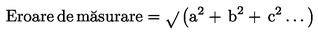 Atunci când contorul funcționează la curenți de sarcină variabilă, erorile în procente nu trebuie să depășească limitele indicate în tabelul 2.Tabelul 2Atunci când un contor funcționează în mai multe domenii de temperatură, se aplică valorile relevante ale erorii maxime admise.Contorul nu trebuie să utilizeze abuziv eroarea maximă tolerată sau să favorizeze în mod sistematic una dintre părți.4.   Efectul admis al perturbațiilor4.1.   GeneralitățiDeoarece contoarele de energie electrică sunt conectate la rețeaua de alimentare, iar curentul de alimentare reprezintă una din mărimile măsurate, pentru contoarele de energie electrică se utilizează un mediu electromagnetic special.Contorul trebuie să satisfacă cerințele privind mediul electromagnetic E2 precum și cerințele suplimentare prevăzute la punctele 4.2 și 4.3.Mediul electromagnetic și efectele admise țin seama de faptul că se produc perturbații de lungă durată, care nu trebuie să afecteze precizia dincolo de valorile critice de variație și dincolo de perturbațiile tranzitorii, care pot provoca temporar o degradare sau o pierdere a funcției sau performanței, dar pe care contorul trebuie să le depășească și care nu trebuie să afecteze precizia dincolo de valorile critice de variație.Atunci când există riscuri previzibile ridicate, legate de fulgere sau în cazul în care predomină rețelele de alimentare aeriene, trebuie să fie protejate caracteristicile metrologice ale contorului.4.2.   Efectul perturbațiilor de lungă duratăTabelul 34.3.   Efectul admis al fenomenelor electromagnetice tranzitorii5.   Capacitatea de a corespunde cerințelor5.1.   Sub tensiunea nominală de funcționare, eroarea pozitivă a contorului nu trebuie să depășească 10 %.5.2.   Afișajul energiei totale trebuie să conțină un număr suficient de cifre pentru ca indicația să nu revină la valoarea sa inițială atunci când contorul funcționează timp de 4 000 ore la sarcina maximă (I = Imax, U = Un și PF = 1) și să nu poată fi resetat în timpul utilizării.5.3.   În cazul unei pierderi de energie electrică în cadrul circuitului, cantitățile de energie electrică măsurate trebuie să rămână disponibile pentru a fi citite în decursul unei perioade de cel puțin 4 luni.5.4.   Funcționare în golAtunci când tensiunea este aplicată în timp ce circuitul nu este străbătut de curent electric (circuitul de curent trebuie să fie circuit deschis), contorul nu trebuie să înregistreze energie, indiferent care ar fi tensiunea între  și 1,1 Un.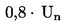 5.5.   PornireContorul trebuie să pornească și să continue înregistrarea la Un, PF = 1 (contor polifazat cu sarcini echilibrate) și la un curent egal cu Ist.6.   Unități de măsurăEnergia electrică măsurată se afișează în kilowatt-ore sau în megawatt-ore.7.   Darea în folosințăEVALUAREA CONFORMITĂȚIIProcedurile de evaluare a conformității menționate la articolul 17 și din care producătorul poate alege sunt:B + F sau B + D sau H1.(1)  La contoarele electromecanice de clasă B se aplică .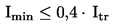 (2)  În cazul contoarelor de energie electrică electromecanice, nici o valoare critică de variație nu este definită pentru conținutul de armonici în circuitele de curent continuu și pentru curentul continuu și armonicile din circuitul de curent.Anexa nr. 5la reglementarea tehnică privind punerea la dispoziţie pe piaţă a mijloacelor de măsurare CONTOARE DE ENERGIE ELECTRICĂ ACTIVĂ (MI-003)Cerințele relevante din anexa 1, cerințele speciale din prezenta anexă și procedurile de evaluare a conformității enumerate în prezenta anexă se aplică pentru contoarele de energie electrică activă destinate utilizării casnice, utilizării comerciale și utilizării industriale cu consum redus.Observație:Contoarele de energie electrică pot fi utilizate în combinație cu transformatoarele de măsură externe, în funcție de tehnica de măsurare aplicată. Cu toate acestea, această anexă acoperă numai contoarele de energie electrică, nu și transformatoarele de măsură.DEFINIȚIIUn contor de energie electrică activă este un contor care măsoară energia electrică activă consumată într-un circuit.CERINȚE SPECIALE1.   PrecizieProducătorul trebuie să specifice indicele de clasă al contorului. Indicii de clasă sunt: clasa A, clasa B și clasa C.2.   Condiții nominale de funcționareProducătorul trebuie să specifice condițiile nominale de funcționare ale contorului, în special:Valorile fn, Un, In, Ist, Imin, Itr și Imax care se aplică la contorul respectiv. Pentru valorile de curent specificate, contorul trebuie să respecte condițiile indicate în tabelul 1.Tabelul 1Limitele de tensiune, de frecvență și de factor de putere între care contorul trebuie să satisfacă cerințele în materie de eroare maximă admisă sunt indicate în tabelul 2. Aceste intervale trebuie să țină seama de caracteristicile tipice ale energiei electrice furnizate de către sistemele de distribuție publică.Valorile tensiunii și frecvenței se situează în limitele următoare:0,9∙Un ≤ U ≤ 1,1∙ Un     0,98∙fn ≤ f ≤ 1,02∙fnFactorul de putere se situează cel puțin între limitele: de la cosφ = 0,5 inductiv la cosφ = 0,8 capacitiv3.   Erori maxime admiseEfectele diferitelor mărimi măsurate și mărimi de influență (a, b, c, …) sunt evaluate separat, toate celelalte măsurători și mărimi de influență fiind menținute relativ constante la valorile lor de referință. Eroarea de măsurare, care nu trebuie sa fie superioară erorii maxime admise indicate în tabelul 2, se calculează în felul următor: Eroarea de măsurare = √(a2 + b2 + c2…)Atunci când contorul funcționează la curenți de sarcină variabilă, erorile în procente nu trebuie să depășească limitele indicate în tabelul 2.Tabelul 2Erorile maxime admise exprimate în procente, în condiții nominale de funcționare, la niveluri de curent de sarcină definite și la temperatură de funcționare definităDacă contor funcționează în mai multe domenii de temperatură, se aplică valorile relevante ale erorii maxime admise.Contorul nu trebuie să utilizeze abuziv eroarea maximă tolerată sau să favorizeze în mod sistematic una dintre părți.4.   Efectul admis al perturbațiilor4.1.   GeneralitățiDeoarece contoarele de energie electrică sunt conectate la rețeaua de alimentare, iar curentul de alimentare reprezintă una din mărimile măsurate, pentru contoarele de energie electrică se utilizează un mediu electromagnetic special.Contorul trebuie să satisfacă cerințele privind mediul electromagnetic E2 precum și cerințele suplimentare prevăzute la punctele 4.2 și 4.3.Mediul electromagnetic și efectele admise țin seama de faptul că se produc perturbații de lungă durată, care nu trebuie să afecteze precizia dincolo de valorile critice de variație și dincolo de perturbațiile tranzitorii, care pot provoca temporar o degradare sau o pierdere a funcției sau performanței, dar pe care contorul trebuie să le depășească și care nu trebuie să afecteze precizia dincolo de valorile critice de variație.Atunci când există riscuri previzibile ridicate, legate de fulgere sau în cazul în care predomină rețelele de alimentare aeriene, trebuie să fie protejate caracteristicile metrologice ale contorului.4.2.   Efectul perturbațiilor de lungă duratăTabelul 3Valori critice de variație pentru perturbații de lungă durată4.3.   Efectul admis al fenomenelor electromagnetice tranzitorii4.3.1 Efectul unei perturbații electromagnetice asupra unui contor de energie electrică trebuie să fie astfel încât în timpul perturbației și imediat după perturbație:- nicio ieșire destinată încercării preciziei contorului de energie electrică să nu producă impulsuri sau semnale corespunzătoare unei energii superioare valorii critice de variație,- iar după o perioadă rezonabilă de la încetarea perturbației, contorul trebuie:- să revină la funcționarea în limitele erorilor maxime admise;- să aibă toate funcțiile de măsurare protejate și- să permită recuperarea tuturor datelor de măsurare existente înainte de apariția perturbației și- să nu indice o variație a energiei înregistrate superioară valorii critice de variație.Valoarea critică de variație în kWh este  m·Un·Imax·10-6
(unde m este numărul de elemente de măsură ale contorului, Un în volți iar Imax în amperi).4.3.2 Pentru supracurent, valoarea critică de variație este de 1,5 %.5.   Capacitatea de a corespunde cerințelor5.1. Sub tensiunea nominală de funcționare, eroarea pozitivă a contorului nu trebuie să depășească 10 %.5.2.   Afișajul energiei totale trebuie să conțină un număr suficient de cifre pentru ca indicația să nu revină la valoarea sa inițială atunci când contorul funcționează timp de 4 000 ore la sarcina maximă (I = Imax, U = Un și PF = 1) și să nu poată fi resetat în timpul utilizării.5.3.   În cazul unei pierderi de energie electrică în cadrul circuitului, cantitățile de energie electrică măsurate trebuie să rămână disponibile pentru a fi citite în decursul unei perioade de cel puțin 4 luni.5.4.   Funcționare în golAtunci când tensiunea este aplicată în timp ce circuitul nu este străbătut de curent electric (circuitul de curent trebuie să fie circuit deschis), contorul nu trebuie să înregistreze energie, indiferent care ar fi tensiunea între  0,8· Un  și 1,1 Un.5.5.   PornireContorul trebuie să pornească și să continue înregistrarea la Un, PF = 1 (contor polifazat cu sarcini echilibrate) și la un curent egal cu Ist.6.   Unități de măsurăEnergia electrică măsurată se afișează în kilowatt-ore sau în megawatt-ore.7.   Darea în folosințăa) In cazul aplicațiilor rezidentiale să permită efectuarea măsurărilor cu orice contor din clasa A. În scopuri specificate, să utilizează oricare contor din clasa B.b) In cazul aplicatiilor comerciale si/sau de  industrie usoara în cantități mici, se permite efectuarea măsurători cu orice contor din clasa B. În scopuri specifice să utilizează oricare contor din clasa C.c) Distribuitorul sau persoana legal desemnata pentru instalarea contorului trebuie sa asigure determinarea domeniului curentului, astfel incat contorul sa fie corespunzător pentru măsurarea precisă a consumului prognozat sau prognozabil.EVALUAREA CONFORMITĂȚIIProcedurile de evaluare a conformității menționate la Capitolul XII și din care producătorul poate alege sunt: B + F sau B + D sau H1.CompatibilANEXA VICONTOARELE DE ENERGIE TERMICĂ (MI-004)Cerințele relevante din anexa 1, cerințele speciale și procedurile de evaluare a conformității enumerate în prezenta anexă se aplică contoarelor de energie termică definite în continuare, care sunt destinate utilizării casnice, comerciale și în industria ușoară.DEFINIȚIIUn contor de energie termică este un instrument conceput pentru măsurarea energiei termice care, într-un circuit de schimb de căldură, este cedată de către un lichid numit lichid de transport al energiei termice.Un contor de energie termică este un instrument complet sau un instrument combinat, compus din subansambluri (senzor de debit, pereche de senzori de temperatură și calculator) definite la articolul 4 alineatul (2) sau o combinație a acestora.CERINȚE SPECIALE1.   Condiții nominale de funcționareValorile pentru condițiile nominale de funcționare trebuie specificate de către producător, după cum urmează:2.   Clase de preciziePentru contoarele de energie termică se definesc următoarele clase de precizie: 1, 2, 3.3.   Erori maxime admise pentru contoare completeErorile maxime admise relative care se pot aplica unui contor de energie termică complet, exprimate în procente din valoarea reală pentru fiecare clasă de precizie, sunt:Contorul complet de energie termică nu trebuie să utilizeze abuziv eroarea maximă tolerată sau să favorizeze în mod sistematic una dintre părți.4.   Influențe admise ale perturbațiilor electromagnetice5.   DurabilitateaDupă ce a fost efectuată o încercare corespunzătoare, luând în considerație perioada de timp estimată de producător, trebuie să fie satisfăcute următoarele criterii:6.   Inscripții aflate pe un contor de energie termică7.   SubansambluriDispozițiile pentru subansambluri se pot aplica subansamblurilor fabricate de către același producător sau de către producători diferiți. Dacă un contor de energie termică este compus din subansambluri, cerințele esențiale pentru contorul de energie termică se aplică subansamblurilor, după cum este cazul. Suplimentar, se aplică și următoarele cerințe:7.1.   Eroarea maximă admisă relativă a senzorului de flux, exprimată în %, pentru clasele de precizie:unde eroarea Ef stabilește legătura dintre valoarea indicată și valoarea reală a relației dintre semnalul de ieșire al senzorului de flux și masă sau volum.7.2.   Eroarea relativă maximă admisă a perechii de senzori de temperatură, exprimată în %:unde eroarea Et stabilește legătura dintre valoarea indicată și valoarea reală a relației dintre semnalul de ieșire al perechii de senzori de temperatură și diferența de temperatură.7.3.   Eroarea maximă admisă relativă a calculatorului, exprimată în %:unde eroarea Ec stabilește legătura dintre valoarea temperaturii indicate și valoarea reală a temperaturii.7.4.   Valoarea critică de variație pentru un subansamblu al unui contor de energie termică este egală cu valoarea absolută corespunzătoare a erorii maxime admise care se aplică subansamblului (a se vedea punctele 7.1, 7.2 sau 7.3).7.5.   Inscripții pe subansambluriDAREA ÎN FOLOSINȚĂEVALUAREA CONFORMITĂȚIIProcedurile de evaluare a conformității menționate la articolul 17 și din care producătorul poate alege sunt:B + F sau B + D sau H1.Anexa nr. 6la reglementarea tehnică privind punerea la dispoziţie pe piaţă a mijloacelor de măsurare CONTOARELE DE ENERGIE TERMICĂ (MI-004)Cerințele relevante din anexa 1, cerințele speciale și procedurile de evaluare a conformității enumerate în prezenta anexă se aplică contoarelor de energie termică definite în continuare, care sunt destinate utilizării casnice, comerciale și în industria ușoară.DEFINIȚIIUn contor de energie termică este un instrument conceput pentru măsurarea energiei termice care, într-un circuit de schimb de căldură, este cedată de către un lichid numit lichid de transport al energiei termice.Un contor de energie termică este un instrument complet sau un instrument combinat, compus din subansambluri (senzor de debit, pereche de senzori de temperatură și calculator) definite la articolul 4 alineatul (2) sau o combinație a acestora.CERINȚE SPECIALE1.   Condiții nominale de funcționareValorile pentru condițiile nominale de funcționare trebuie specificate de către producător, după cum urmează:1.1 Pentru temperatura lichidului: θmax, θmin,- pentru diferențele de temperatură: Δθmax, Δθmin,cu următoarele restricții: Δθmax|\ Δθmin ≥ 10; Δθmin = 3 K sau 5 K sau 10 K.1.2 Pentru presiunea lichidului: presiunea internă pozitivă maximă pe care contorul de energie termică o poate suporta în mod permanent la limita superioară a temperaturii.1.3  Pentru debitele lichidului: qs, qp, qi, unde valorile lui qp și qi sunt supuse următoarei restricții:qp\qi ≥ 101.4 Pentru puterea termică: Ps.2.   Clase de preciziePentru contoarele de energie termică se definesc următoarele clase de precizie: 1, 2, 3.3.   Erori maxime admise pentru contoare completeErorile maxime admise relative care se pot aplica unui contor de energie termică complet, exprimate în procente din valoarea reală pentru fiecare clasă de precizie, sunt:Pentru clasa 1:  E = Ef + Et+ Ec , unde Ef, Et, Ec sunt în conformitate cu punctele 7.1-7.3.Pentru clasa 2: E = Ef + Et+ Ec , unde Ef, Et, Ec sunt în conformitate cu punctele 7.1-7.3.Pentru clasa 3: E = Ef + Et+ Ec , unde Ef, Et, Ec sunt în conformitate cu punctele 7.1-7.3.Contorul complet de energie termică nu trebuie să utilizeze abuziv eroarea maximă tolerată sau să favorizeze în mod sistematic una dintre părți.4.   Influențe admise ale perturbațiilor electromagnetice4.1 Instrumentul nu trebuie să fie influențat de câmpurile magnetice statice sau de câmpurile magnetice la frecvența rețelei de alimentare.4.2 Influența unei perturbații electromagnetice trebuie să fie de așa natură încât modificarea rezultatului măsurătorii să nu fie mai mare decât valoarea critică de variație definită la cerința 4.3 sau indicația rezultatului măsurătorii să se prezinte astfel încât să nu poată fi interpretată ca rezultat valabil.4.3 Valoarea variației critice pentru un contor de energie termică complet este egală cu valoarea absolută a erorii maxime admise aplicabile acelui contor de energie termică (a se vedea punctul 3).5.   DurabilitateaDupă ce a fost efectuată o încercare corespunzătoare, luând în considerație perioada de timp estimată de producător, trebuie să fie satisfăcute următoarele criterii:5.1 Senzori de debit: variația rezultatului măsurătorii în urma încercării de durabilitate, prin comparație cu rezultatul măsurătorii inițiale, nu trebuie să depășească valoarea critică de variație.5.2 Senzori de temperatură: variația rezultatului măsurătorii în urma încercării de durabilitate, prin comparație cu rezultatul măsurătorii inițiale, nu trebuie să depășească 0,1 °C.6.   Inscripții aflate pe un contor de energie termică- Clasa de precizie- Limitele debitului- Limitele de temperatură- Limitele diferenței de temperatură- Locul de instalare a senzorului de debit: flux direct sau invers- Indicarea direcției fluxului7.   SubansambluriDispozițiile pentru subansambluri se pot aplica subansamblurilor fabricate de către același producător sau de către producători diferiți. Dacă un contor de energie termică este compus din subansambluri, cerințele esențiale pentru contorul de energie termică se aplică subansamblurilor, după cum este cazul. Suplimentar, se aplică și următoarele cerințe:7.1.   Eroarea maximă admisă relativă a senzorului de flux, exprimată în %, pentru clasele de precizie:- Clasa 1:   Ef = (1+ 0,01 qp\q ) , dar nu mai mare de 5 %.- Clasa 2:  Ef = (2+ 0,02 qp\q )  , dar nu mai mare de 5 %.- Clasa 3:  Ef = (3+ 0,05 qp\q )  , dar nu mai mare de 5 %.unde eroarea Ef stabilește legătura dintre valoarea indicată și valoarea reală a relației dintre semnalul de ieșire al senzorului de flux și masă sau volum.Eroarea relativă maximă admisă a perechii de senzori de temperatură, exprimată în %:Et = (0,5+3·Δθmax\ Δθ),  unde eroarea Et stabilește legătura dintre valoarea indicată și valoarea reală a relației dintre semnalul de ieșire al perechii de senzori de temperatură și diferența de temperatură.Eroarea maximă admisă relativă a calculatorului, exprimată în %:Ec = (0,5+Δθmax\ Δθ), unde eroarea Ec stabilește legătura dintre valoarea temperaturii indicate și valoarea reală a temperaturii.7.4.   Valoarea critică de variație pentru un subansamblu al unui contor de energie termică este egală cu valoarea absolută corespunzătoare a erorii maxime admise care se aplică subansamblului (a se vedea punctele 7.1, 7.2 sau 7.3).7.5.   Inscripții pe subansambluriDAREA ÎN FOLOSINȚĂ(a) Pentru măsurarea consumului casnic se admite efectuarea masurarilor cu ajutorul oricarui contor de clasa 3.(b) Măsurarea consumului comercial și/sau a consumului industrial în cantități mici se efectueaza cu orice contor de clasa 2. (c) În ceea ce privește cerințele specificate la punctele 1.1-1.4, distribuitorul asigură că proprietățile sunt determinate de persoana legal desemnată pentru instalarea contorului, astfel încât contorul să fie corespunzător pentru măsurarea precisă a consumului prognozat sau prognozabil.            EVALUAREA CONFORMITĂȚIIProcedurile de evaluare a conformității menționate la Capitolul XII și din care producătorul poate alege sunt: B + F sau B + D sau H1.CompatibilANEXA VIISISTEME DE MĂSURARE PENTRU MĂSURAREA CONTINUĂ ȘI DINAMICĂ A CANTITĂȚILOR DE LICHIDE, ALTELE DECÂT APA (MI-005)Cerințele esențiale relevante din anexa 1, cerințele speciale și procedurile de evaluare a conformității enumerate în prezenta anexă se aplică sistemelor de măsurare destinate măsurării dinamice și continue a cantităților (mase sau volume) de lichide, altele decât apa. Acolo unde este cazul, termenii de „volum și L” din cadrul prezentei anexe pot fi citiți „masă și kg”;DEFINIȚIICERINȚE SPECIALE1.   Condiții nominale de funcționareProducătorul trebuie să specifice condițiile nominale de funcționare pentru instrument, în special:1.1.   Domeniul de debitDomeniul de debit este supus următoarelor condiții:1.2.   Proprietățile lichidului care urmează să fie măsurat de instrument, indicând numele sau tipul de lichid sau caracteristicile sale relevante, de exemplu:1.3.   Valoarea nominală a tensiunii de alimentare în curent alternativ și/sau limitele tensiunii de alimentare în curent continuu.1.4.   Condițiile de bază pentru valorile convertite.Observație:Punctul 1.4 nu aduce atingere obligației statelor membre de a impune utilizarea unei temperaturi fie de 15 °C, în conformitate cu articolul 12 alineatul (2) din Directiva 2003/96/CE a Consiliului din 27 octombrie 2003 privind restructurarea cadrului comunitar de impozitare a produselor energetice și a electricității (1).2.   Clase de precizie și erori maxime admise2.1.   Pentru cantități egale cu sau mai mari de 2 litri, erorile maxime admise pentru indicații sunt:Tabelul 22.2.   Pentru cantitățile mai mici de 2 litri, erorile maxime admise pentru indicații sunt:Tabelul 32.3.   Cu toate acestea, indiferent de cantitatea măsurată, eroarea maximă admisă este dată de cea mai mare dintre următoarele două valori:2.4.1.   Pentru cantitățile minime măsurate mai mari sau egale cu doi litri, se aplică următoarele condiții:2.4.2.   Pentru cantitățile minime măsurate care sunt mai mici de doi litri, se aplică condiția 1 de mai sus, iar Emin este egală cu dublul valorii indicate în tabelul 3, în funcție de valoarea indicată în rândul A din tabelul 2.2.5.   Indicația convertităÎn cazul unei indicații convertite, erorile maxime admise sunt indicate în rândul A din cadrul tabelului 2.2.6.   Dispozitiv de conversieErorile maxime admise pentru indicațiile convertite ale unui dispozitiv de conversie sunt egale cu ± (A – B), unde A și B reprezintă valorile indicate în tabelul 2.Părți ale dispozitivelor de conversie care pot fi testate separat(a)   CalculatorEroarea maximă admisă, pozitivă sau negativă, pentru indicatorii cantităților de lichid aplicabilă calculelor, este egală cu o zecime din eroarea maximă admisă indicată în rândul A din tabelul 2.(b)   Mijloace de măsurare asociateMijloacele de măsurare asociate trebuie să aibă o precizie cel puțin la fel de bună ca valoarea din tabelul 4:Tabelul 4Aceste valori se aplică indicației cantităților caracteristice ale lichidului afișată de către dispozitivul de conversie.(c)   Precizia funcției de calculEroarea maximă admisă, pozitivă sau negativă, pentru calculul fiecărei cantități caracteristice de lichid, este egală cu două cincimi din valoarea determinată la litera (b) de mai sus.2.7.   Cerința de la punctul 2.6 litera (a) se aplică tuturor calculelor, nu numai conversiilor.2.8.   Sistemul de măsurare nu trebuie să utilizeze abuziv eroarea maximă tolerată sau să favorizeze în mod sistematic una dintre părți.3.   Efectul maxim admis al perturbațiilor4.   DurabilitateaDupă ce a fost efectuată o încercare corespunzătoare, luând în considerație perioada de timp estimată de producător, trebuie să fie satisfăcute următoarele criterii:Variația rezultatului măsurătorii în urma încercării de durabilitate, prin comparație cu rezultatul măsurătorii inițiale, nu trebuie să depășească valoarea pentru contoare specificată în rândul B din tabelul 2.5.   Capacitatea de a corespunde cerințelor5.1.   Pentru orice cantitate măsurată corespunzătoare aceleiași măsurători, indicațiile furnizate de diverse dispozitive nu trebuie să prezinte o deviație, unul față de celălalt, mai mare de un interval de scală, atunci când dispozitivele au același interval de scală. Dacă dispozitivele au intervale de scală diferite, deviația nu trebuie să depășească deviația celui mai mare interval de scală.Cu toate acestea, în cazul unei instalații de autoservire, intervalele de scală ale dispozitivului indicator principal al sistemului de măsurare și intervalele de scală ale dispozitivului de autoservire trebuie să fie aceleași, iar rezultatele nu trebuie să difere unele de altele.5.2.   Nu trebuie să fie posibilă modificarea cantității măsurate în condițiile normale de utilizare, decât dacă acest lucru este evident.5.3.   Orice proporție de gaz sau de aer care nu este ușor de detectat în cadrul lichidului nu trebuie să provoace o variație de eroare mai mare decât:Cu toate acestea, variația admisă nu trebuie să fie niciodată mai mică decât 1 % din CMM. Această valoare se aplică în cazul unor pungi de aer sau de gaz.5.4.   Instrumente destinate vânzării directe5.4.1.   Un sistem de măsurare destinat vânzării directe trebuie să fie prevăzut cu un mijloc de resetare la zero a afișajului.Modificarea cantității măsurate nu trebuie să fie posibilă.5.4.2.   Afișajul cantității care servește drept bază a tranzacției trebuie să fie menținut până în momentul în care părțile implicate în tranzacție acceptă rezultatul măsurătorii.5.4.3.   Sistemele de măsurare destinate vânzării directe trebuie să fie interuptibile.5.4.4.   Prezența aerului sau gazului în lichid, indiferent de proporție, nu trebuie să provoace o eroare superioară valorilor indicate la punctul 5.35.5.   Distribuitoare de combustibil5.5.1.   Afișajele distribuitoarelor de combustibil nu trebuie să poată fi resetate la zero în timpul unei măsurători.5.5.2.   Începutul unei noi măsurători trebuie să fie împiedicat până în momentul în care afișajul este resetat la zero.5.5.3.   Atunci când un sistem de măsurare este echipat cu un afișaj al prețului, diferența dintre prețul indicat și prețul calculat pe baza prețului unitar și a cantității indicate nu trebuie să fie mai mare decât prețul corespunzător lui Emin. Cu toate acestea, nu este necesar ca această diferență să fie mai mică decât cea mai mică unitate monetară.6.   Defectarea sursei de alimentareUn sistem de măsurare trebuie să fie prevăzut cu un dispozitiv de alimentare de siguranță, cu ajutorul căruia se pot asigura toate funcțiile de măsurare pe durata defecțiunii rețelei de alimentare sau să fie echipat cu mijloace de salvare și de afișare a datelor prezente, pentru a permite finalizarea tranzacției în curs precum și cu mijloace de oprire a fluxului în momentul defectării rețelei de alimentare.7.   Darea în folosințăTabelul 58.   Unități de măsurăCantitatea măsurată se afișează în milimetri, centimetri cubi, litri, metri cubi, grame, kilograme sau tone.EVALUAREA CONFORMITĂȚIIProcedurile de evaluare a conformității menționate la articolul 17 și din care producătorul poate alege sunt:B + F sau B + D sau H1 sau G.(1)  JO L 283, 31.10.2003, p. 51.(2)  Cu toate acestea, statele membre pot impune sisteme de măsurare care aparțin clasei de precizie 0,3 sau 0,5 când se percep taxe vamale pentru uleiuri minerale la încărcarea/descărcarea navelor, a vagoanelor-cisternă și a camioanelor-cisternă.Observație: Totuși, producătorul poate indica o precizie mai bună în cazul anumitor tipuri de sisteme de măsurare.Anexa nr. 7la reglementarea tehnică privind punerea la dispoziţie pe piaţă a mijloacelor de măsurare SISTEME DE MĂSURARE PENTRU MĂSURAREA CONTINUĂ ȘI DINAMICĂ A CANTITĂȚILOR DE LICHIDE, ALTELE DECÂT APA (MI-005)Cerințele esențiale relevante din anexa nr. 1, cerințele speciale și procedurile de evaluare a conformității enumerate în prezenta anexă se aplică sistemelor de măsurare destinate măsurării dinamice și continue a cantităților (mase sau volume) de lichide, altele decât apa. Acolo unde este cazul, termenii de „volum și L” din cadrul prezentei anexe pot fi citiți „masă și kg”;DEFINIȚIICERINȚE SPECIALE1.   Condiții nominale de funcționareProducătorul trebuie să specifice condițiile nominale de funcționare pentru instrument, în special:1.1.   Domeniul de debitDomeniul de debit este supus următoarelor condiții:(i) domeniul de debit al unui sistem de măsurare trebuie să fie cuprins în domeniul de debit al fiecăruia din elementele sale, în special contorul;(ii) contorul și sistemul de măsurare:  Tabelul 1 Proprietățile lichidului care urmează să fie măsurat de instrument, indicând numele sau tipul de lichid sau caracteristicile sale relevante, de exemplu:Domeniu de temperatură;Domeniu de presiune;Domeniu de densitate;Domeniu de vâscozitate1.3.   Valoarea nominală a tensiunii de alimentare în curent alternativ și/sau limitele tensiunii de alimentare în curent continuu.1.4.   Condițiile de bază pentru valorile convertite.Observație:Punctul 1.4 nu aduce atingere obligației de a se impune utilizarea unei temperaturi de 15°C.2. Clase de precizie și erori maxime admise2.1.   Pentru cantități egale cu sau mai mari de 2 litri, erorile maxime admise pentru indicații sunt:Tabelul 22.2.   Pentru cantitățile mai mici de 2 litri, erorile maxime admise pentru indicații sunt:Tabelul 3Cu toate acestea, indiferent de cantitatea măsurată, eroarea maximă admisă este dată de cea mai mare dintre următoarele două valori:valoarea absolută a erorii maxime admise specificate în cadrul tabelului 2 sau 3;valoarea absolută a erorii maxime admise pentru cantitatea minimă măsurată (Emin).Pentru cantitățile minime măsurate mai mari sau egale cu doi litri, se aplică următoarele condiții:Condiția 1Emin trebuie să respecte condiția: Emin ≥ 2 R, unde R este cel mai mic interval de scală al dispozitivului indicator.Condiția 2Emin este dat de formula:  Emin = (2CMM)x(A\100), unde:CMM - cantitatea minimă măsurată;A- valoarea numerică indicată în rândul A din tabelul 2.2.4.2.   Pentru cantitățile minime măsurate care sunt mai mici de doi litri, se aplică condiția 1 de mai sus, iar Emin este egală cu dublul valorii indicate în tabelul 3, în funcție de valoarea indicată în rândul A din tabelul 2.2.5.   Indicația convertităÎn cazul unei indicații convertite, erorile maxime admise sunt indicate în rândul A din cadrul tabelului 2.2.6.   Dispozitiv de conversieErorile maxime admise pentru indicațiile convertite ale unui dispozitiv de conversie sunt egale cu ± (A – B), unde A și B reprezintă valorile indicate în tabelul 2.Părți ale dispozitivelor de conversie care pot fi testate separat(a)   CalculatorEroarea maximă admisă, pozitivă sau negativă, pentru indicatorii cantităților de lichid aplicabilă calculelor, este egală cu o zecime din eroarea maximă admisă indicată în rândul A din tabelul 2.(b)   Mijloace de măsurare asociateMijloacele de măsurare asociate trebuie să aibă o precizie cel puțin la fel de bună ca valoarea din tabelul 4:Tabelul 4Aceste valori se aplică indicației cantităților caracteristice ale lichidului afișată de către dispozitivul de conversie.(c)   Precizia funcției de calculEroarea maximă admisă, pozitivă sau negativă, pentru calculul fiecărei cantități caracteristice de lichid, este egală cu două cincimi din valoarea determinată la litera (b) de mai sus.2.7.   Cerința de la punctul 2.6 litera (a) se aplică tuturor calculelor, nu numai conversiilor.2.8.   Sistemul de măsurare nu trebuie să utilizeze abuziv eroarea maximă tolerată sau să favorizeze în mod sistematic una dintre părți.3.   Efectul maxim admis al perturbațiilor3.1 Efectul unei perturbații electromagnetice într-un sistem de măsurare trebuie să fie unul dintre următoarele:- modificarea rezultatului măsurătorii să nu fie mai mare decât valoarea critică de variație definită la punctul 3.2 sau- indicația rezultatului măsurătorii arată o variație momentană care nu poate fi interpretată, memorată sau transmisă ca rezultat al măsurătorii. Mai mult, în cazul unui sistem interuptibil, aceasta poate, de asemenea, însemna imposibilitatea de a efectua măsurători, sau- variația rezultatului măsurătorii este superioară valorii variației critice, caz în care sistemul de măsurare trebuie să permită recuperarea rezultatului măsurătorii chiar înainte de apariția valorii critice de variație și întreruperea fluxului.3.2 Valoarea critică de variație este cea mai mare dintre valorile EMA/5 pentru o cantitate măsurată determinată sau Emin.4.   DurabilitateaDupă ce a fost efectuată o încercare corespunzătoare, luând în considerație perioada de timp estimată de producător, trebuie să fie satisfăcute următoarele criterii:Variația rezultatului măsurătorii în urma încercării de durabilitate, prin comparație cu rezultatul măsurătorii inițiale, nu trebuie să depășească valoarea pentru contoare specificată în rândul B din tabelul 2.5.   Capacitatea de a corespunde cerințelor5.1.   Pentru orice cantitate măsurată corespunzătoare aceleiași măsurători, indicațiile furnizate de diverse dispozitive nu trebuie să prezinte o deviație, unul față de celălalt, mai mare de un interval de scală, atunci când dispozitivele au același interval de scală. Dacă dispozitivele au intervale de scală diferite, deviația nu trebuie să depășească deviația celui mai mare interval de scală.Cu toate acestea, în cazul unei instalații de autoservire, intervalele de scală ale dispozitivului indicator principal al sistemului de măsurare și intervalele de scală ale dispozitivului de autoservire trebuie să fie aceleași, iar rezultatele nu trebuie să difere unele de altele.5.2.   Nu trebuie să fie posibilă modificarea cantității măsurate în condițiile normale de utilizare, decât dacă acest lucru este evident.5.3.   Orice proporție de gaz sau de aer care nu este ușor de detectat în cadrul lichidului nu trebuie să provoace o variație de eroare mai mare decât: - 0,5 % pentru lichidele altele decât cele potabile și pentru lichidele cu o vâscozitate sub 1 mPa.s sau- 1 % pentru lichidele potabile și pentru lichidele cu o vâscozitate peste 1 mPa.s.Cu toate acestea, variația admisă nu trebuie să fie niciodată mai mică decât 1 % din CMM. Această valoare se aplică în cazul unor pungi de aer sau de gaz.5.4.   Mijloacele de masurare destinate vânzării directe5.4.1.   Un sistem de măsurare destinat vânzării directe trebuie să fie prevăzut cu un mijloc de resetare la zero a afișajului.Modificarea cantității măsurate nu trebuie să fie posibilă.5.4.2.   Afișajul cantității care servește drept bază a tranzacției trebuie să fie menținut până în momentul în care părțile implicate în tranzacție acceptă rezultatul măsurătorii.5.4.3.   Sistemele de măsurare destinate vânzării directe trebuie să fie interuptibile.5.4.4.   Prezența aerului sau gazului în lichid, indiferent de proporție, nu trebuie să provoace o eroare superioară valorilor indicate la punctul 5.35.5.   Distribuitoare de combustibil5.5.1.   Afișajele distribuitoarelor de combustibil nu trebuie să poată fi resetate la zero în timpul unei măsurători.5.5.2.   Începutul unei noi măsurători trebuie să fie împiedicat până în momentul în care afișajul este resetat la zero.5.5.3.   Atunci când un sistem de măsurare este echipat cu un afișaj al prețului, diferența dintre prețul indicat și prețul calculat pe baza prețului unitar și a cantității indicate nu trebuie să fie mai mare decât prețul corespunzător lui Emin. Cu toate acestea, nu este necesar ca această diferență să fie mai mică decât cea mai mică unitate monetară.6.   Defectarea sursei de alimentareUn sistem de măsurare trebuie să fie prevăzut cu un dispozitiv de alimentare de siguranță, cu ajutorul căruia se pot asigura toate funcțiile de măsurare pe durata defecțiunii rețelei de alimentare sau să fie echipat cu mijloace de salvare și de afișare a datelor prezente, pentru a permite finalizarea tranzacției în curs precum și cu mijloace de oprire a fluxului în momentul defectării rețelei de alimentare.7.   Darea în folosințăTabelul 58.   Unități de măsurăCantitatea măsurată se afișează în milimetri, centimetri cubi, litri, metri cubi, grame, kilograme sau tone.EVALUAREA CONFORMITĂȚIIProcedurile de evaluare a conformității menționate la Capitolul XII și din care producătorul poate alege sunt: B + F sau B + D sau H1 sau G.CompatibilANEXA VIIIINSTRUMENTELE DE CÂNTĂRIT CU FUNCȚIONARE AUTOMATĂ (MI-006)Cerințele esențiale relevante din anexa I, cerințele speciale din prezenta anexă și procedurile de evaluare a conformității enumerate în capitolul I din prezenta anexă se aplică instrumentelor de cântărit cu funcționare automată definite mai jos, proiectate să determine masa unui corp folosind acțiunea gravității asupra acelui corp.DEFINIȚIICERINȚE SPECIALECAPITOLUL ICerințe comune pentru toate tipurile de instrumente de cântărit cu funcționare automată1.   Condițiile nominale de funcționareProducătorul trebuie să specifice condițiile nominale de funcționare pentru instrument, după cum urmează:2.   Efectul admis al perturbațiilor – Mediu electromagneticPerformanța cerută și valoarea variației critice sunt specificate în capitolul relevant al prezentei anexe pentru fiecare tip de instrument.3.   Capacitatea de a corespunde cerințelor4.   Evaluarea conformitățiiProcedurile de evaluare a conformității menționate la articolul 17 și din care producătorul poate alege sunt:CAPITOLUL IIInstrumente de cântărit cu funcționare automată pentru sortare-etichetare1.   Clase de precizie2.   Instrumente din categoria X3.   Instrumente din categoria YCategoria Y se aplică tuturor celorlalte instrumente de cântărit cu funcționare automată pentru sortare-etichetare.4.   Erori maxime admise4.1.   Eroarea medie pentru instrumente din categoria X/Eroare maximă admisă pentru instrumente din categoria YTabelul 14.2.   Abatere medie pătraticăValoarea maximă admisă pentru abaterea medie pătratică a unui instrument din clasa X (x) este rezultatul înmulțirii factorului (x) cu valoarea din tabelul 2 de mai jos.Tabelul 2Pentru clasele XI și XII, (x) trebuie să fie mai mic decât 1.Pentru clasa XIII, (x) nu trebuie să fie mai mare decât 1.Pentru clasa XIIII, (x) trebuie să fie mai mare decât 1.4.3.   Interval de verificare a scalei – instrumente cu un singur intervalTabelul 34.4.   Interval de verificare a scalei – instrumente cu mai multe intervaleTabelul 4Unde:5.   Domeniul de măsurareÎn specificarea domeniului de măsurare pentru instrumentele din clasa Y, producătorul ia în considerare capacitatea minimă, care nu trebuie să depășească valoarea:6.   Reglarea dinamică7.   Comportarea în condiții de factori de influență și perturbații electromagnetice7.1.   Erorile maxime admise datorate factorilor de influență sunt:7.1.1.   Pentru instrumente din categoria X:7.1.2.   Pentru instrumente din categoria Y:7.2.   Valoarea critică de variație datorată unei perturbații este de un interval de verificare a scalei.7.3.   Domeniu de temperatură:CAPITOLUL IIIDozatoare gravimetrice cu funcționare automată1.   Clase de precizie2.   EROARE MAXIMĂ ADMISĂ2.1.   Eroare de cântărire statică2.2.   Abaterea de la umplerea medieTabelul 5Observație:Abaterea de la medie calculată a fiecărei umpleri poate fi ajustată pentru a ține seama de efectul dimensiunii particulelor materialelor.2.3.   Eroarea relativă față de valoarea prestabilită (eroarea de reglare)Pentru instrumentele la care este posibilă prestabilirea unei mase de umplere, diferența maximă între valoarea prestabilită și masa medie a umplerilor nu depășește 0,312 din abaterea maximă admisă a fiecărei umpleri față de medie, așa cum este specificat în tabelul 5.3.   Comportarea în condiții de factori de influență și perturbații electromagneticeCAPITOLUL IVAparate cu totalizare discontinuă1.   Clase de precizieInstrumentele se împart în patru clase de precizie, după cum urmează: 0,2; 0,5; 1; 2.2.   Eroare maximă admisăTabelul 63.   Intervalul de totalizare al scaleiIntervalul de totalizare al scalei (dt) este în domeniul:0,01 % Max ≤ dt ≤ 0,2 % Max4.   Sarcina totalizată minimă (Σmin)Sarcina totalizată minimă (Σmin) nu este mai mică decât sarcina la care eroarea maximă admisă este egală cu intervalul de totalizare al scalei (dt) și nu este mai mică decât sarcina minimă specificată de producător.5.   Reglarea la zeroInstrumentele care nu efectuează tara după fiecare descărcare trebuie să aibă un dispozitiv de reglare la zero. Funcționarea automată este împiedicată dacă indicația zero variază cu:6.   Interfața cu operatorulReglajele efectuate de operator și funcția de resetare trebuie să fie împiedicate în timpul funcționării automate.7.   ImprimareaLa instrumentele echipate cu dispozitiv de imprimare, resetarea totalului trebuie să fie împiedicată până când se imprimă totalul. Imprimarea totalului se face numai dacă este întreruptă funcționarea automată.8.   Comportarea în condiții de factori de influență și perturbații electromagneticeCAPITOLUL VAparate cu totalizare continuă1.   Clase de precizieInstrumentele se împart în trei clase de precizie, după cum urmează: 0,5; 1; 2.2.   Domeniul de măsurare3.   Eroarea maximă admisăTabelul 84.   Viteza benziiViteza benzii este cea specificată de producător. Pentru instrumente de cântărit pe bandă cu o singură viteză și pentru instrumente de cântărit pe bandă cu control manual al reglării vitezei, viteza nu variază cu peste 5 % din valoarea nominală. Produsul nu poate avea altă viteză decât viteza benzii.5.   Dispozitiv de totalizare generalăNu este posibilă resetarea la zero a dispozitivului de totalizare generală.6.   Comportarea în condiții de factori de influență și perturbații electromagneticeCAPITOLUL VIBascule-pod feroviare1.   Clase de precizieInstrumentele se împart în patru clase de precizie, după cum urmează:0,2; 0,5; 1; 2.2.   Eroarea maximă admisă3.   Intervalul scalei (d)Relația dintre clasa de precizie și intervalul scalei este cea specificată în tabelul 10.Tabelul 104.   Domeniul de măsurare5.   Comportarea în condiții de factori de influență și perturbații electromagnetice(1)  JO L 46, 21.2.1976, p. 1.(2)  Pentru i = r coloana corespunzătoare din Tabelul 3 se aplică cu e înlocuit cu er.Anexa nr. 8la reglementarea tehnică privind punerea la dispoziţie pe piaţă a mijloacelor de măsurare APARATELE DE CÂNTĂRIT CU FUNCȚIONARE AUTOMATĂ (MI-006)Cerințele esențiale relevante din anexa nr. 1, cerințele speciale din prezenta anexă și procedurile de evaluare a conformității enumerate în Capitolul I din prezenta anexă se aplică aparatelor de cântărit cu funcționare automată definite mai jos, proiectate să determine masa unui corp folosind acțiunea gravității asupra acelui corp.DEFINIȚIICERINȚE SPECIALECAPITOLUL ICerințe comune pentru toate tipurile de aparate de cântărit cu funcționare automată1.   Condițiile nominale de funcționareProducătorul trebuie să specifice condițiile nominale de funcționare pentru instrument, după cum urmează:1.1 Pentru mărimea măsurată:Domeniul de măsurare specificat prin capacitatea maximă și minimă.1.2 Pentru mărimile de influență ale sursei de alimentare cu energie electrică:- În cazul unei surse de alimentare în curent alternativ - tensiunea nominală de alimentare în curent alternativ sau limitele tensiunii în curent alternativ.- În cazul unei surse de alimentare în curent continuu - tensiunea nominală și tensiunea minimă de alimentare în curent continuu sau limitele tensiunii în curent continuu.1.3 Pentru mărimile de influență mecanice și climatice:Domeniul minim de temperatură este de 30 °C, cu excepția unor specificații diferite în capitolele următoare ale prezentei anexe.Clasele de mediu mecanic, în conformitate cu anexa I, punctul 1.3.2, nu sunt aplicabile. Pentru aparatele de cîntărit cu funcţionarea automată folosite în condiții de solicitare mecanică specială, de exemplu aparatele încorporate în vehicule, producătorul va defini condițiile mecanice de utilizare.1.4 Pentru alte mărimi de influență (dacă este cazul):- Viteza (vitezele) de funcționare.- Caracteristicile produsului (produselor) care urmează să fie cântărit(e).2.   Efectul admis al perturbațiilor – Mediu electromagneticPerformanța cerută și valoarea variației critice sunt specificate în capitolul relevant al prezentei anexe pentru fiecare tip de instrument.3.   Capacitatea de a corespunde cerințelor3.1 Trebuie să fie oferite mijloace de limitare a efectelor înclinării, încărcării și vitezei de funcționare, astfel încât să nu se depășească erorile maxime admise în timpul funcționării normale.3.2 Trebuie să fie oferite facilități adecvate de manipulare a materialelor, pentru ca instrumentul să respecte erorile maxime admise în timpul funcționării normale.3.3 Orice interfață de comandă a operatorului trebuie să fie clară și eficientă.3.4 Integritatea afișajului (dacă există) trebuie să poată fi verificată de către operator.3.5 Trebuie să se prevadă posibilitatea de reglare la zero, pentru a permite ca instrumentul să respecte erorile maxime admise în timpul funcționării normale.3.6 Orice rezultat în afara domeniului de măsurare este identificat ca atare, în cazul în care este posibilă imprimarea.4.   Evaluarea conformitățiiProcedurile de evaluare a conformității menționate la articolul 17 și din care producătorul poate alege sunt:Pentru sisteme mecanice: B + D sau B + E sau B + F sau D1 sau F1 sau G sau H1.Pentru instrumente electromecanice: B + D sau B + E sau B + F sau G sau H1.Pentru sistemele electronice sau sistemele care conțin software: B + D sau B + F sau G sau H1.CAPITOLUL IIAparatul de cântărit cu funcționare automată pentru sortare-etichetare1.   Clase de precizie1.1 Aparatele se împart în două categorii primare, desemnate prin:X sau Y după cum specifică producătorul.1.2 Aceste categorii primare se împart în continuare în patru clase de precizie:XI, XII, XIII și XIIII  și Y(I), Y(II), Y(a) și Y(b), care sunt specificate de producător.2.   Aparatele din categoria X2.1 Categoria X se aplică Aparatelor utilizate pentru verificarea produselor preambalate în conformitate cu cerințele referitoare la preambalarea produselor conform normelor de metrologie legală respective aprobate de Ministerul Economiei, în funcție de masă sau volum.2.2 Clasele de precizie sunt suplimentate cu un factor (x) care cuantifică abaterea medie pătratică maximă admisă specificată la punctul 4.2Producătorul trebuie să specifice factorul (x), unde (x) este ≤ 2 și sub forma 1 × 10k, 2 × 10k sau 5 × 10k, unde k este un număr întreg negativ sau zero.3.   Aparatele din categoria YCategoria Y se aplică tuturor celorlalte aparate de cântărit cu funcționare automată pentru sortare-etichetare.4.   Erori maxime admise4.1.   Eroarea medie pentru aparate din categoria X/Eroare maximă admisă pentru aparate din categoria Y    Tabelul 14.2.   Abatere medie pătraticăValoarea maximă admisă pentru abaterea medie pătratică a unui instrument din clasa X (x) este rezultatul înmulțirii factorului (x) cu valoarea din tabelul 2 de mai jos. Tabelul 2Pentru clasele XI și XII, (x) trebuie să fie mai mic decât 1.Pentru clasa XIII, (x) nu trebuie să fie mai mare decât 1.Pentru clasa XIIII, (x) trebuie să fie mai mare decât 1.4.3.   Interval de verificare a scalei –aparate cu un singur interval Tabelul 34.4.   Interval de verificare a scalei – aparate cu mai multe intervaleTabelul 4Unde:i - 1, 2, … ri - interval de cântărire parțialr - număr total de intervale parțiale.5.   Domeniul de măsurareÎn specificarea domeniului de măsurare pentru aparate din clasa Y, producătorul ia în considerare capacitatea minimă, care nu trebuie să depășească valoarea:6.   Reglarea dinamică7.   Comportarea în condiții de factori de influență și perturbații electromagnetice7.1.   Erorile maxime admise datorate factorilor de influență sunt:7.1.1.   Pentru aparate din categoria X:- Pentru funcționare automată; după cum este specificat în tabelele 1 și 2- Pentru cântărire statică în funcționare neautomată; după cum este specificat în tabelul 1.7.1.2.   Pentru aparate din categoria Y:- Pentru fiecare sarcină în funcționare automată; după cum este specificat în tabelul 1;- Pentru cântărire statică în funcționare neautomată; după cum este specificat pentru categoria X în tabelul 1.7.2.   Valoarea critică de variație datorată unei perturbații este de un interval de verificare a scalei.7.3.   Domeniu de temperatură:- Pentru clasele XI și Y(I), domeniul minim este de 5 °C;- Pentru clasele XII și Y(II), domeniul minim este de 15 °C.CAPITOLUL IIIDozatoare gravimetrice cu funcționare automată1.   Clase de precizie1.1 Producătorul specifică atât clasa de precizie de referință Ref(x), cât și clasa (clasele) de precizie operațională X(x).1.2 Un tip de instrument este destinat unei clase de precizie de referință Ref(x), corespunzătoare celei mai bune precizii posibile pentru aparatele de tipul respectiv. După instalare, aparatele individuale sunt destinate uneia sau mai multor clase de precizie operațională X(x), ținând seama de produsele specifice care urmează a fi cântărite. Factorul de desemnare a clasei (x) este ≤ 2 și sub forma 1 × 10k, 2 × 10k sau 5 × 10k, unde k este un număr întreg negativ sau zero.1.3 Clasa de precizie de referință Ref(x) se aplică sarcinilor statice.1.4 Pentru clasa de precizie operațională X(x), X este o relație între precizia și masa sarcinii, iar (x) este un factor de multiplicare pentru limitele erorii specificate pentru clasa X(1) la punctul 2.22. EROARE MAXIMĂ ADMISĂ2.1. Eroare de cântărire statică2.1.1 Pentru sarcinile statice în condiții nominale de funcționare, eroarea maximă admisă pentru clasa de precizie de referință Ref(x) este 0,312 din abaterea maximă admisă a fiecărei umpleri față de medie, după cum este specificat în tabelul 5, înmulțită cu factorul de desemnare a clasei (x).2.1.2 Pentru aparate la care umplerea este alcătuită din mai multe încărcări (de exemplu, combinații cumulative sau selective de aparate de cântărire), eroarea maximă admisă pentru sarcinile statice este precizia cerută pentru umplere, așa cum se specifică la punctul 2.2 (adică nu este suma abaterilor maxime admise pentru sarcinile individuale).2.2.   Abaterea de la umplerea medieTabelul 52.3. Eroarea relativă față de valoarea prestabilită (eroarea de reglare)Pentru aparatele la care este posibilă prestabilirea unei mase de umplere, diferența maximă între valoarea prestabilită și masa medie a umplerilor nu depășește 0,312 din abaterea maximă admisă a fiecărei umpleri față de medie, așa cum este specificat în tabelul 5.3. Comportarea în condiții de factori de influență și perturbații electromagnetice3.1 Eroarea maximă admisă datorată factorilor de influență este cea specificată la punctul 2.13.2 Valoarea variației critice datorate unei perturbații este o variație a indicației masei statice egală cu eroarea maximă admisă, așa cum se specifică la punctul 2.1, calculată pentru umplerea nominală minimă, sau o variație care ar avea un efect echivalent asupra umplerii în cazul aparatelor la care umplerea este formată din mai multe încărcări. Valoarea variației critice calculate se rotunjește la următorul interval superior de scală (d).3.3 Producătorul specifică valoarea umplerii nominale minime.CAPITOLUL IVAparate cu totalizare discontinuă1.   Clase de precizieAparatele se împart în patru clase de precizie, după cum urmează: 0,2; 0,5; 1; 2.2.   Eroare maximă admisă     Tabelul 63.   Intervalul de totalizare al scaleiIntervalul de totalizare al scalei (dt) este în domeniul:0,01 % Max ≤ dt ≤ 0,2 % Max4.   Sarcina totalizată minimă (Σmin)Sarcina totalizată minimă (Σmin) nu este mai mică decât sarcina la care eroarea maximă admisă este egală cu intervalul de totalizare al scalei (dt) și nu este mai mică decât sarcina minimă specificată de producător.5.   Reglarea la zeroAparatele care nu efectuează tara după fiecare descărcare trebuie să aibă un dispozitiv de reglare la zero. Funcționarea automată este împiedicată dacă indicația zero variază cu:1 dt la aparate cu dispozitiv de reglare automată la zero;0,5 dt la aparate cu dispozitiv semiautomat sau manual de reglare la zero.6.   Interfața cu operatorulReglajele efectuate de operator și funcția de resetare trebuie să fie împiedicate în timpul funcționării automate.7.   ImprimareaLa aparatele echipate cu dispozitiv de imprimare, resetarea totalului trebuie să fie împiedicată până când se imprimă totalul. Imprimarea totalului se face numai dacă este întreruptă funcționarea automată.8.   Comportarea în condiții de factori de influență și perturbații electromagnetice8.1 Erorile maxime admise datorate factorilor de influență sunt specificate în tabelul 7.Tabelul 78.2 Valoarea variației critice datorate unei perturbații este un interval de totalizare al scalei, pentru orice indicație de masă și orice total stocat.CAPITOLUL VAparate cu totalizare continuă1.   Clase de precizieAparatele se împart în trei clase de precizie, după cum urmează: 0,5; 1; 2.2.   Domeniul de măsurare2.1 Producătorul va specifica domeniul de măsurare, raportul dintre sarcina netă minimă pe unitatea cântărită și capacitatea maximă, precum și sarcina totalizată minimă.2.2 Sarcina totalizată minimă Σmin nu poate fi mai mică decât:- 800 d pentru clasa 0,5;- 400 d pentru clasa 1;- 200 d pentru clasa 2, unde d este intervalul de totalizare al scalei pentru dispozitivul general de totalizare.3.   Eroarea maximă admisă    Tabelul 84.   Viteza benziiViteza benzii este cea specificată de producător. Pentru aparatele de cântărit pe bandă cu o singură viteză și pentru aparate de cântărit pe bandă cu control manual al reglării vitezei, viteza nu variază cu peste 5 % din valoarea nominală. Produsul nu poate avea altă viteză decât viteza benzii.5.   Dispozitiv de totalizare generalăNu este posibilă resetarea la zero a dispozitivului de totalizare generală.6.   Comportarea în condiții de factori de influență și perturbații electromagnetice6.1 Eroarea maximă admisă datorată factorilor de influență, pentru o sarcină ce nu depășește Σmin, este de 0,7 ori valoarea corespunzătoare specificată în tabelul 8, rotunjită la cel mai apropiat interval de totalizare al scalei (d).6.2 Valoarea variației critice datorate unei perturbații este de 0,7 ori valoarea corespunzătoare specificată în tabelul 8, pentru o sarcină egală cu Σmin pentru clasa desemnată a instrumentului de cântărit pe bandă, rotunjită la intervalul imediat superior de totalizare al scalei (d).CAPITOLUL VIBascule-pod feroviare1.   Clase de precizieAparatele se împart în patru clase de precizie, după cum urmează:  0,2; 0,5; 1; 2.2.   Eroarea maximă admisă2.1 Erorile maxime admise pentru cântărirea în mișcare a unui singur vagon sau a unui tren întreg sunt prezentate în tabelul 9.Tabelul 92.2 Eroarea maximă admisă pentru masa vagoanelor cuplate sau necuplate cântărite în mișcare poate avea una dintre următoare valori, respectiv cea mai mare dintre ele:- valoarea calculată conform tabelului 9, rotunjită la cel mai apropiat interval al scalei;- valoarea calculată conform tabelului 9, rotunjită la cel mai apropiat interval al scalei pentru o masă egală cu 35 % din masa maximă a vagonului (așa cum este ea înscrisă pe marcajele descriptive);- un interval al scalei (d).2.3 Erorile maxime admise pentru masa trenurilor în mișcare pot avea una dintre următoare valori, respectiv cea mai mare dintre ele:- valoarea calculată conform tabelului 9, rotunjită la cel mai apropiat interval al scalei; - valoarea calculată conform tabelului 9, pentru masa unui singur vagon egală cu 35 % din masa maximă a vagonului (așa cum este ea înscrisă pe marcajele descriptive) înmulțită cu numărul de vagoane de referință ale trenului (nu mai mult de 10) și rotunjită la cel mai apropiat interval al scalei;- un interval al scalei (d) pentru fiecare vagon al trenului, dar nu mai mult de 10 d.2.4 La cântărirea vagoanelor cuplate, erorile sub 10 % din rezultatele cântăririi efectuate la una sau mai multe treceri ale trenului pot depăși valoarea erorii maxime admise corespunzătoare, indicată la punctul 2.2, dar nu pot depăși dublul erorii maxime admise.3.   Intervalul scalei (d)Relația dintre clasa de precizie și intervalul scalei este cea specificată în tabelul 10.Tabelul 104.   Domeniul de măsurare4.1 Capacitatea minimă nu poate fi mai mică de 1 t, dar nu trebuie să depășească valoarea rezultatului cântăririi vagonului cu masă minimă împărțit la numărul de cântăriri parțiale.4.2 Masa minimă a vagonului nu poate mai mică de 50 d.5.   Comportarea în condiții de factori de influență și perturbații electromagnetice5.1 Eroarea maximă admisă datorată unui factor de influență este cea specificată în tabelul 11.Tabelul 115.2 Valoarea variației critice datorată unei perturbații este de un interval al scalei.CompatibilANEXA IXTAXIMETRE (MI-007)Cerințele relevante din anexa 1, cerințele speciale din prezenta anexă și procedurile de evaluare a conformității enumerate în prezenta anexă se aplică taximetrelor.DEFINIȚIITaximetruUn dispozitiv care funcționează împreună cu un generator de semnal (1), formând împreună cu acesta un instrument de măsurare.Acest dispozitiv măsoară durata, calculează distanța pe baza unui semnal generat de generatorul de semnale de distanță. Suplimentar, el calculează și afișează prețul care trebuie plătit pentru cursă pe baza distanței calculate și/sau a duratei măsurate a cursei.Prețul curseiSuma totală datorată pentru o cursă pe baza unui cost inițial de ocupare și/sau pe baza lungimii și/sau duratei cursei. Costul cursei nu include costul suplimentar solicitat pentru servicii suplimentare.Viteza de comutareValoarea vitezei calculată prin împărțirea valorii tarifului orar la valoarea tarifului pe distanță.Modul normal de calcul S (o singură aplicare a tarifului)Calculul costului cursei pe baza aplicării tarifului orar sub viteza de comutare și a aplicării tarifului pe distanță peste viteza de comutare.Modul normal de calcul D (dubla aplicare a tarifului)Calculul prețului cursei pe baza aplicării simultane a tarifului orar și a tarifului de distanță pentru întreaga cursă.Poziție de funcționareDiferitele moduri în care un taximetru își îndeplinește diferitele aspecte ale funcționării sale. Pozițiile de funcționare se disting între ele prin intermediul următoarelor indicații:CERINȚE DE PROIECTARECONDIȚII NOMINALE DE FUNCȚIONAREERORI MAXIME ADMISEEFECTUL ADMIS AL PERTURBAȚIILOR8.  Imunitatea electromagneticăDEFECTAREA SURSEI DE ALIMENTAREALTE CERINȚEEVALUAREA CONFORMITĂȚIIProcedurile de evaluare a conformității menționate la articolul 17 și din care producătorul poate alege sunt:B + F sau B + D sau H1.(1)  Generatorul de semnale de distanță nu intră în sfera de acoperire a prezentei directive.Anexa nr. 9la reglementarea tehnică privind punerea la dispoziţie pe piaţă a mijloacelor de măsurare TAXIMETRE (MI-007)Cerințele relevante din anexa nr. 1, cerințele speciale din prezenta anexă și procedurile de evaluare a conformității enumerate în prezenta anexă se aplică taximetrelor.DEFINIȚIITaximetru - un dispozitiv care funcționează împreună cu un generator de semnal , formând împreună cu acesta un instrument de măsurare.Nota: Generatorul de semnale de distanță nu intră în sfera de acoperire a prezentei reglementări tehnice.Acest dispozitiv măsoară durata, calculează distanța pe baza unui semnal generat de generatorul de semnale de distanță. Suplimentar, el calculează și afișează prețul care trebuie plătit pentru cursă pe baza distanței calculate și/sau a duratei măsurate a cursei.Prețul curseiSuma totală datorată pentru o cursă pe baza unui cost inițial de ocupare și/sau pe baza lungimii și/sau duratei cursei. Costul cursei nu include costul suplimentar solicitat pentru servicii suplimentare.Viteza de comutareValoarea vitezei calculată prin împărțirea valorii tarifului orar la valoarea tarifului pe distanță.Modul normal de calcul S (o singură aplicare a tarifului)Calculul costului cursei pe baza aplicării tarifului orar sub viteza de comutare și a aplicării tarifului pe distanță peste viteza de comutare.Modul normal de calcul D (dubla aplicare a tarifului)Calculul prețului cursei pe baza aplicării simultane a tarifului orar și a tarifului de distanță pentru întreaga cursă.Poziție de funcționareDiferitele moduri în care un taximetru își îndeplinește diferitele aspecte ale funcționării sale. Pozițiile de funcționare se disting între ele prin intermediul următoarelor indicații:CERINȚE DE PROIECTARE1. Taximetrul trebuie proiectat în scopul calculării distanței și măsurării duratei cursei.2. Indicaţia afişajului sumei de plată trebuie să se modifice cu cîte o “cădere” la fiecare 200 m parcurşi de autovehicul; valoarea unei căderi este determinate de valoarea tarifului după distanţă, pentru distanţa de 200 m; valoarea “căderii” după timp , exprimată în unităţi monetare, trebuie să fie egală cu valoarea căderii după distanţă.Taximetrul trebuie sa fie conceput astfel incat sa calculeze si sa afiseze pretul de plata, care incrementeaza in pasi egali cu o rezolutie mai buna de 0,01 lei, in pozitia de functionare "Ocupat".  De asemenea, taximetrul trebuie sa fie conceput astfel incat sa afiseze pretul final al calatoriei in pozitia de functionare “Suma de plata".3. Un taximetru trebuie să poată aplica modurile normale de calcul S și D. Trebuie să fie posibilă efectuarea selecției între aceste moduri de calcul prin intermediul unei reglări securizate.4. Un taximetru trebuie să poată furniza, prin intermediul unei (unor) interfețe securizate adecvat, următoarele informații:- poziția de funcționare: „Liber”, „Ocupat” sau „Oprit”;- date de totalizare, în conformitate cu punctul 15.1;- informații cu caracter general: constanta generatorului de semnal de distanță, date privind securizarea, identificatorul taxiului, ora exactă, identificarea tarifului;- informații referitoare la prețul cursei: prețul total, tariful, modul de calcul al prețului, taxe suplimentare, data, ora de începere a cursei, ora de terminare a cursei, distanța parcursă;- informații referitoare la tarif(e): parametrii tarifului (tarifelor).Legislația internă poate impune conectarea anumitor dispozitive la interfața (interfețele) unui taximetru. Dacă un astfel de dispozitiv este obligatoriu: trebuie să fie posibilă, prin intermediul unei reglări securizate, blocarea automată a funcționării taximetrului din motivul absenței unui astfel de dispozitiv sau al funcționării defectuoase a acestuia.5. Dacă este relevant, trebuie să fie posibilă reglarea taximetrului pentru a ține seama de constanta generatorului de semnal de distanță la care este conectat taximetrul și securizarea acestei reglări.CONDIȚII NOMINALE DE FUNCȚIONARE6.1 Clasa de mediu mecanic aplicabilă este M3.6.2 Producătorul trebuie să specifice condițiile nominale de funcționare pentru instrument, în special:- un interval minim de temperatură de 80 °C pentru mediul climatic;- limitele sursei de alimentare în curent continuu pentru care a fost proiectat instrumentul.ERORI MAXIME ADMISE7. Erorile maxime admise, excluzând toate erorile datorate montării taximetrului într-un taxi, sunt:- Pentru timpul scurs de la începutul cursei: ± 0,1 %  valoarea minimă a erorii maxime admise: 0,2s;- Pentru distanța parcursă: ± 0,2 %  valoarea minimă a erorii maxime admise: 4 m;- Pentru calculul prețului cursei: ± 0,1 % valoarea minimă, inclusiv rotunjirea: corespunzătoare cifrei celei mai puțin semnificative a indicației prețului cursei.EFECTUL ADMIS AL PERTURBAȚIILOR8.   Imunitatea electromagnetică8.1 Clasa electromagnetică aplicabilă este E3.8.2 Erorile maxime admise specificate la punctul 7 trebuie respectate și în prezența perturbațiilor electromagnetice.DEFECTAREA SURSEI DE ALIMENTARE9. În cazul scăderii valorii tensiunii de alimentare la o valoare aflată sub limita de funcționare specificată de producător, taximetrul trebuie:- În cazul scăderii valorii tensiunii de alimentare la o valoare aflată sub limita de funcționare specificată de producător, taximetrul trebuie:- să continue să funcționeze corect sau să își reia funcționarea corectă fără pierderea informațiilor disponibile înainte de căderea tensiunii, în cazul în care căderea tensiunii este temporară, de exemplu ca urmare a repornirii motorului;- să oprească măsurătorile în curs și să revină la poziția „Liber”, în cazul în care căderea de tensiune se produce pentru o perioadă mai îndelungată.ALTE CERINȚE10. Producătorul taximetrului trebuie să specifice condițiile de compatibilitate între taximetru și generatorul de semnal de distanță.11. Dacă există o taxă suplimentară pentru un serviciu suplimentar, introdus de conducătorul vehiculului prin comandă manuală, acesta trebuie exclus din prețul afișat al cursei. Cu toate acestea, în acest caz taximetrul poate afișa temporar valoarea prețului cursei cu includerea costului suplimentar.12. Dacă prețul cursei este calculat conform modului de calcul D, taximetrul poate avea un mod de afișare suplimentar, în care sunt afișate în timp real numai distanța totală și durata totală.13. Toate valorile afișate pentru pasager trebuie să poată fi identificate în mod corespunzător. Aceste valori, precum și identificarea lor, trebuie să fie lizibile în mod clar, atât pe timp de zi cât și pe timp de noapte.14. 1 Dacă prețul care trebuie plătit sau măsurile care se impun împotriva utilizării frauduloase pot fi afectate de selectarea funcționalității prin intermediul unui reglaj preprogramat, trebuie să fie posibilă securizarea reglajelor instrumentului și a informațiilor introduse.14.2 Posibilitățile de securizare disponibile pentru un taximetru trebuie să fie de asemenea natură încât să facă posibilă securizarea separată a fiecărui reglaj.14.3 Dispozițiile de la punctul 8.3 din anexa I se aplică și la tarife.15.1 Taximetrul trebuie să fie prevăzut cu dispozitive de totalizare, care nu pot fi resetate, pentru fiecare din următoarele valori:- Distanța totală parcursă de taxi;- Distanța totală parcursă de taxi atunci când este ocupat;- Numărul total de ocupări;- Suma totală percepută drept supliment;- Suma totală percepută drept preț al cursei.Valorile totalizate trebuie să includă valorile salvate în conformitate cu dispozițiile punctului 9 în condițiile întreruperii alimentării.15.2 Dacă este deconectat de la sursa de alimentare cu energie electrică, un taximetru trebuie să permită stocarea timp de un an a valorilor totalizate, în scopul transferului valorilor din taximetru în alt mediu de stocare.15.3 Trebuie luate măsurile corespunzătoare pentru a împiedica utilizarea valorilor totalizate în scopul inducerii în eroare a pasagerilor.16. Este permisă modificarea automată a tarifelor datorită:- distanței parcurse în cursă;- duratei cursei;- orei din zi;- datei calendaristice;- zilei din săptămână.17. În cazul în care caracteristicile taxiului prezintă importanță pentru corectitudinea taximetrului, taximetrul trebuie prevăzut cu mijloace de securizare a conexiunii taximetrului la taxiul pe care este instalat.18. În scopul testării ulterioare instalării, taximetrul trebuie să fie prevăzut cu posibilitatea de a testa separat precizia măsurării timpului și distanței, cât și precizia calculului.19. Taximetrul și instrucțiunile sale de instalare specificate de producător trebuie să fie de așa natură încât, dacă este instalat conform indicațiilor producătorului, să fie excluse, într-o măsură acceptabilă, alterările frauduloase ale semnalului de măsurare reprezentând distanța parcursă.20. Cerințele generale esențiale privind utilizarea frauduloasă trebuie îndeplinite de o asemenea manieră încât să fie protejate interesele clientului, ale conducătorului vehiculului, ale angajatorului acestuia și ale autorităților fiscale.21. Taximetrul trebuie proiectat astfel încât să se încadreze în erorile maxime admise, fără a fi nevoie de reglare, de-a lungul unei perioade de un an de utilizare normală.22. Taximetrul trebuie prevăzut cu un ceas în timp real, prin intermediul căruia se păstrează evidența orei din zi și a datei, una din aceste informații sau amândouă putând fi utilizate pentru modificarea automată a tarifelor. Cerințele pentru ceasul de timp real sunt:- Evidența timpului trebuie să aibă o precizie de 0,02 %;- Posibilitatea de corecție a ceasului nu trebuie să depășească 2 minute pe săptămână. Corecțiile pentru ora de vară și ora de iarnă trebuie să fie efectuate automat;- Trebuie împiedicate corecțiile automate sau manuale efectuate în timpul unei curse.23. Valorile distanței parcurse și a timpului scurs, atunci când sunt afișate sau imprimate conform prezentei reglementări tehnice, trebuie să utilizeze următoarele unități de măsură:Distanța parcursă:Kilometri.Timpul scurs:- secunde, minute sau ore, după cum este potrivit; ținând seama de rezoluția necesară și de necesitatea prevenirii neînțelegerilor.EVALUAREA CONFORMITĂȚIIProcedurile de evaluare a conformității menționate la articolul 17 și din care producătorul poate alege sunt: B + F sau B + D sau H1. CompatibilăANEXA XMĂSURI MATERIALIZATE (MI-008)CAPITOLUL IMăsuri materializate ale lungimiiCerințele relevante esențiale din anexa I, cerințele speciale din prezenta anexă și procedurile de evaluare a conformității enumerate în prezentul capitol se aplică măsurilor materializate ale lungimii definite în continuare. Cu toate acestea, cerința de furnizare a unei copii a declarației de conformitate poate fi interpretată ca având aplicabilitate pentru loturi sau stocuri de produse, nu pentru instrumente individuale.DEFINIȚIICERINȚE SPECIALECondiții de referințăERORI MAXIME ADMISEMaterialeMarcajeEVALUAREA CONFORMITĂȚIIProcedurile de evaluare a conformității menționate la articolul 17 și din care producătorul poate alege sunt:F 1 sau D1 sau B + D sau H sau G.CAPITOLUL IIMăsuri de capacitate de servireCerințele esențiale relevante din anexa 1 și cerințele speciale și procedurile de evaluare a conformității enumerate în prezentul capitol se aplică măsurilor de capacitate de servire definite mai jos. Cu toate acestea, cerința de furnizare a unei copii a declarației de conformitate poate fi interpretată ca având aplicabilitate pentru loturi sau stocuri de produse, nu pentru instrumente individuale. De asemenea, nu se aplică cerința ca instrumentul să aibă marcate pe el informații privind precizia.DEFINIȚIICERINȚE SPECIALE1.   Condiții de referință2.   ERORI MAXIME ADMISETabelul 13.   MaterialeMăsurile, capacității de servire sunt construite dintr-un material suficient de rigid și stabil dimensional pentru a menține capacitatea în limitele erorilor maxime admise.4.   Formă5.   MarcareaEVALUAREA CONFORMITĂȚIIProcedurile de evaluare a conformității menționate la articolul 17 și din care producătorul poate alege sunt:A2 sau F1 sau D1 sau E1 sau B + E sau B + D sau H.(1)  Se aplică la combinațiile bandă/sondă.(2)  Dacă lungimea nominală a benzii depășește 30 m, se acceptă o eroare maximă admisă de 0,75 mm pentru fiecare 30 m de lungime.Anexa nr. 10la reglementarea tehnică privind punerea la dispoziţie pe piaţă a mijloacelor de măsurare MĂSURI MATERIALIZATE (MI-008)CAPITOLUL IMăsuri materializate ale lungimiiCerințele relevante esențiale din anexa I, cerințele speciale din prezenta anexă și procedurile de evaluare a conformității enumerate în prezentul capitol se aplică măsurilor materializate ale lungimii definite în continuare. Cu toate acestea, cerința de furnizare a unei copii a declarației de conformitate poate fi interpretată ca având aplicabilitate pentru loturi sau stocuri de produse, nu pentru instrumente individuale.DEFINIȚIICERINȚE SPECIALECondiții de referință1.1 Pentru benzi de lungime egală cu sau mai mare de 5 metri, erorile maxime admise trebuie respectate la aplicarea unei forțe de tracțiune de 50 N sau a unei forțe de altă valoare, specificată de producător și marcată corespunzător pe bandă, iar în cazul măsurilor rigide sau semi-rigide, nu este necesară aplicarea unei forțe de tracțiune.1.2 Temperatura de referință este 20 °C, cu excepția cazului în care există alte specificații ale producătorului și acestea sunt marcate corespunzător pe măsură.ERORI MAXIME ADMISE2. Eroarea maximă admisă, pozitivă sau negativă, exprimată în mm, între două marcaje neconsecutive de scală, este (a + bL), unde:- L este valoarea lungimii, rotunjită la următorul metru întreg, iar- a și b sunt specificate în tabelul 1, prezentat mai jos.Dacă un interval terminal este limitat de o suprafață, eroarea maximă admisă pentru orice distanță începând din acest punct este mărită cu valoarea c, specificată în tabelul 1.Tabelul 1Benzile de imersie pot face parte și din clasele I sau II, caz în care pentru orice lungime dintre două marcaje de scală, dintre care unul este pe suprafața imersată, iar celălalt pe bandă, eroarea maximă admisă este ± 0,6 mm, când aplicarea formulei generează o valoare mai mică decât 0,6 mm.Eroarea maximă admisă pentru lungimea dintre două marcaje consecutive de scală și diferența maximă admisă între două intervale consecutive sunt specificate în tabelul 2 de mai jos.     Tabelul 2În cazul existenței unei reguli privind tipul de pliere, îmbinările vor fi de așa natură încât să nu provoace alte erori în afara celor de mai sus, care să depășească valorile: 0,3 mm pentru clasa II și 0,5 mm pentru clasa III.Materiale3.1 Materialele folosite pentru măsurile materializate ale lungimii trebuie să fie de așa natură încât variațiile de lungime datorate variațiilor de temperatură de până la ± 8 °C față de temperatura de referință să nu depășească erorile maxime admise. Această regulă nu se aplică măsurilor din clasele S și D, unde producătorul are în vedere aplicarea unor corecții datorate abaterilor termice față de citirile observate, dacă acest lucru este necesar.3.2 Măsurile construite din materiale ale căror dimensiuni se pot altera fizic când sunt supuse unui domeniu larg de umiditate relativă pot fi incluse numai în clasele II și III.Marcaje4. Valoarea nominală este marcată pe măsură. Scalele milimetrice sunt numerotate la fiecare centimetru, iar măsurile cu intervale de scală mai mari de 2 cm au marcajele de scală numerotate.EVALUAREA CONFORMITĂȚIIProcedurile de evaluare a conformității menționate la CapitolulXII și din care producătorul poate alege sunt: F 1 sau D1 sau B + D sau H sau G.CAPITOLUL IIMăsuri de capacitate de servireCerințele esențiale relevante din anexa nr. 1 și cerințele speciale și procedurile de evaluare a conformității enumerate în prezentul capitol se aplică măsurilor de capacitate de servire definite mai jos. Cu toate acestea, cerința de furnizare a unei copii a declarației de conformitate poate fi interpretată ca având aplicabilitate pentru loturi sau stocuri de produse, nu pentru mijloace de măsurare individuale. De asemenea, nu se aplică cerința ca instrumentul să aibă marcate pe el informații privind precizia.DEFINIȚIICERINȚE SPECIALE1.   Condiții de referință1.1 Temperatura de referință pentru măsurarea capacității este de 20 °C.1.2 Poziția pentru indicare corectă: instrumentul trebuie să stea drept, pe o suprafață orizontală.2.   ERORI MAXIME ADMISETabelul 13.   MaterialeMăsurile, capacității de servire sunt construite dintr-un material suficient de rigid și stabil dimensional pentru a menține capacitatea în limitele erorilor maxime admise.4.   Formă4.1 Măsurile de transfer se proiectează astfel încât o modificare de conținut egală cu eroarea maximă admisă să provoace o modificare de nivel de cel puțin 2 mm față de margine sau linia de umplere.4.2 Măsurile de transfer se proiectează astfel încât să nu împiedice scurgerea completă a lichidului care este măsurat.5.   Marcarea5.1 Capacitatea nominală declarată este marcată clar și permanent pe măsură.5.2 Măsurile capacității de servire pot fi marcate și ele cu cel mult trei marcaje de capacitate clare, care să nu poată fi confundate între ele.5.3 Toate marcajele de umplere vor fi suficient de clare și de durabile, pentru ca erorile maxime admise să nu fie depășite în timpul utilizării.EVALUAREA CONFORMITĂȚIIProcedurile de evaluare a conformității menționate la Capitolul XII și din care producătorul poate alege sunt: A2 sau F1 sau D1 sau E1 sau B + E sau B + D sau H.CompatibilăANEXA XIMIJLOACE DE MĂSURARE A DIMENSIUNILOR (MI-009)Cerințele relevante esențiale din anexa I, cerințele speciale din prezenta anexă și procedurile de evaluare a conformității enumerate în prezenta anexă se aplică mijloacelor de măsurare a dimensiunilor definite în continuare.DEFINIȚIICAPITOLUL ICerințe comune pentru toate mijloacele de măsurare a dimensiunilorImunitatea electromagneticăEVALUAREA CONFORMITĂȚIIProcedurile de evaluare a conformității menționate la articolul 17 și din care producătorul poate alege sunt:CAPITOLUL IIMijloace de măsurare a lungimiiCaracteristicile produsului de măsuratCondiții de funcționare2.1.   DomeniuDimensiunile și factorul K, atunci când sunt aplicabile, trebuie să se situeze în interiorul domeniului specificat de producător pentru instrumentul respectiv. Domeniile factorului K sunt specificate în tabelul 1:Tabelul 12.2.   Dacă obiectul măsurat nu este transportat de instrumentul de măsurare, viteza sa trebuie să se situeze în domeniul specificat de producătorul instrumentului.2.3.   Dacă rezultatul măsurătorii depinde de grosime, de starea suprafeței și tipul de livrare (de exemplu, dintr-o rolă mare sau dintr-un teanc), limitările corespunzătoare sunt specificate de producător.ERORI MAXIME ADMISE3.   InstrumentTabelul 2Unde Lm este lungimea minimă măsurabilă, adică lungimea minimă specificată de producător, pentru care este destinat instrumentul.Valoarea reală a lungimii pentru diferite tipuri de materiale trebuie măsurată cu ajutorul instrumentelor potrivite (de exemplu, panglică de măsurat). De aceea, materialul care este măsurat trebuie așezat pe un suport corespunzător (de exemplu, o masă potrivită), în stare dreaptă și neîntins.Alte cerințeCAPITOLUL IIIMijloace de măsurare a suprafețeiCondiții de funcționare1.1.   DomeniuDimensiunile trebuie să se situeze în interiorul domeniului specificat de producătorul instrumentului.1.2.   Starea produsuluiProducătorul specifică limitările instrumentelor datorate vitezei, grosimii și stării suprafeței produsului, dacă aceste informații sunt relevante.ERORI MAXIME ADMISE2.   InstrumentEroarea maximă admisă este de 1,0 %, dar nu mai puțin de 1 dm2.Alte cerințe3.   Prezentarea produsuluiDacă produsul este tras înapoi sau oprit, trebuie să fie împiedicată producerea unei erori de măsurare și dispariția informațiilor afișate.4.   Intervalul de scalăInstrumentele trebuie să aibă un interval de scală de 1,0 dm2. În plus, trebuie să se permită existența unui interval de scală de 0,1 dm2, pentru încercări.CAPITOLUL IVMijloace de măsurare multidimensionalăCondiții de funcționare1.1.   DomeniuDimensiunile trebuie să se situeze în interiorul domeniului specificat de producătorul instrumentului.1.2.   Dimensiune minimăLimita inferioară a dimensiunii minime pentru toate valorile intervalului de scală este specificată în tabelul 1.Tabelul 11.3.   Viteza produsuluiViteza trebuie să se situeze în interiorul domeniului specificat de producător.Eroarea maximă admisă2.   InstrumentEroarea maximă admisă este ± 1,0 d.Anexa nr. 11la reglementarea tehnică privind punerea la dispoziţie pe piaţă a mijloacelor de măsurare MIJLOACE DE MĂSURARE A DIMENSIUNILOR (MI-009)Cerințele relevante esențiale din anexa I, cerințele speciale din prezenta anexă și procedurile de evaluare a conformității enumerate în prezenta anexă se aplică mijloacelor de măsurare a dimensiunilor definite în continuare.DEFINIȚIICAPITOLUL ICerințe comune pentru toate mijloacele de măsurare a dimensiunilorImunitatea electromagnetică1. Efectul unei perturbații electromagnetice asupra unui instrument de măsurare a dimensiunilor trebuie să fie astfel încât:- schimbarea rezultatului măsurătorii să nu depășească valoarea de variație critică definită la punctul 2; sau- să fie imposibilă executarea oricărei măsurători; sau- să existe variații momentane ale rezultatului măsurătorii care să nu poată fi interpretate, memorate ori transmise ca rezultat al măsurătorii; sau- să existe variații ale rezultatului măsurătorii, suficient de grave ca să fie observate de toți cei interesați de rezultatul măsurătorii.Valoarea variației critice este egală cu un interval de scală.EVALUAREA CONFORMITĂȚIIProcedurile de evaluare a conformității menționate la articolul 17 și din care producătorul poate alege sunt:Pentru mijloace de măsurare mecanice sau electromecanice:F1 sau E1 sau D1 sau B + F sau B + E sau B + D sau H sau H1 sau G.Pentru mijloace de măsurare electronice sau mijloace de măsurare care conțin software:B + F sau B + D sau H1 sau G.CAPITOLUL IIMijloace de măsurare a lungimiiCaracteristicile produsului de măsurat1. Textilele sunt caracterizate de factorul caracteristic K. Acest factor ia în considerare elasticitatea și forța pe unitatea de suprafață a produsului măsurat și este definit prin formula:K =  (GA+2,2 N/m2),  unde este elongația relativă a unui specimen de țesătură lat de 1 m, la o forță de întindere de 10 N,GA este masa pe unitatea de suprafață a unui specimen de țesătură, exprimată în N/m2.Condiții de funcționare2.1.   DomeniuDimensiunile și factorul K, atunci când sunt aplicabile, trebuie să se situeze în interiorul domeniului specificat de producător pentru instrumentul respectiv. Domeniile factorului K sunt specificate în tabelul 1:Tabelul 12.2.   Dacă obiectul măsurat nu este transportat de instrumentul de măsurare, viteza sa trebuie să se situeze în domeniul specificat de producătorul instrumentului.2.3.   Dacă rezultatul măsurătorii depinde de grosime, de starea suprafeței și tipul de livrare (de exemplu, dintr-o rolă mare sau dintr-un teanc), limitările corespunzătoare sunt specificate de producător.ERORI MAXIME ADMISE3.   InstrumentTabelul 2Unde Lm este lungimea minimă măsurabilă, adică lungimea minimă specificată de producător, pentru care este destinat instrumentul.Valoarea reală a lungimii pentru diferite tipuri de materiale trebuie măsurată cu ajutorul mijloacelor de masrurare potrivite (de exemplu, panglică de măsurat). De aceea, materialul care este măsurat trebuie așezat pe un suport corespunzător (de exemplu, o masă potrivită), în stare dreaptă și neîntins.Alte cerințe4. Mijloacele de masurare trebuie să asigure măsurarea produsului neîntins, în funcție de elasticitatea prevăzută, pentru care este proiectat mijlocul de masurare.CAPITOLUL IIIMijloace de măsurare a suprafețeiCondiții de funcționare1.1.   DomeniuDimensiunile trebuie să se situeze în interiorul domeniului specificat de producătorul instrumentului.1.2.   Starea produsuluiProducătorul specifică limitările mijloacelor de masurare datorate vitezei, grosimii și stării suprafeței produsului, dacă aceste informații sunt relevante.ERORI MAXIME ADMISE2.   InstrumentEroarea maximă admisă este de 1,0 %, dar nu mai puțin de 1 dm2.Alte cerințe3.   Prezentarea produsuluiDacă produsul este tras înapoi sau oprit, trebuie să fie împiedicată producerea unei erori de măsurare și dispariția informațiilor afișate.4.   Intervalul de scalăMijloacele de masurare trebuie să aibă un interval de scală de 1,0 dm2. În plus, trebuie să se permită existența unui interval de scală de 0,1 dm2, pentru încercări.CAPITOLUL IVMijloace de măsurare multidimensionalăCondiții de funcționare1.1.   DomeniuDimensiunile trebuie să se situeze în interiorul domeniului specificat de producătorul instrumentului.1.2.   Dimensiune minimăLimita inferioară a dimensiunii minime pentru toate valorile intervalului de scală este specificată în tabelul 1.Tabelul 11.3.   Viteza produsuluiViteza trebuie să se situeze în interiorul domeniului specificat de producător.Eroarea maximă admisă2.   Mijloc de măsurareEroarea maximă admisă este ± 1,0 d.CompatibilăANEXA XIIANALIZATOARE PENTRU GAZE DE EȘAPAMENT (MI-010)Cerințele relevante din anexa I, cerințele speciale din prezenta anexă și procedurile de evaluare a conformității enumerate în prezenta anexă se aplică la analizatoarele pentru gaze de eșapament definite mai jos, proiectate pentru inspecția și întreținerea profesională a autovehiculelor aflate în uz.DEFINIȚIICERINȚE SPECIALEClase de instrumenteCondiții nominale de funcționareErorile maxime admiseEfectul admis al perturbațiilorAlte cerințeEVALUAREA CONFORMITĂȚIIProcedurile de evaluare a conformității menționate la articolul 17 și din care producătorul poate alege sunt:B + F sau B + D sau H1.(2)  0,01 % vol pentru valori măsurate mai mici sau egale cu 4 % vol, altfel 0,1 % vol.Anexa nr.12la reglementarea tehnică privind punerea la dispoziţie pe piaţă a mijloacelor de măsurareANALIZATOARE PENTRU GAZE DE EȘAPAMENT (MI-010)Cerințele relevante din anexa I, cerințele speciale din prezenta anexă și procedurile de evaluare a conformității enumerate în prezenta anexă se aplică la analizatoarele pentru gaze de eșapament definite mai jos, proiectate pentru inspecția și întreținerea profesională a autovehiculelor aflate în uz.DEFINIȚIICERINȚE SPECIALEClase 1. La analizatoarele pentru gazele de eșapament sunt definite două clase (0 și I). Domeniile de măsurare minime relevante ale acestor clase sunt specificate în tabelul 1.Tabelul 1Condiții nominale de funcționareErorile maxime admiseEfectul admis al perturbațiilor4. Pentru fiecare dintre fracțiile de volum măsurate de instrument, valoarea variației critice este egală cu eroarea maximă admisă a parametrului respectiv.5. Efectul unei perturbații electromagnetice trebuie să fie astfel încât:- oricare schimbare a rezultatului măsurătorii să nu depășească valoarea variației critice stabilită la punctul 4;- sau prezentarea rezultatului măsurătorii să fie astfel încât (să) nu poate fi considerată rezultat valid.Alte cerințeEVALUAREA CONFORMITĂȚIIProcedurile de evaluare a conformității menționate la Capitolul XII și din care producătorul poate alege sunt:B + F sau B + D sau H1.CompatibilăAnexa nr. 14la reglementarea tehnică privind mijloacele de măsurareMarcajul CE1.	Marcajul CE constă în iniţialele „CE” avînd următoarea formă: 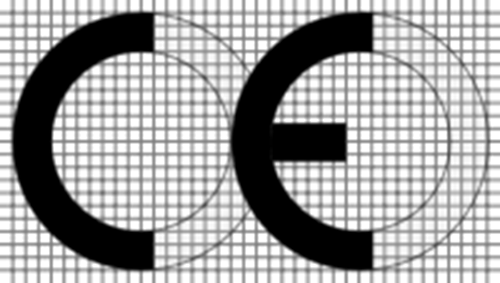  2. În cazul în care marcajul CE este redus sau mărit, se respectă proporţiile indicate în desenul gradat de la punctul 1.Compatibilă cu Anexa II din Regulamentul CE 765/2008